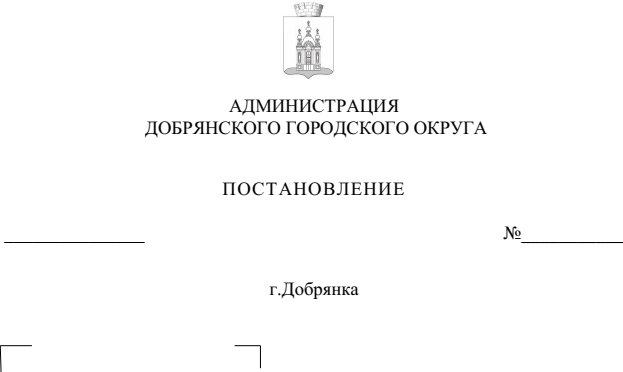 В соответствии со статьями 42, 43, 45 Градостроительного кодекса Российской Федерации, Федеральным законом Российской Федерации 
от 06 октября 2003 г. № 131-ФЗ «Об общих принципах организации местного самоуправления в Российской Федерации», Уставом Добрянского городского округа,заключением по результатам общественных обсуждений от 22 февраля 2023 г. по проекту внесения изменений в проект планировки и проект межевания территории для размещения линейного объекта: «Реконструкция газопровода «ГРП «Дивья» - УППН «Каменный Лог», утвержденный постановлением администрации Добрянского городского округа от 18 мая 
2022 г. № 1254, обращение от 20 января 2023 г. № 265-01-01-75-141, администрация округа ПОСТАНОВЛЯЕТ:Внести в постановление администрации Добрянского городского округа от 18 мая 2022 г. № 1254 «Об утверждении проекта планировки и проекта межевания территории» следующие изменения:в пункте 1 слова «проект планировки и проект межевания территории для размещения линейного объекта «Реконструкция газопровода «ГРП «Дивья» - УППН «Каменный Лог» заменить словами «проект планировки и проект межевания территории для размещения линейного объекта «Техническое перевооружение газопровода «ГРП «Дивья» - УППН «Каменный Лог»;проект планировки и проект межевания территории для размещения линейного объекта «Техническое перевооружение газопровода «ГРП «Дивья» - УППН «Каменный Лог» изложить в редакции согласно приложению 
к настоящему постановлению.Управлению градостроительства и архитектуры администрации Добрянского городского округа в установленном законом порядке обеспечить направление настоящего постановления и документации по планировке территории, указанной в пункте 1 настоящего постановления, в орган регистрации прав для внесения сведений в Единый государственный реестр недвижимости.Опубликовать настоящее постановление в печатном средстве массовой информации «Официальный бюллетень органов местного самоуправления муниципального образования Добрянский городской округ», разместить на официальном сайте правовой информации Добрянского городского округа в информационно-телекоммуникационной сети Интернет с доменным именем dobr-pravo.ru.Настоящее постановление вступает в силу после его официального опубликования.Временно исполняющий полномочия главы городского округа – главы администрации Добрянского городского округа                                                                            Н.Н. Поздеев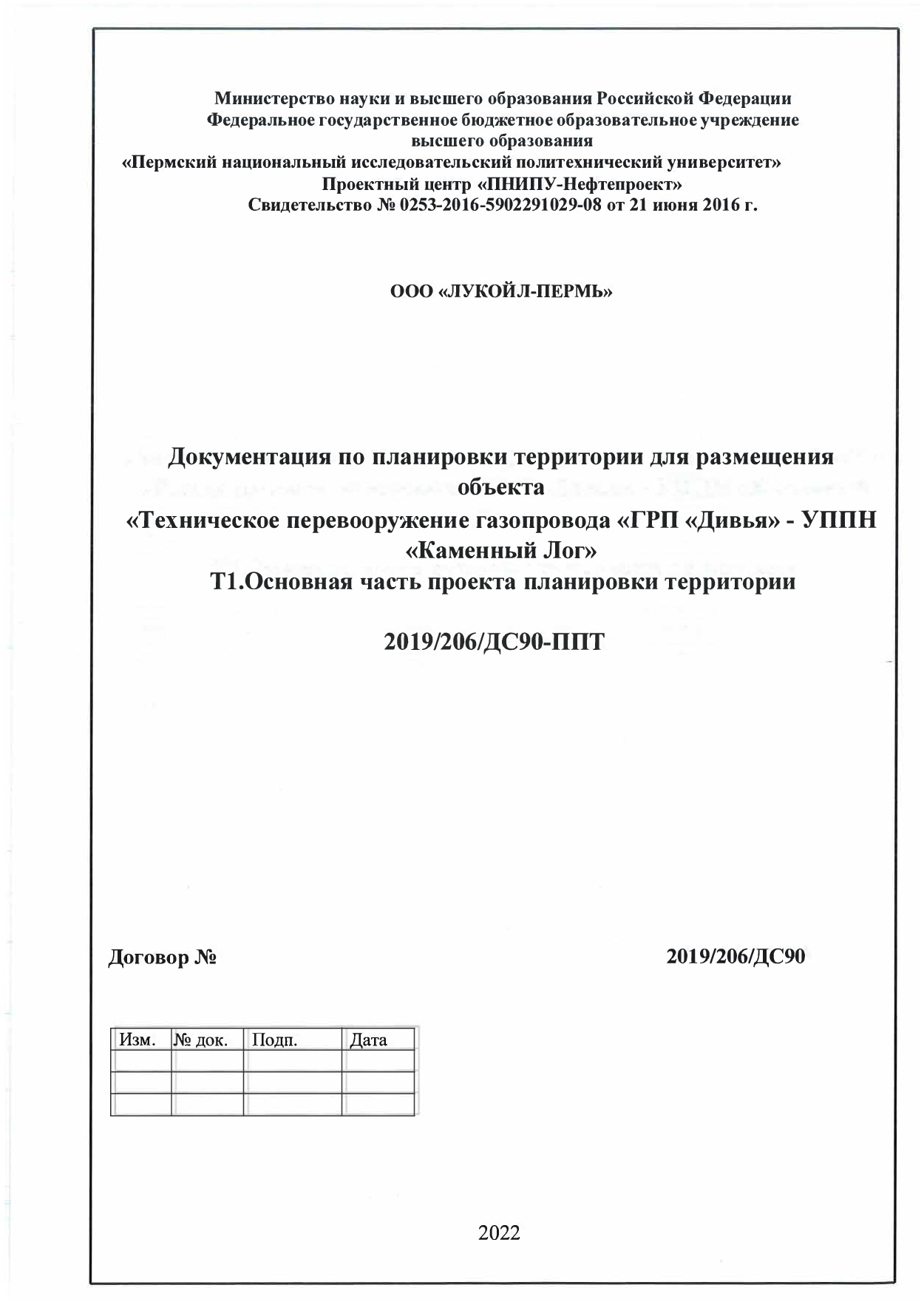 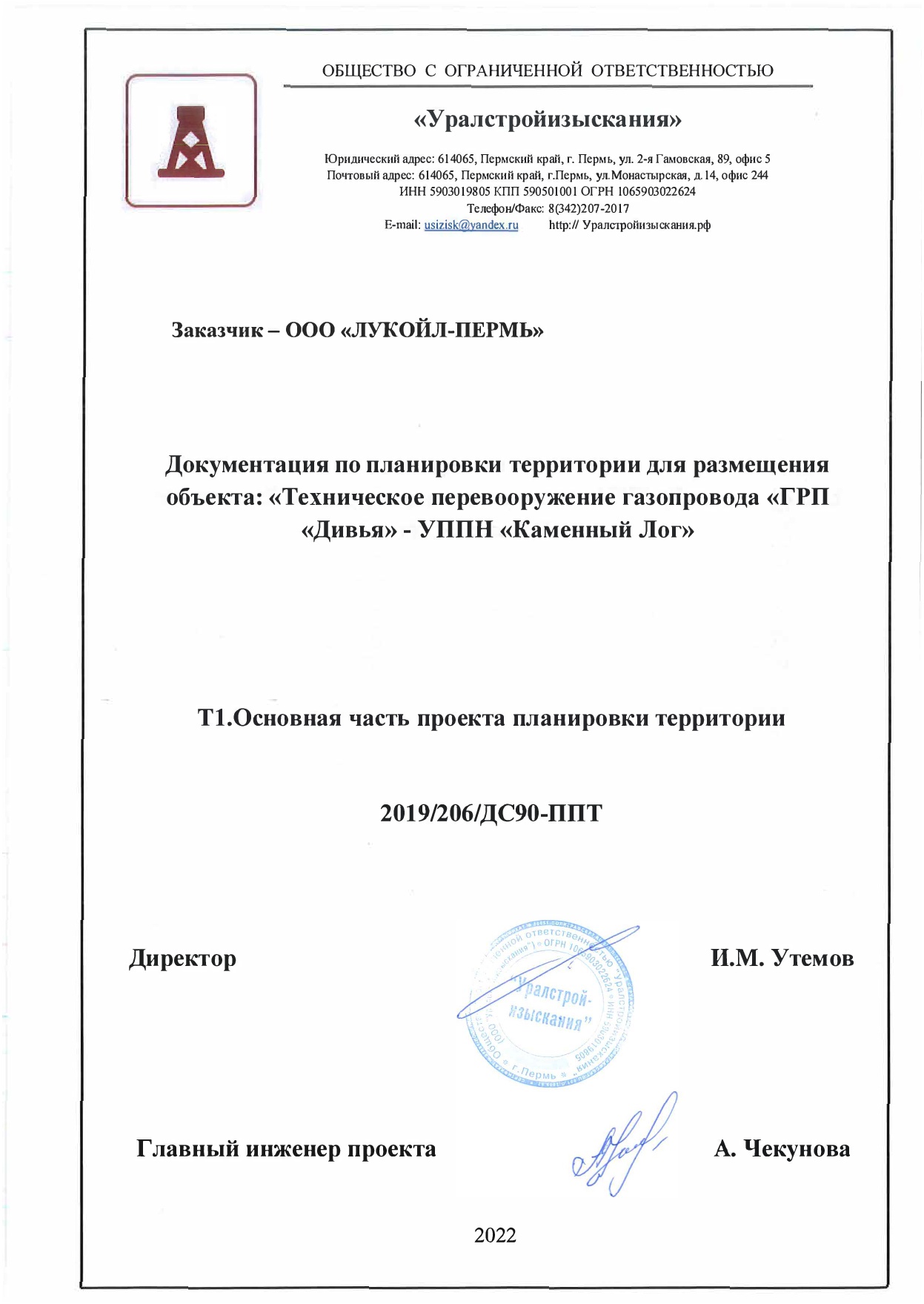 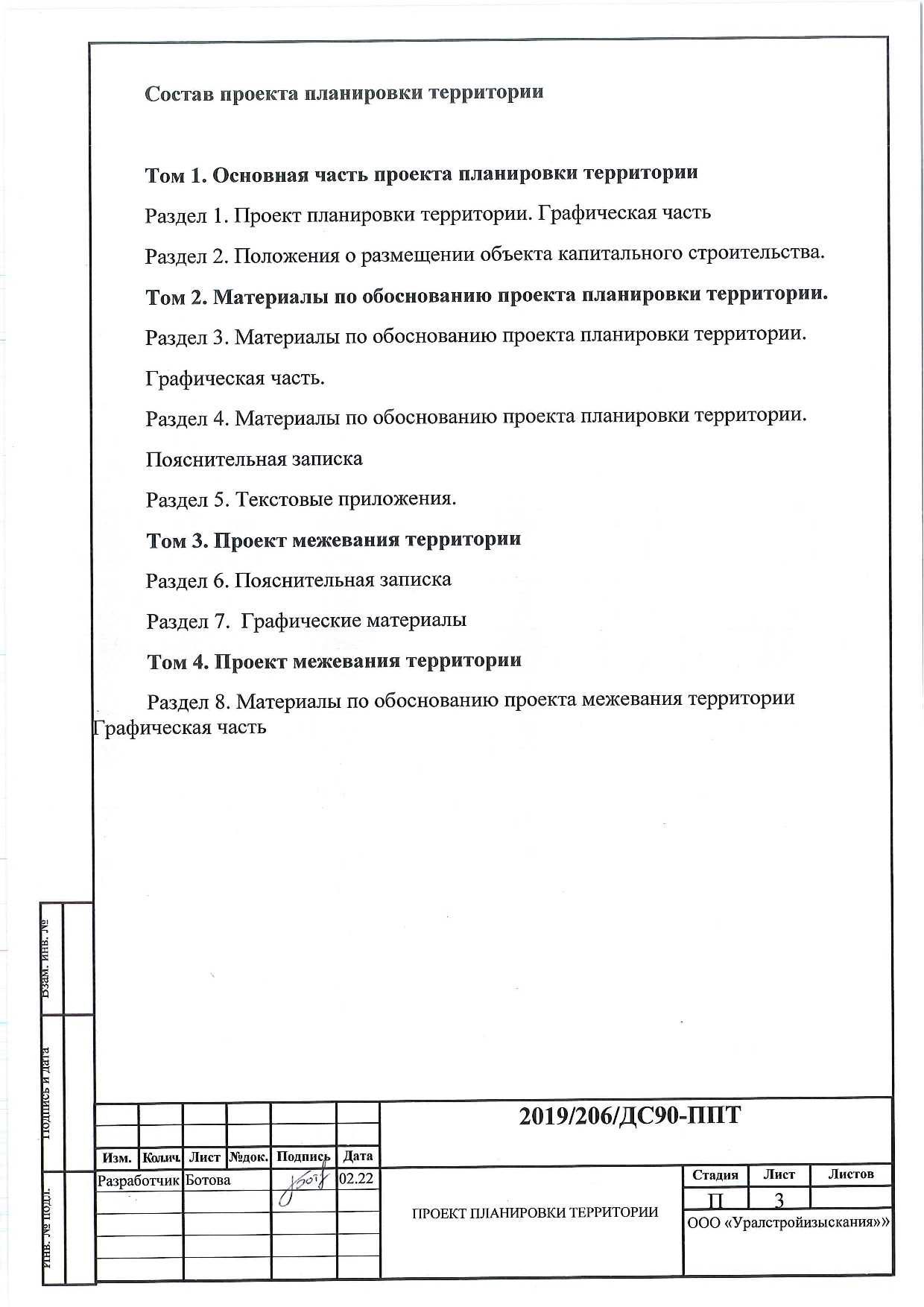 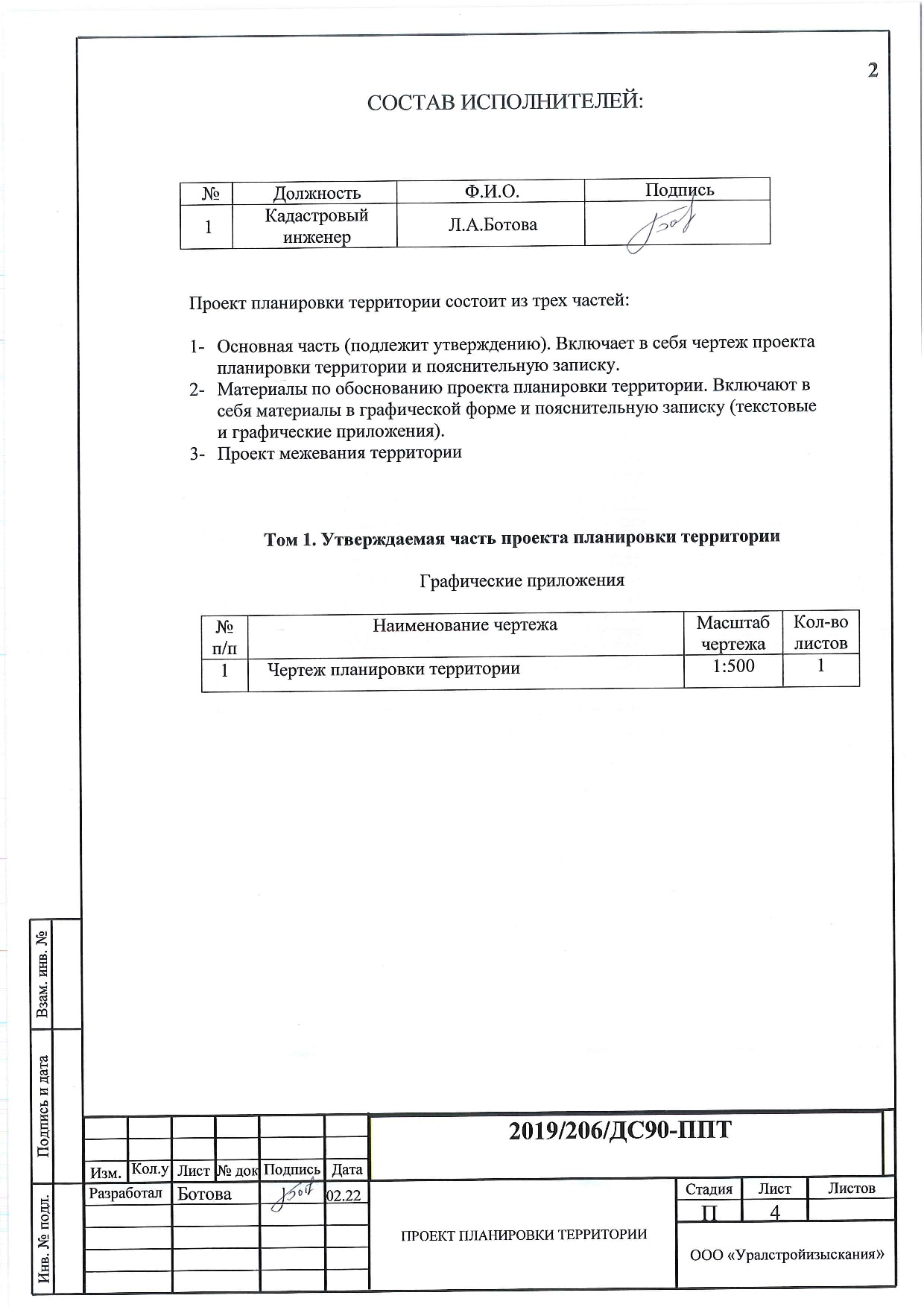 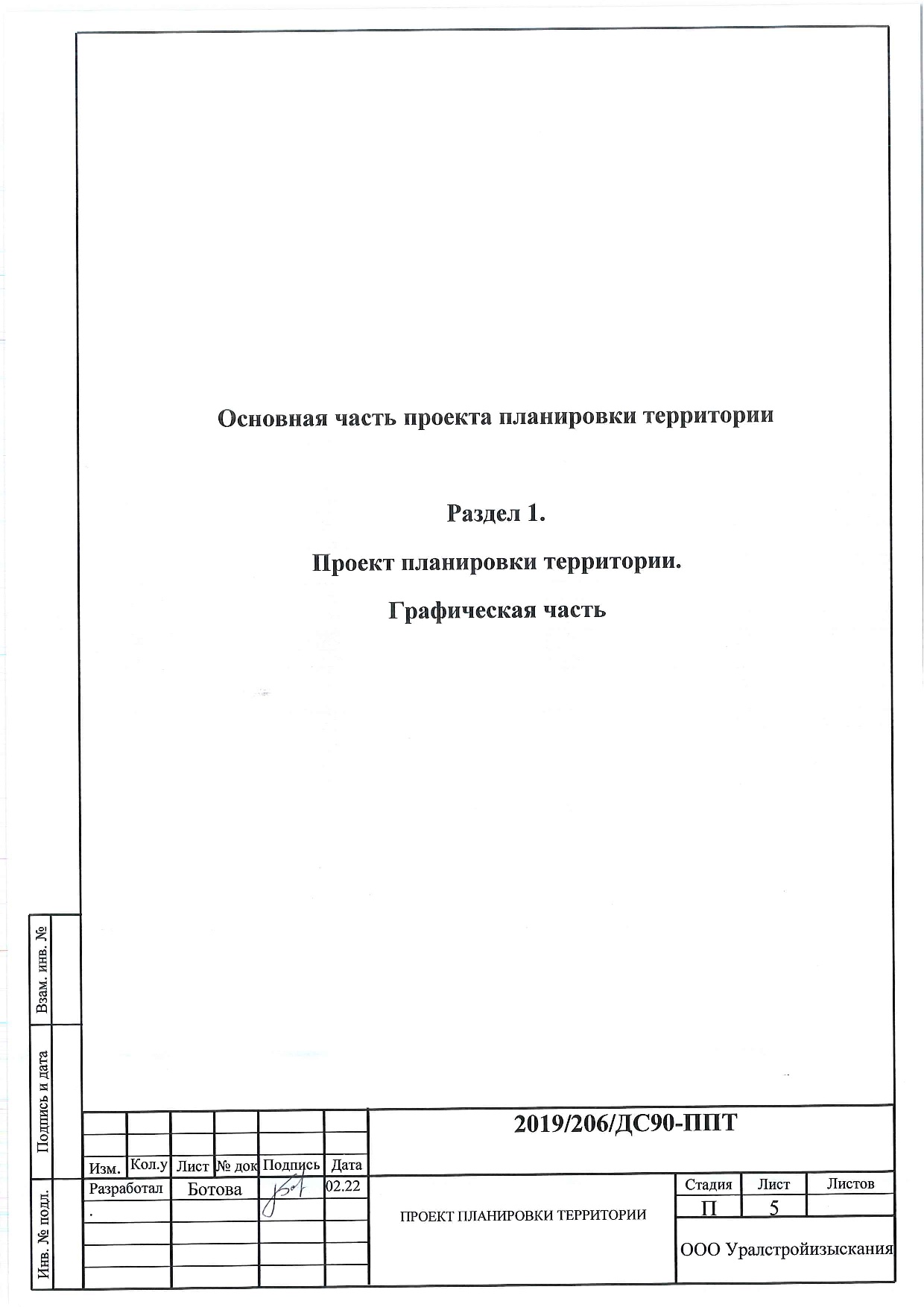 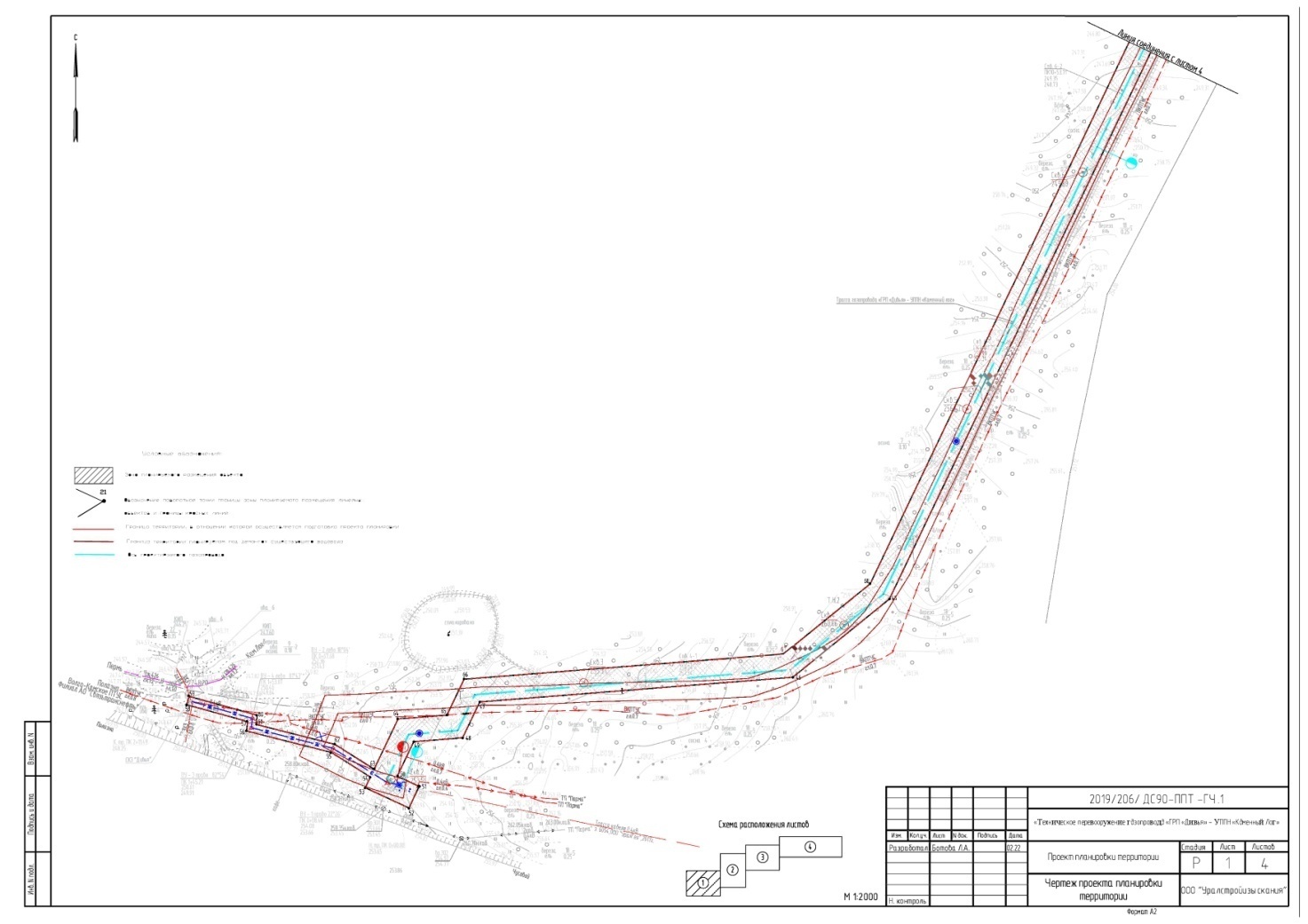 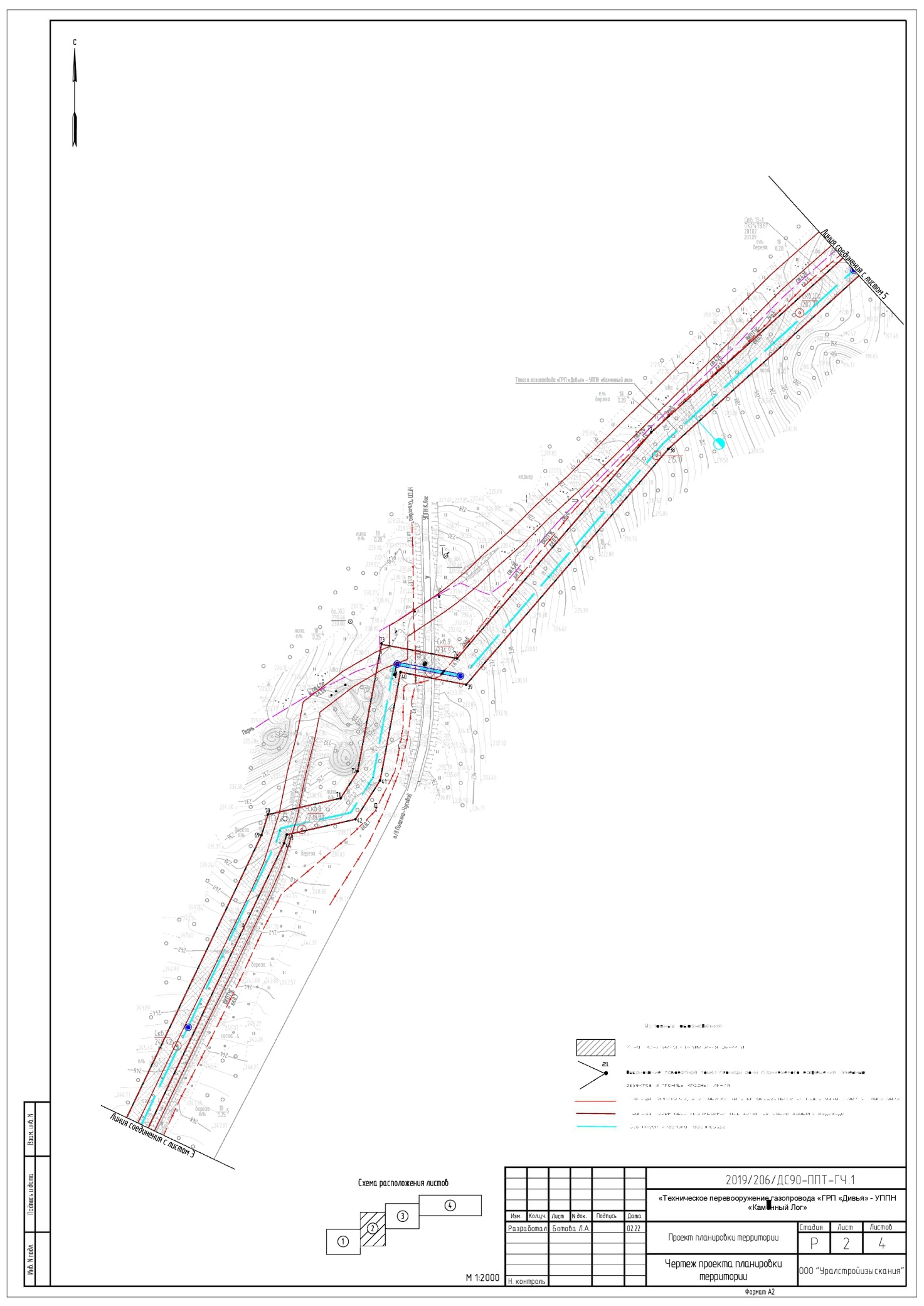 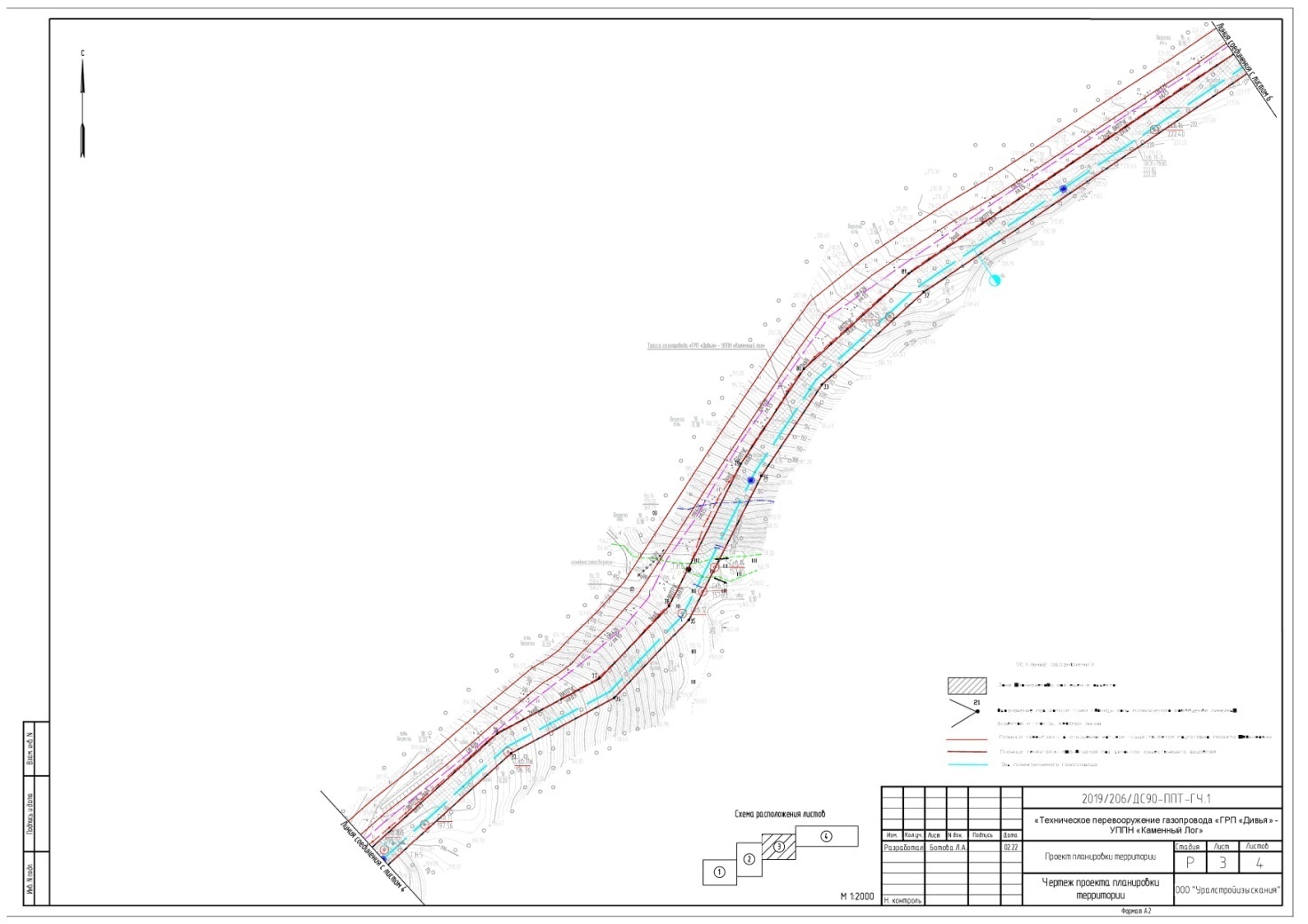 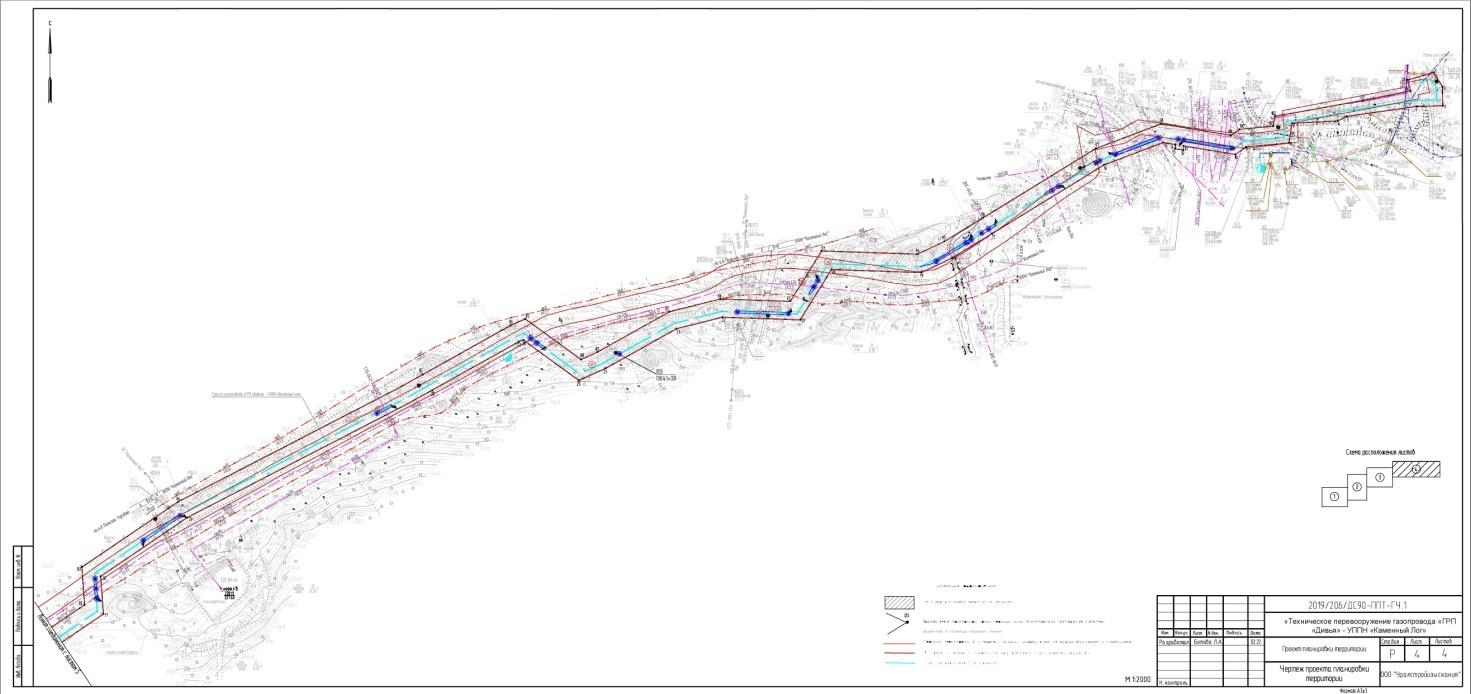 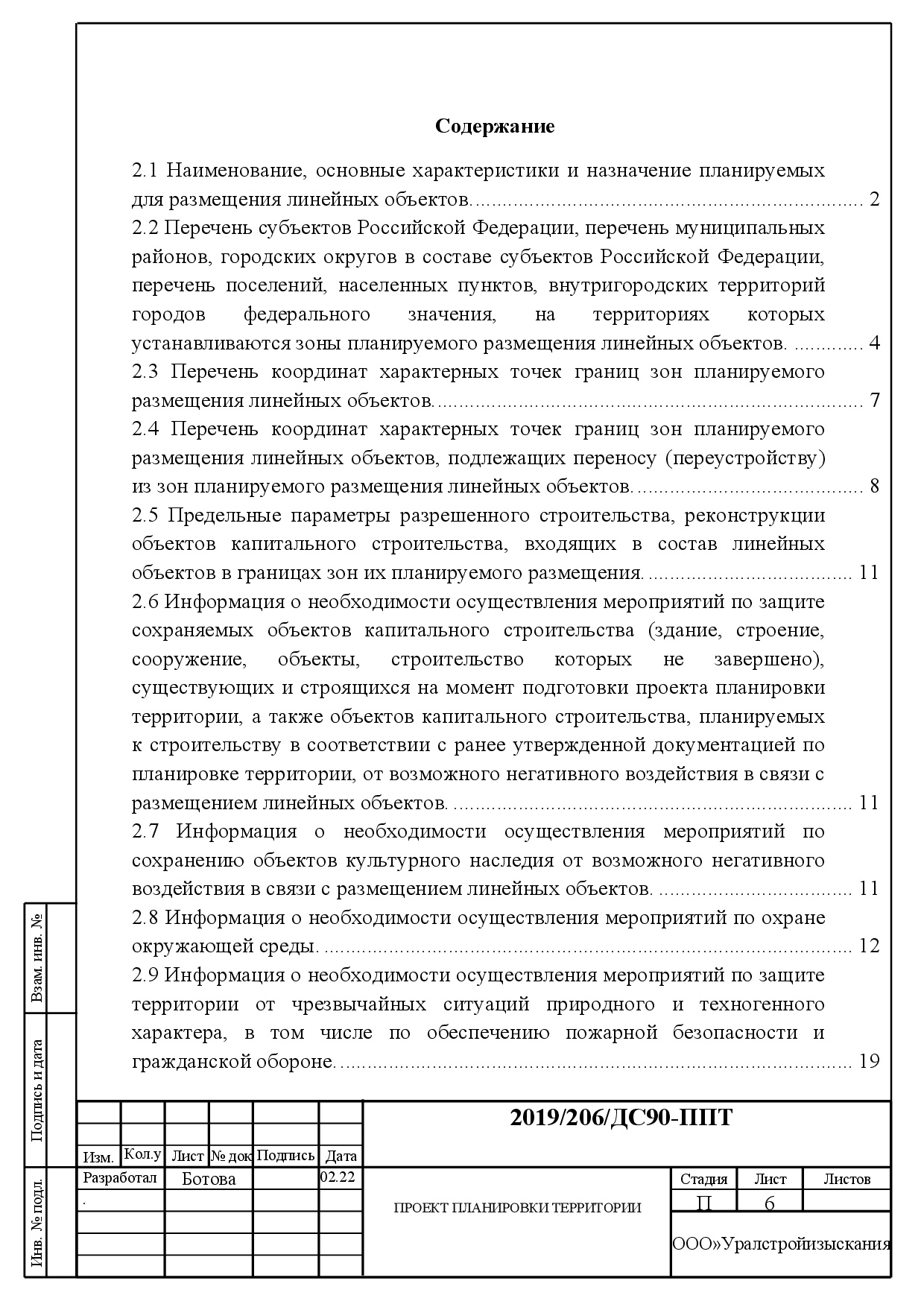 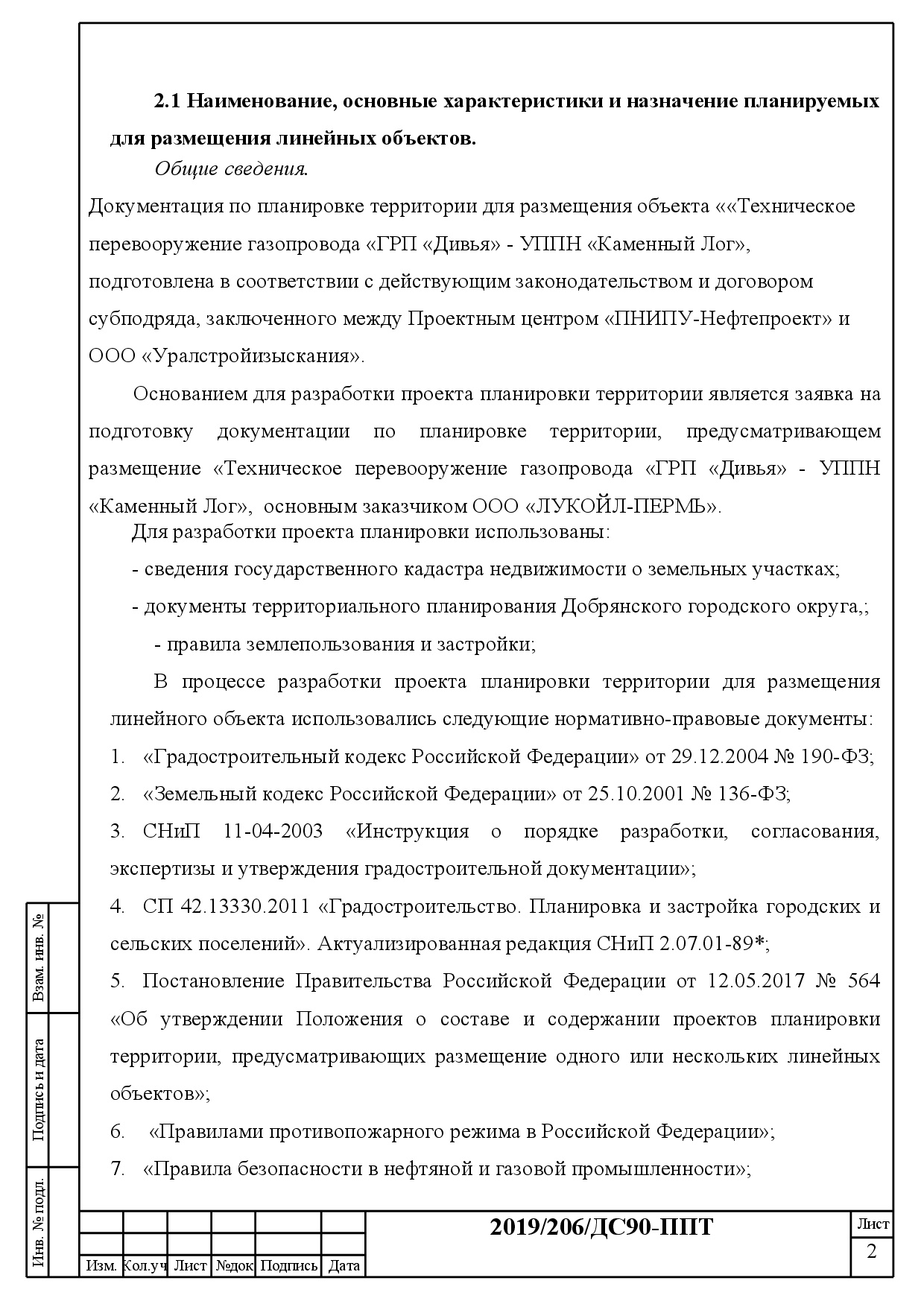 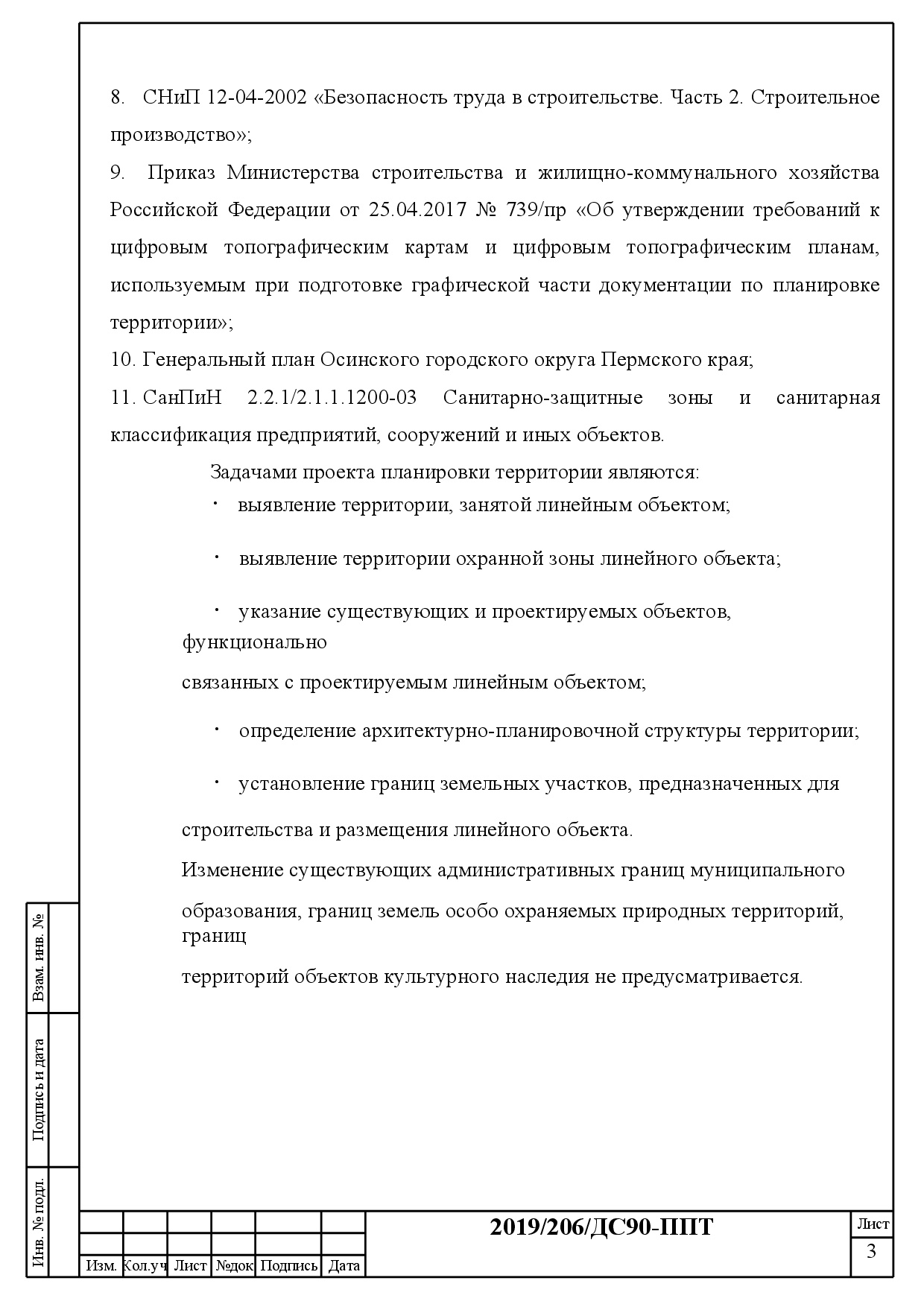 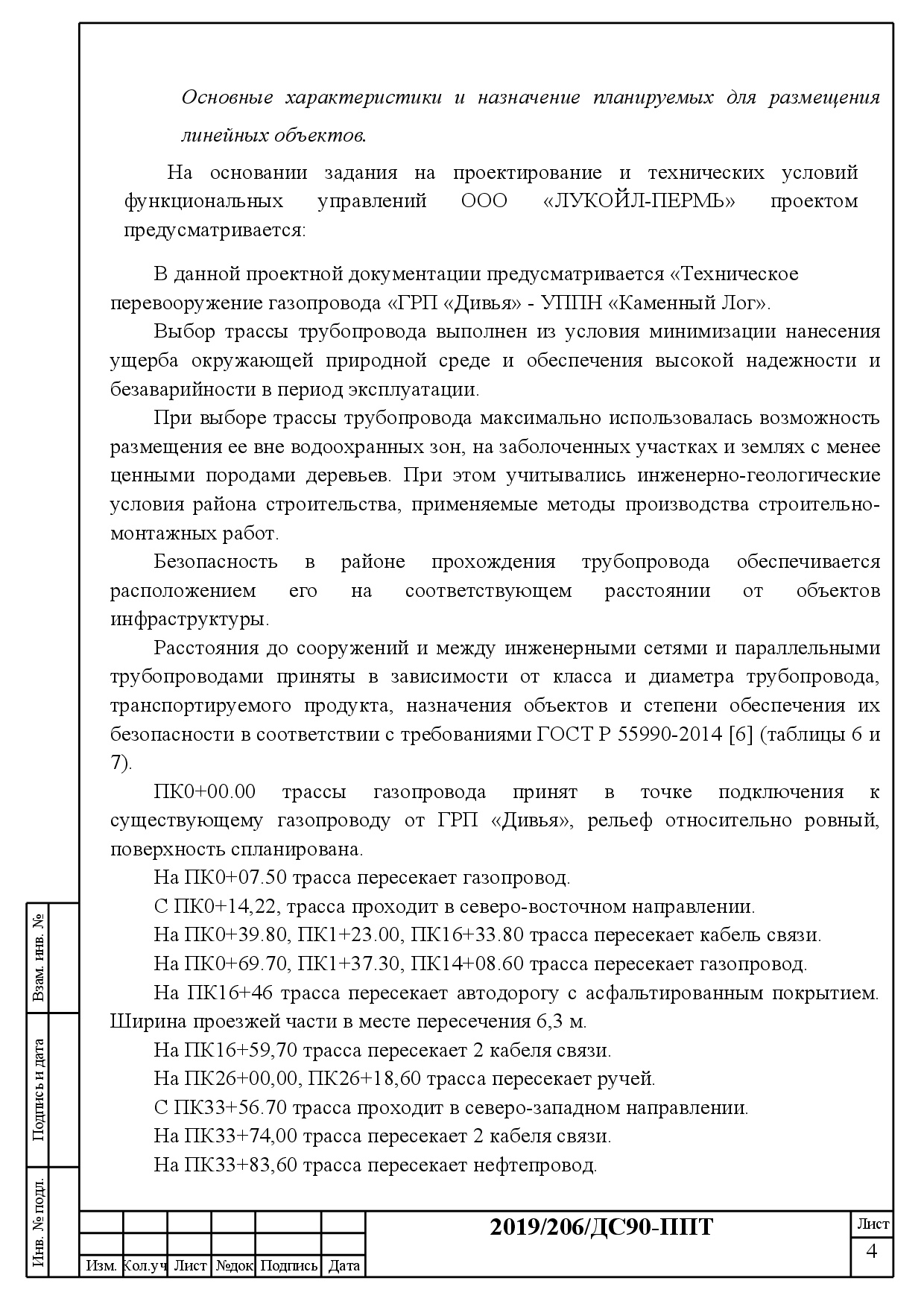 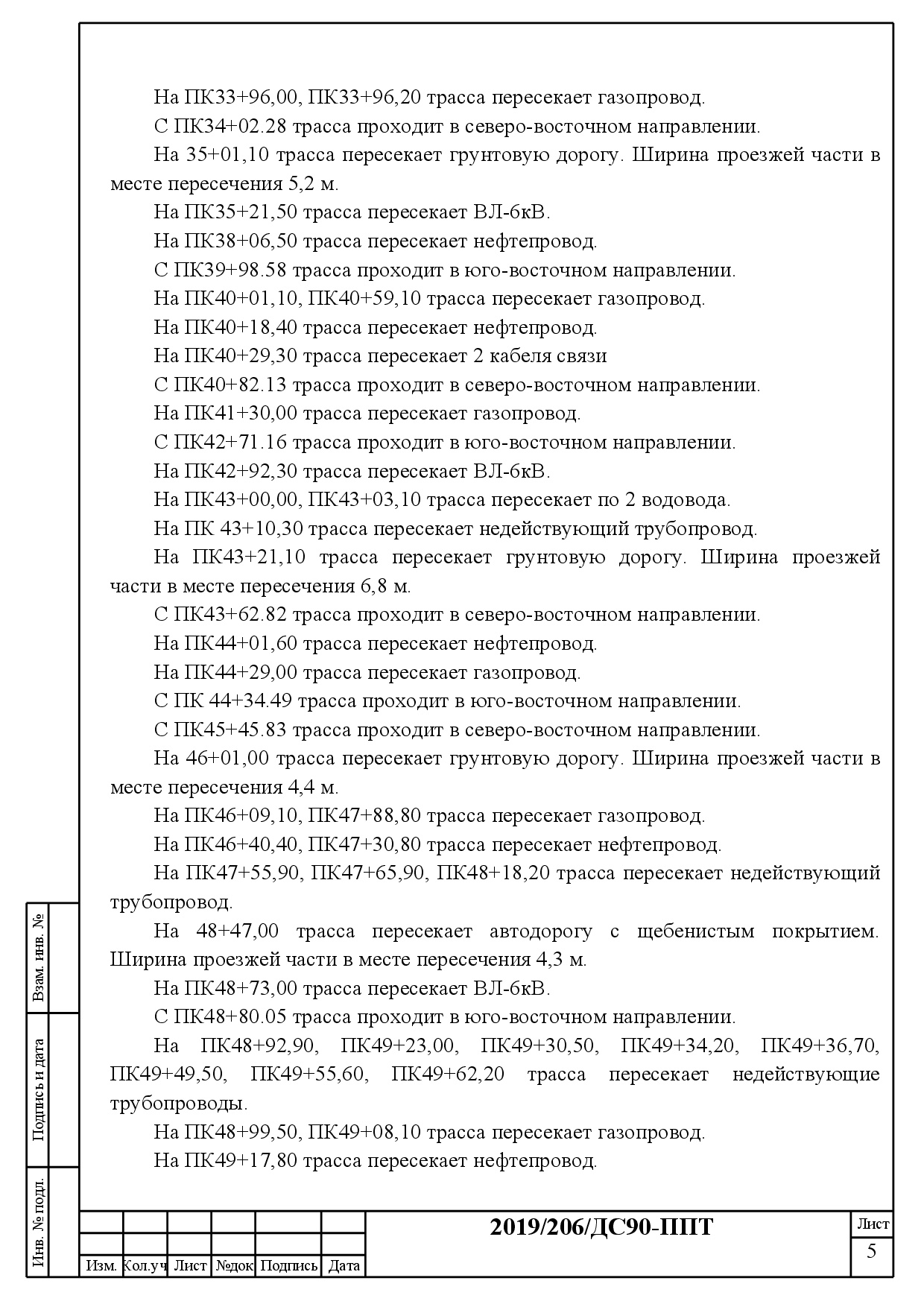 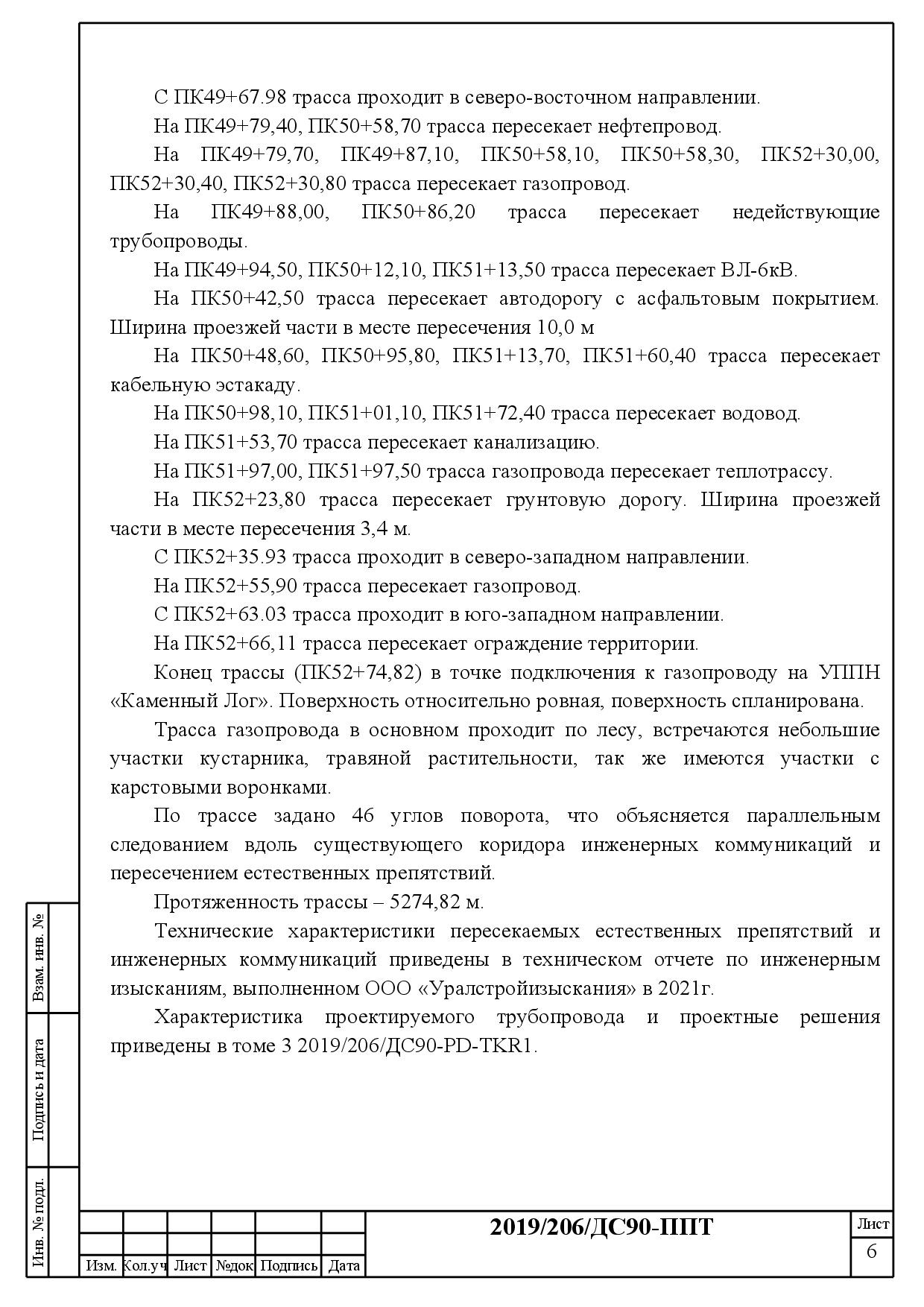 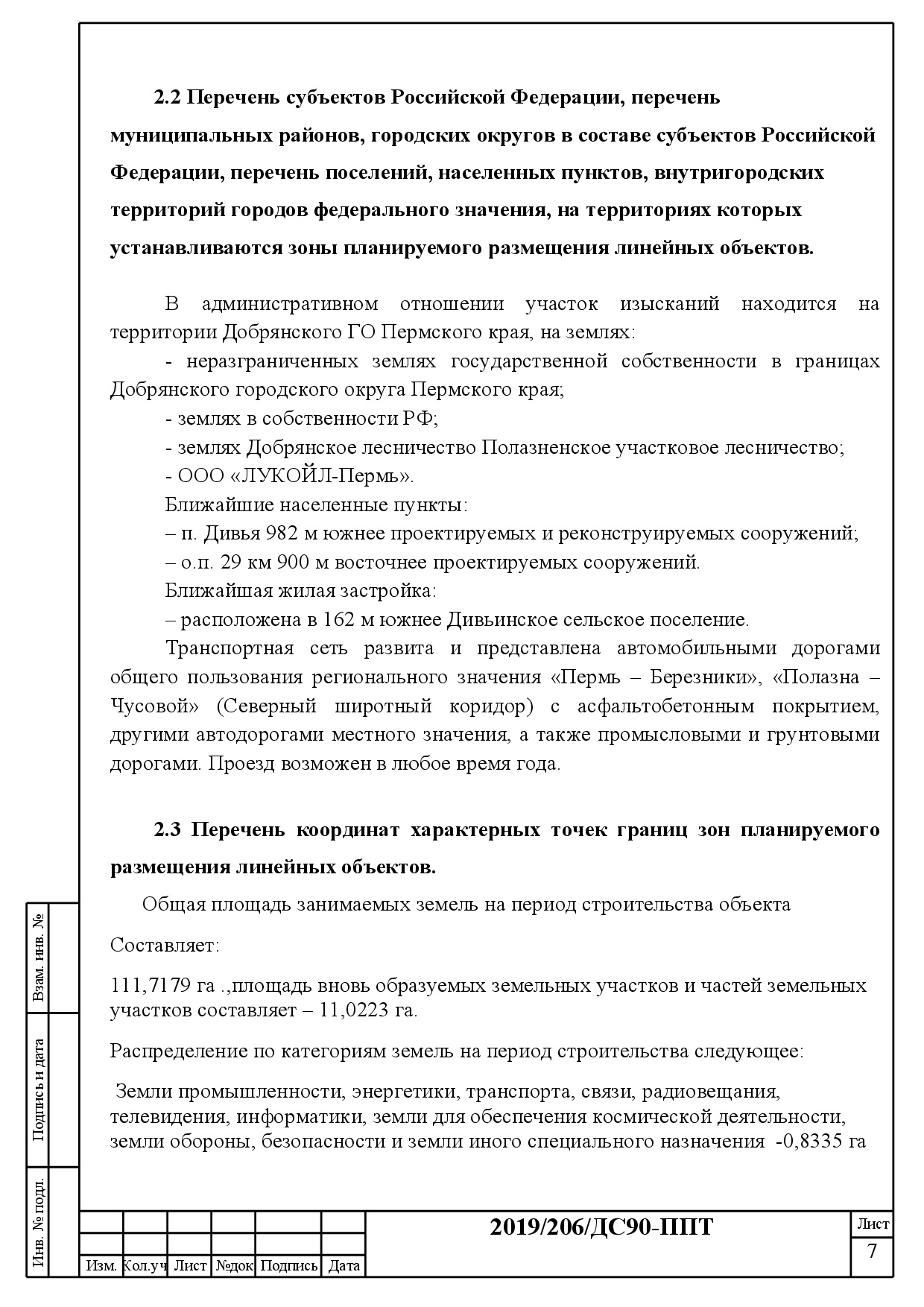 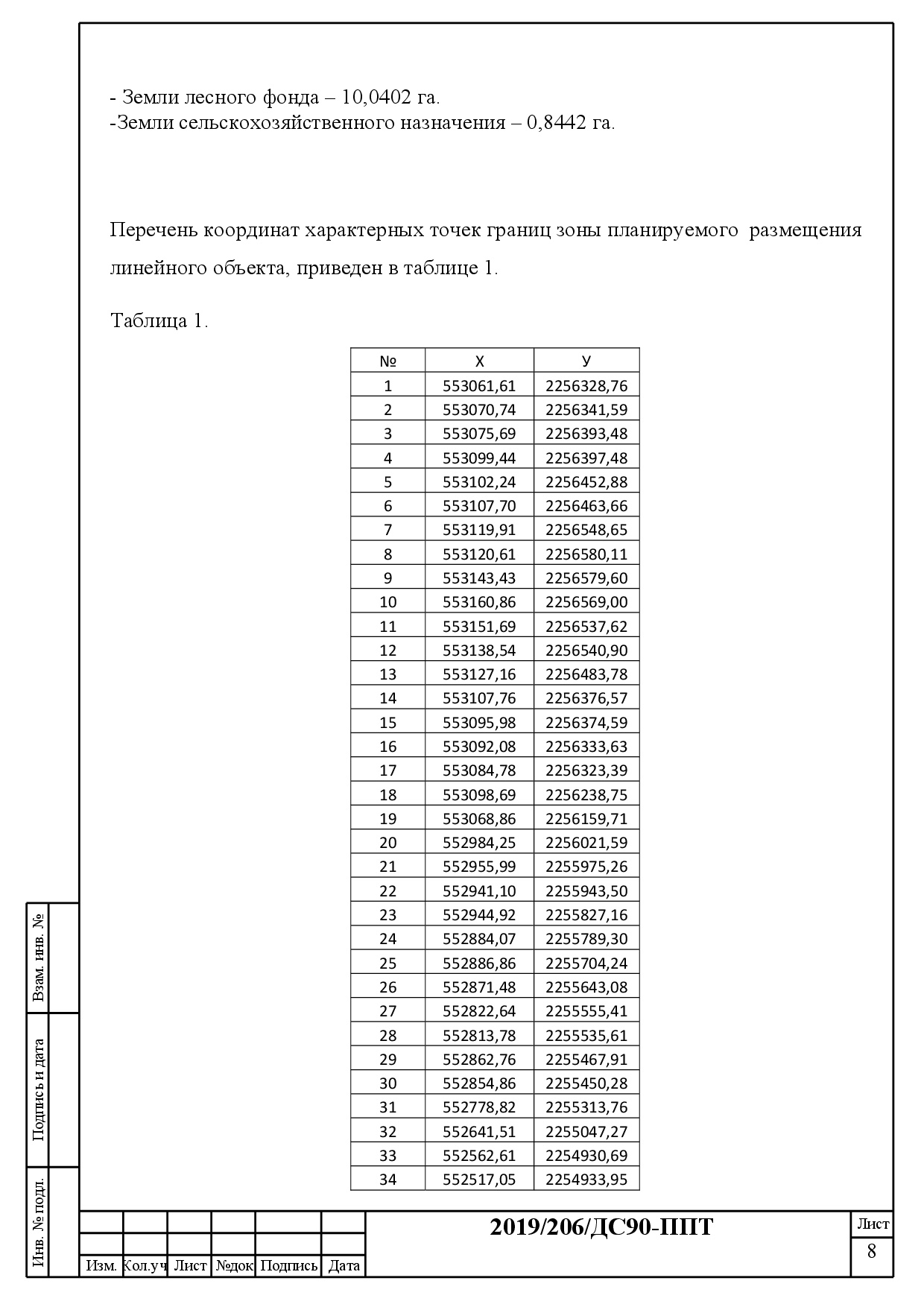 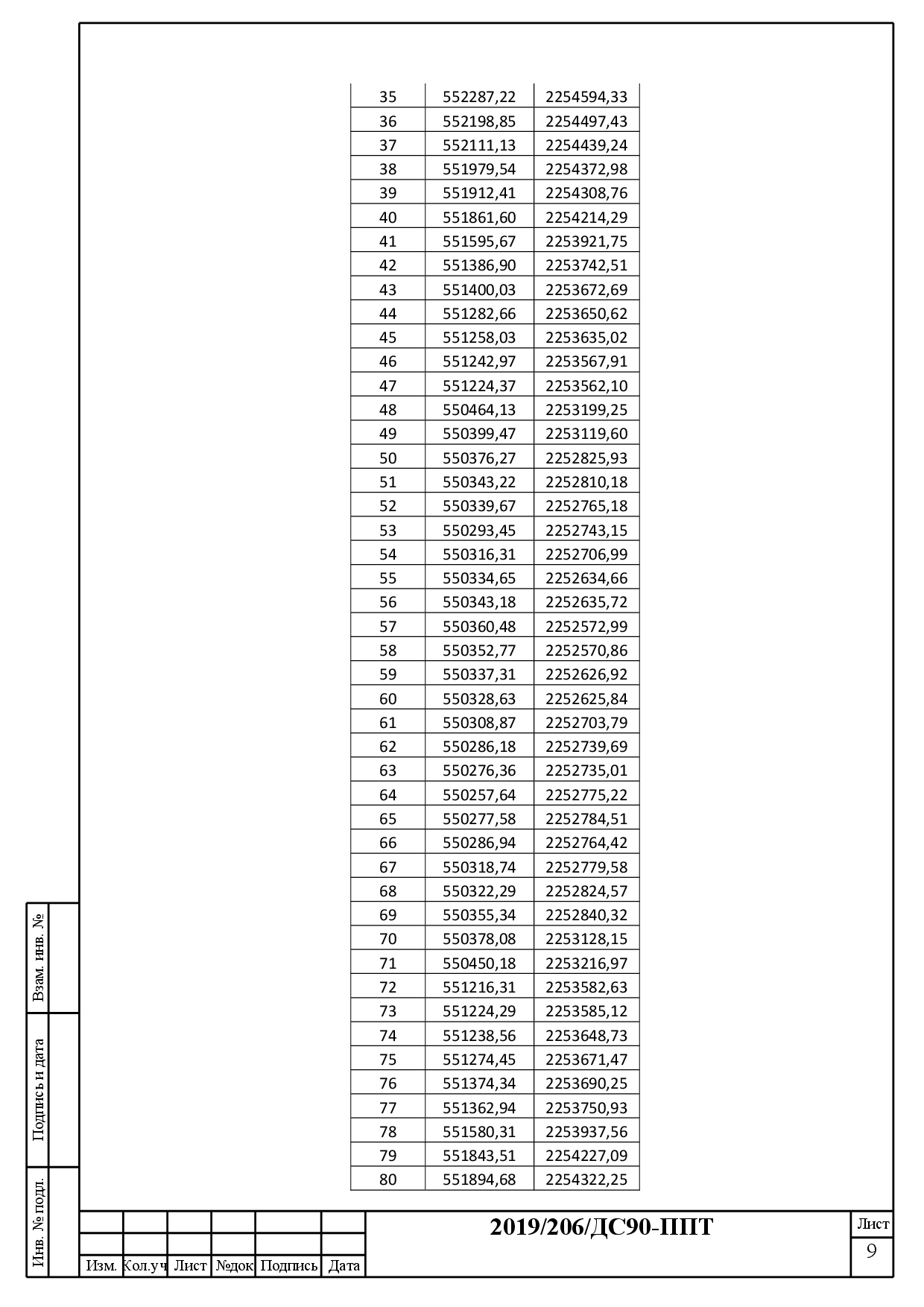 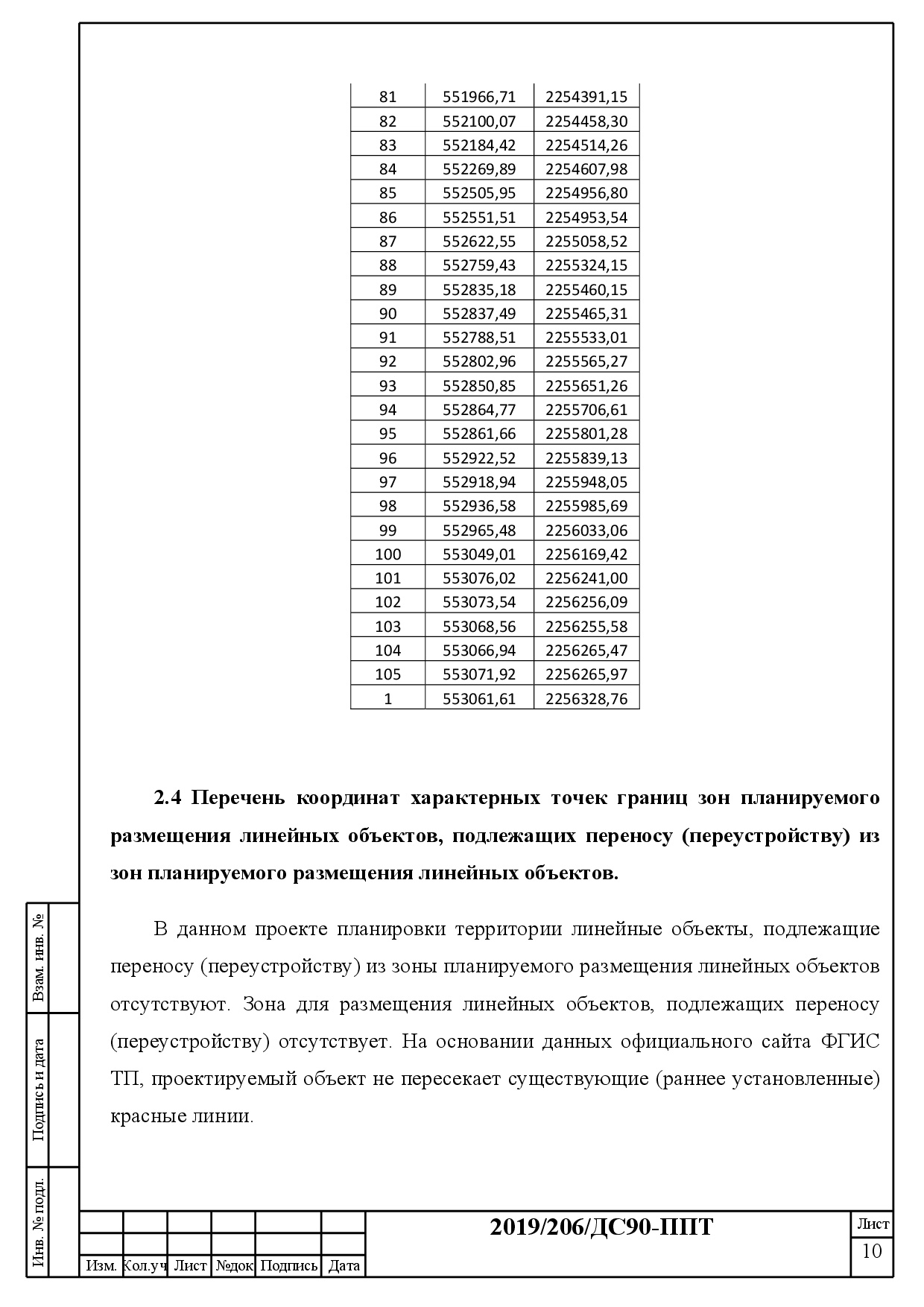 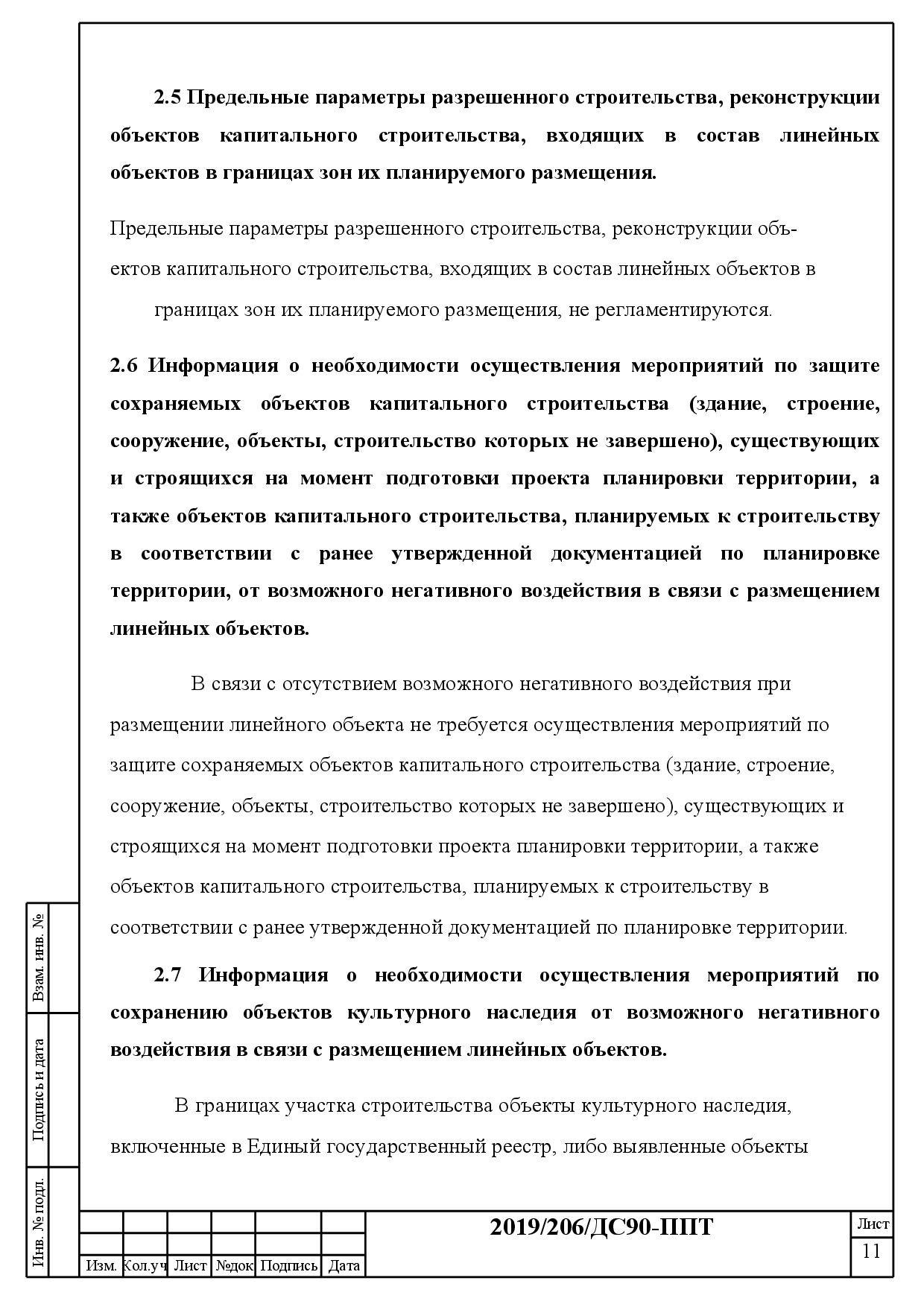 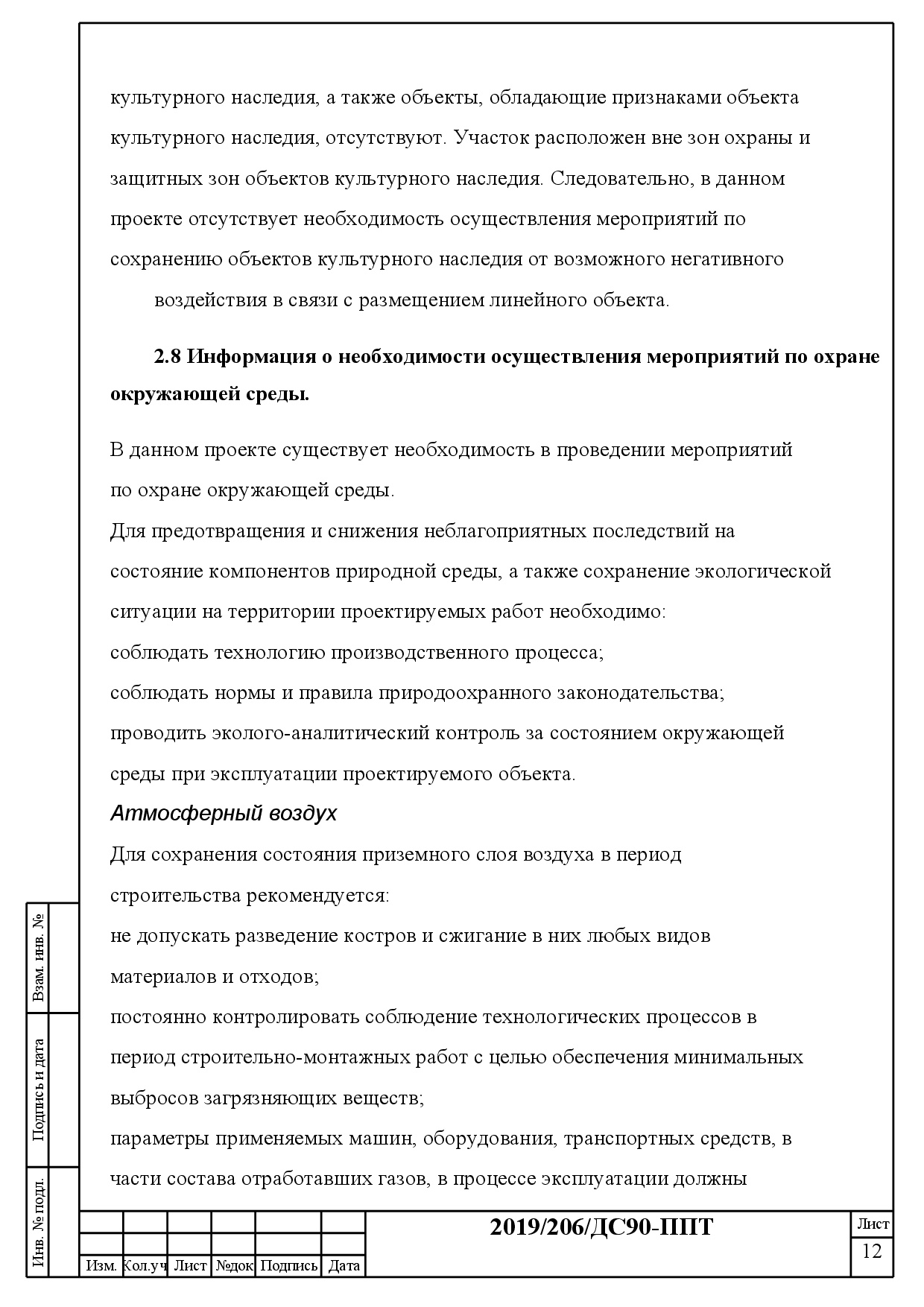 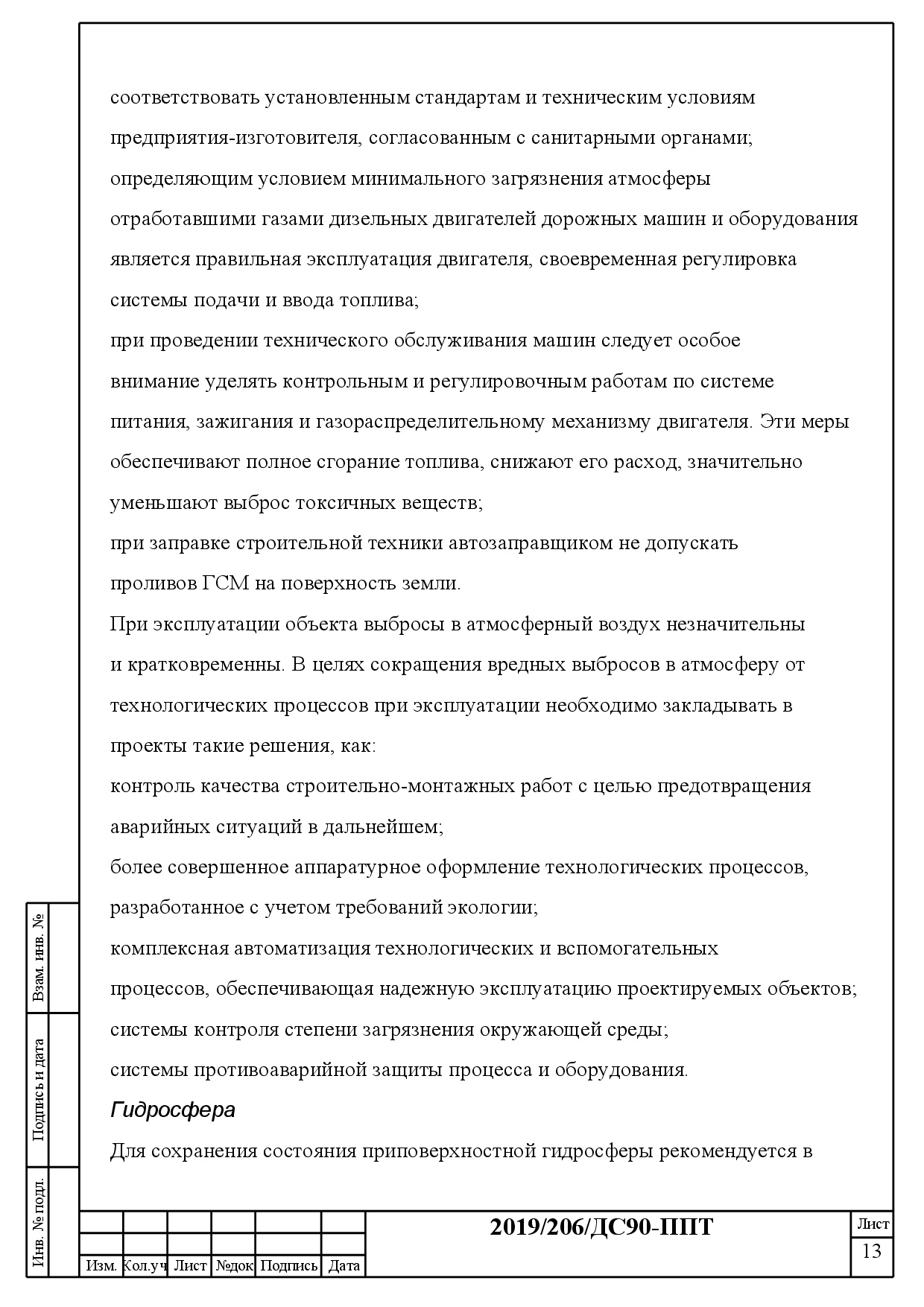 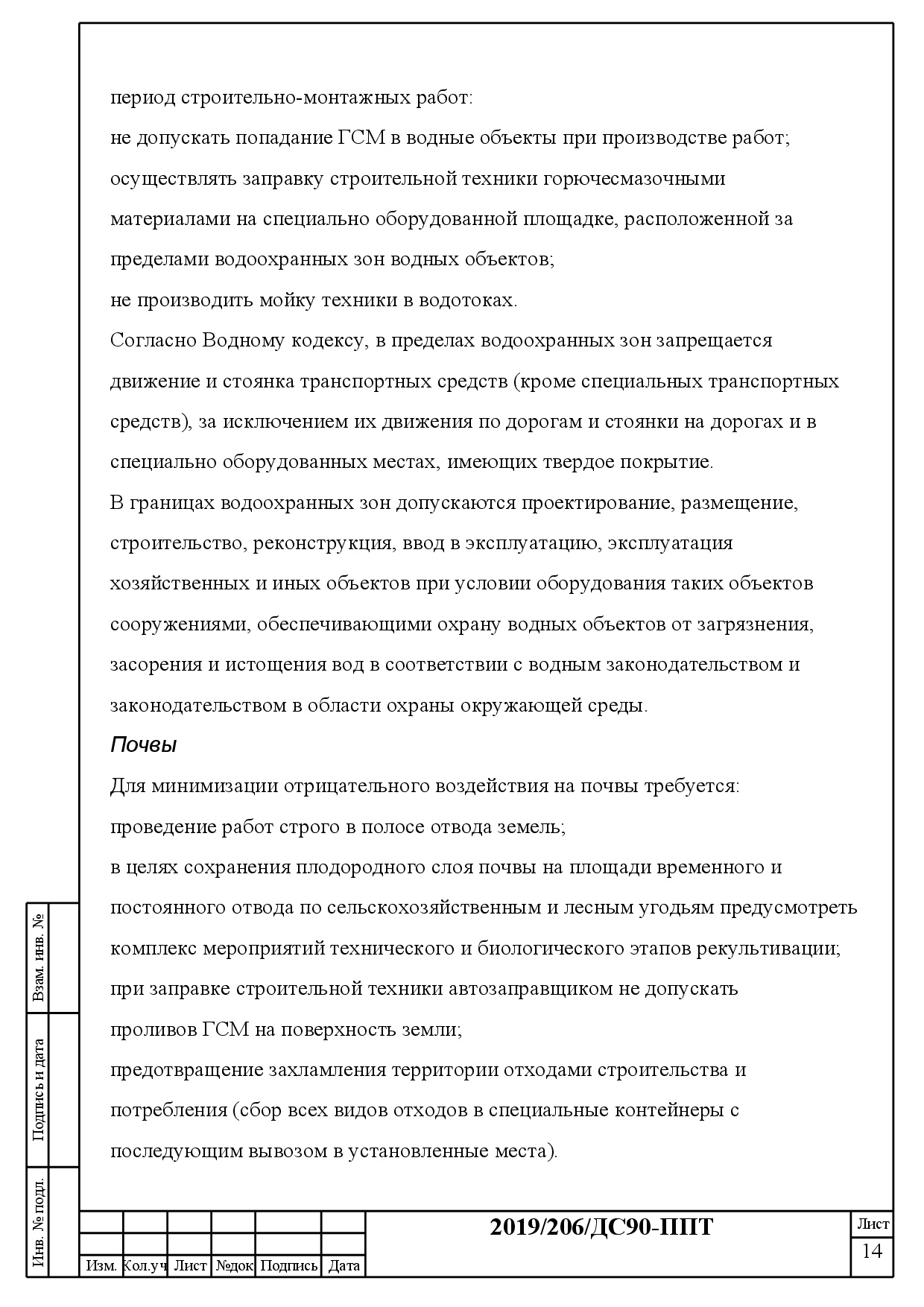 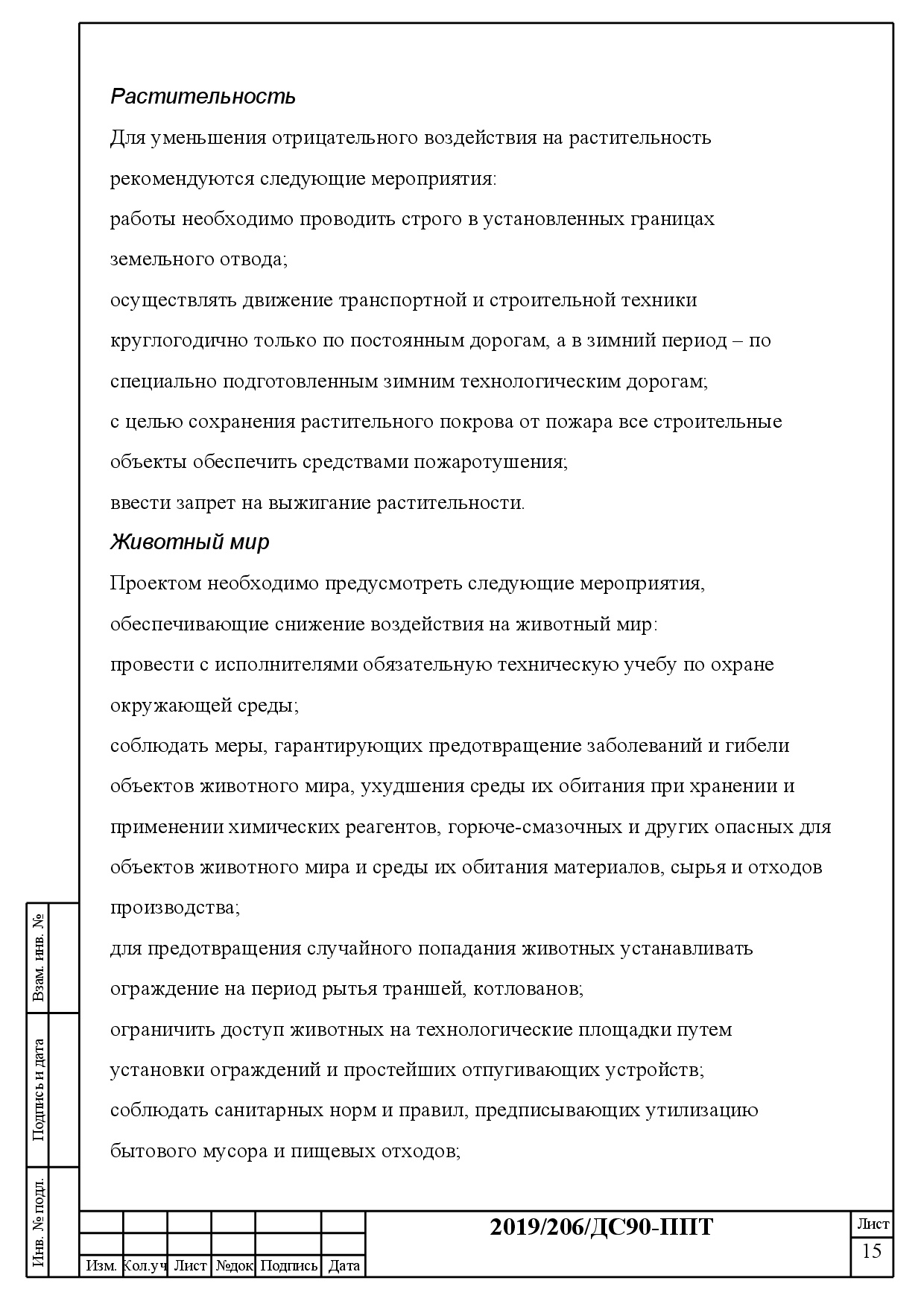 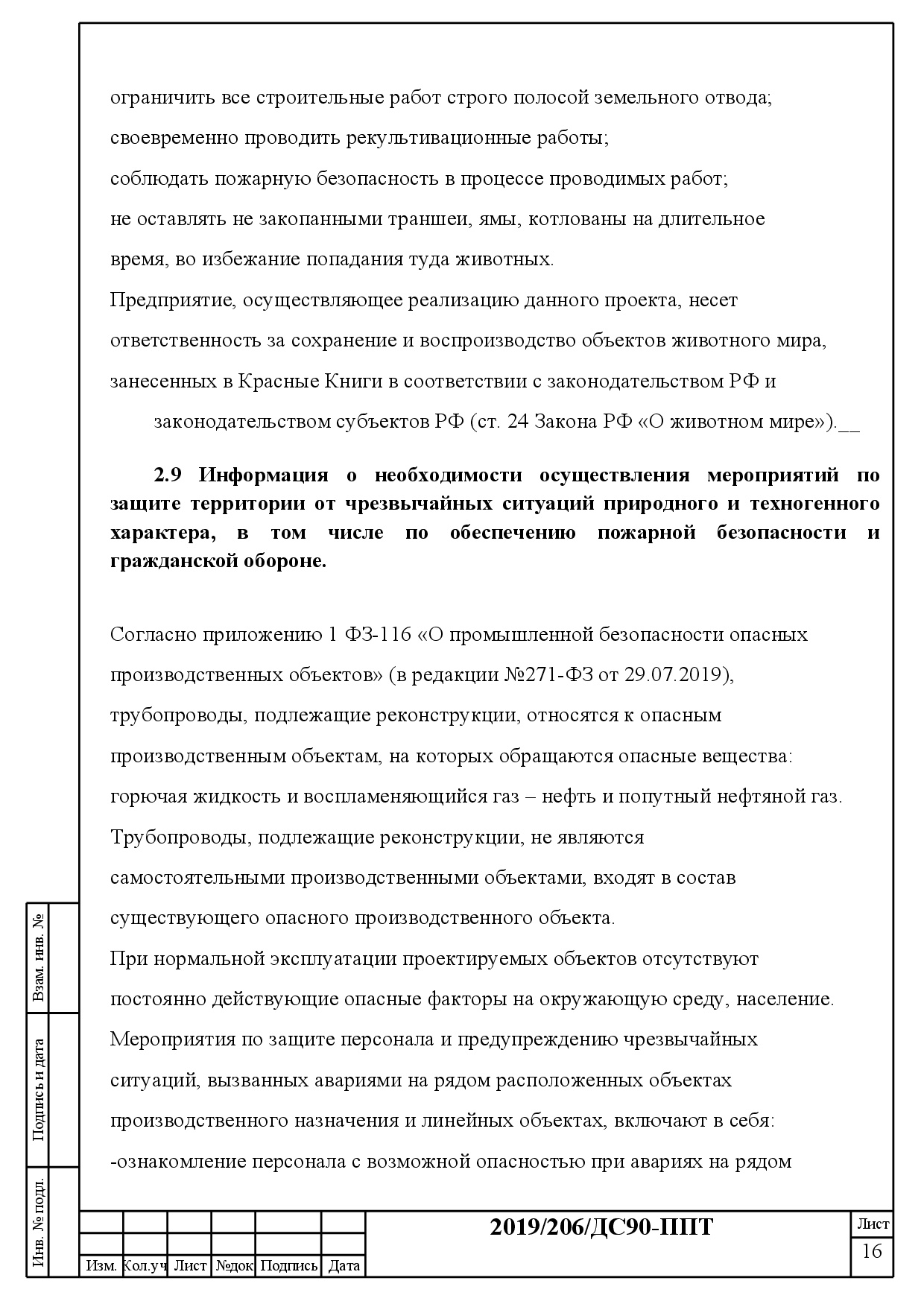 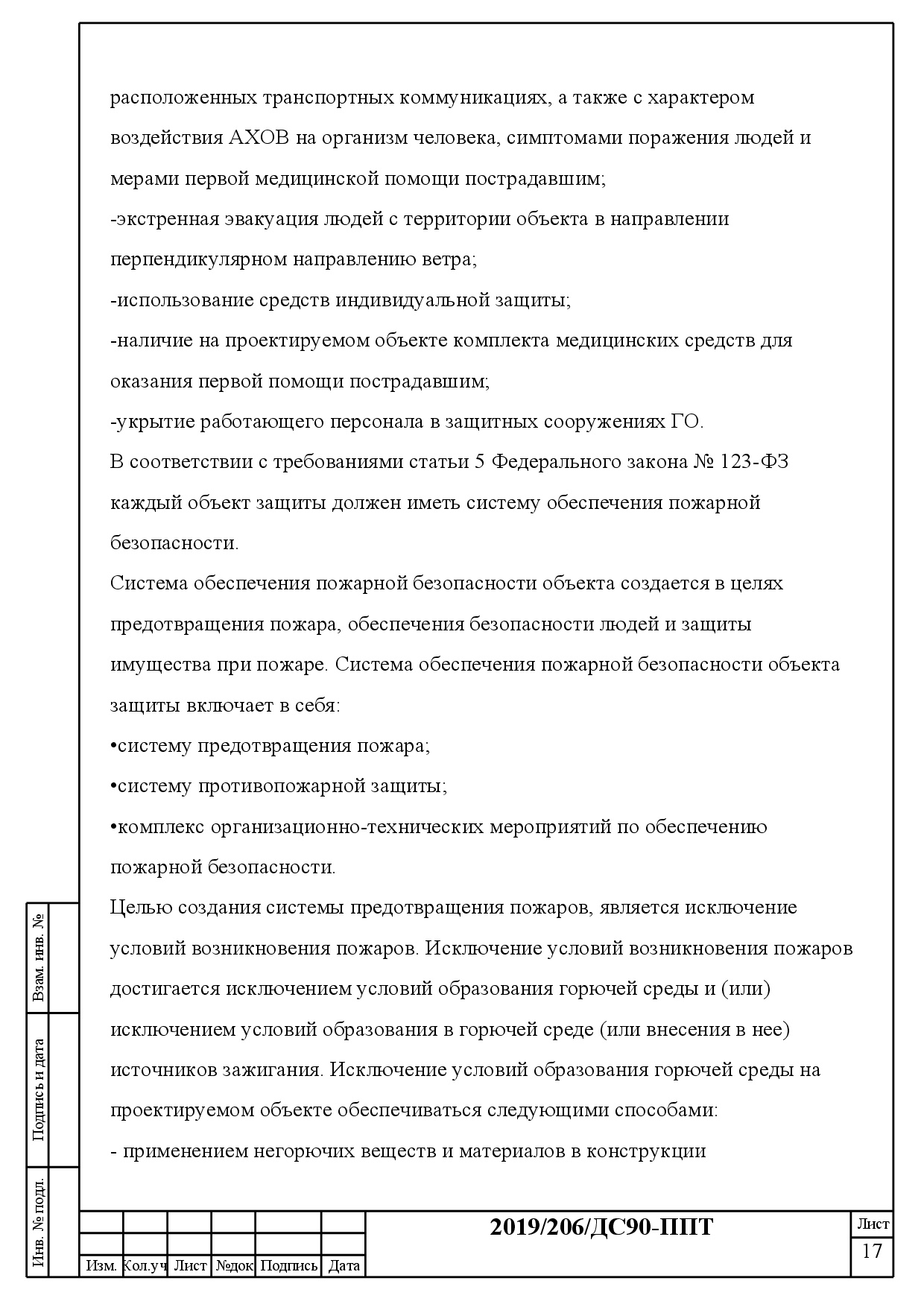 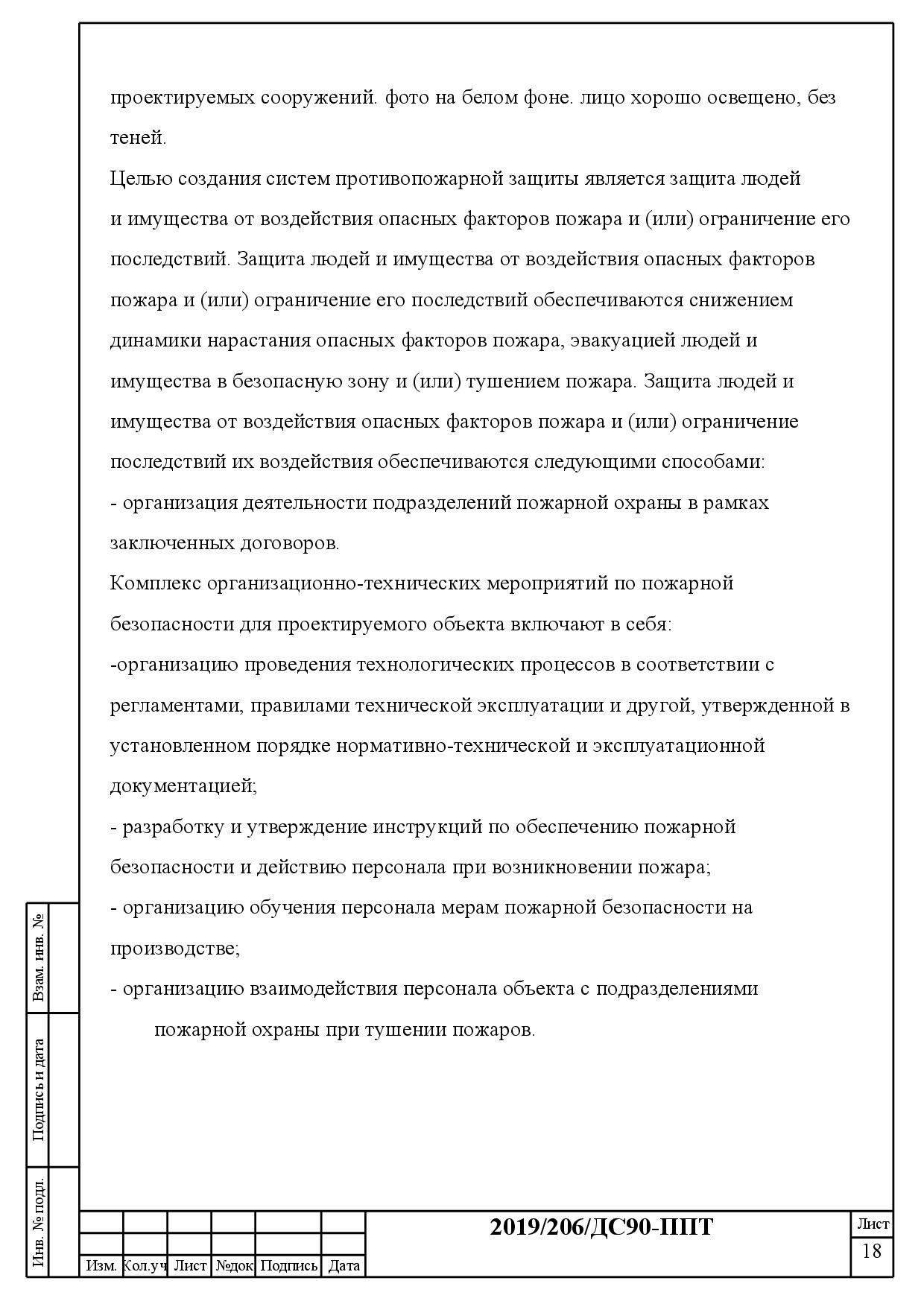 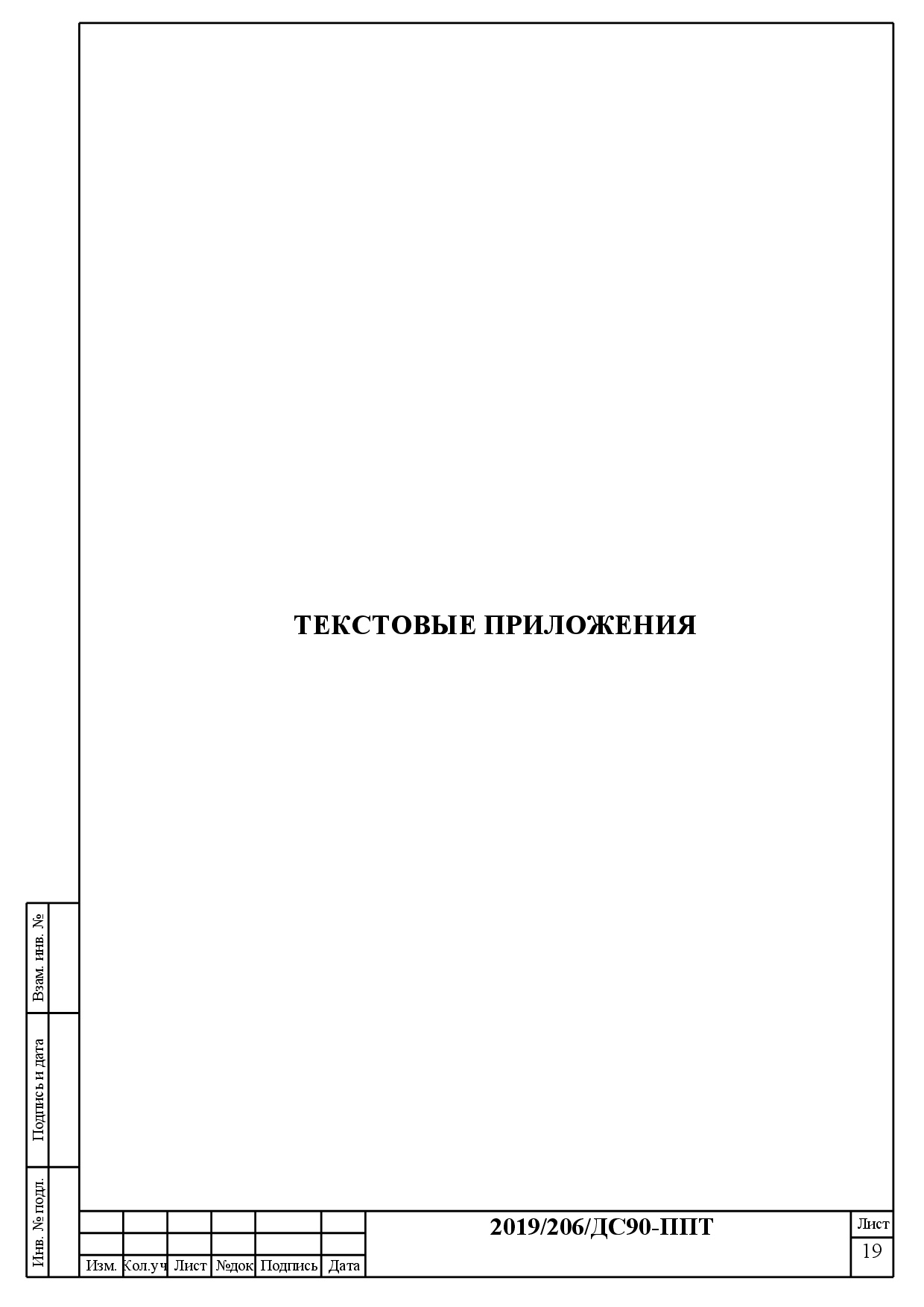 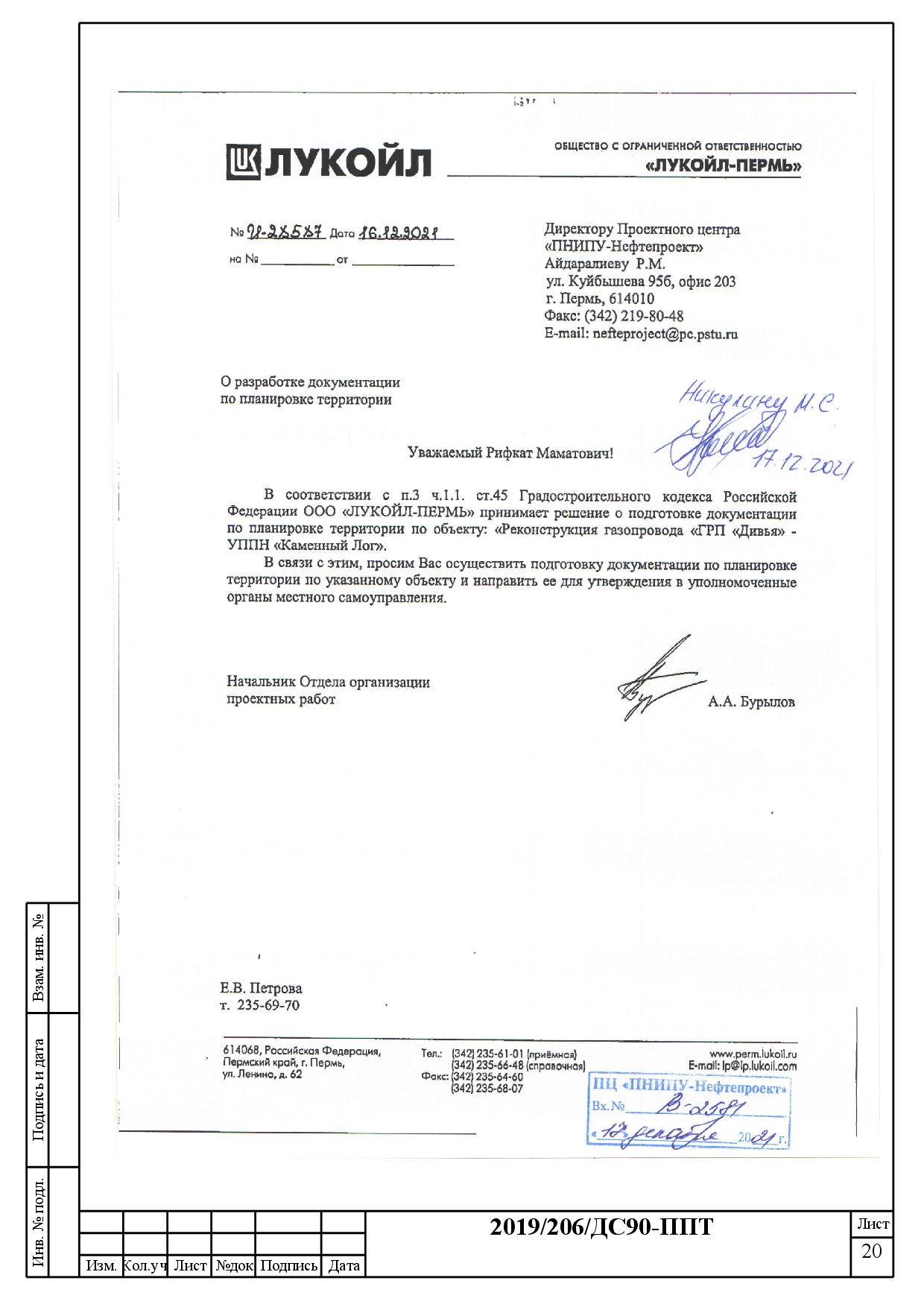 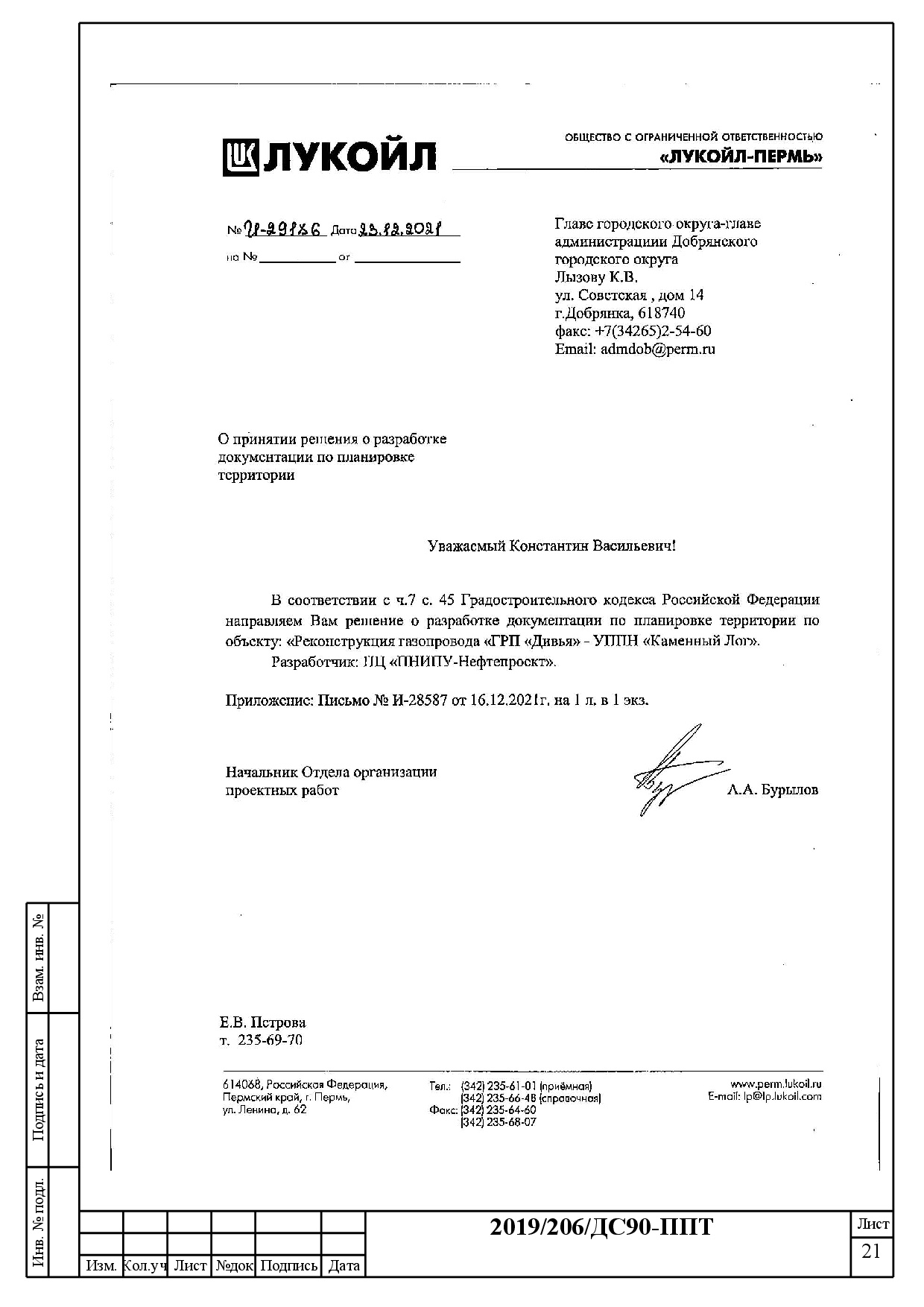 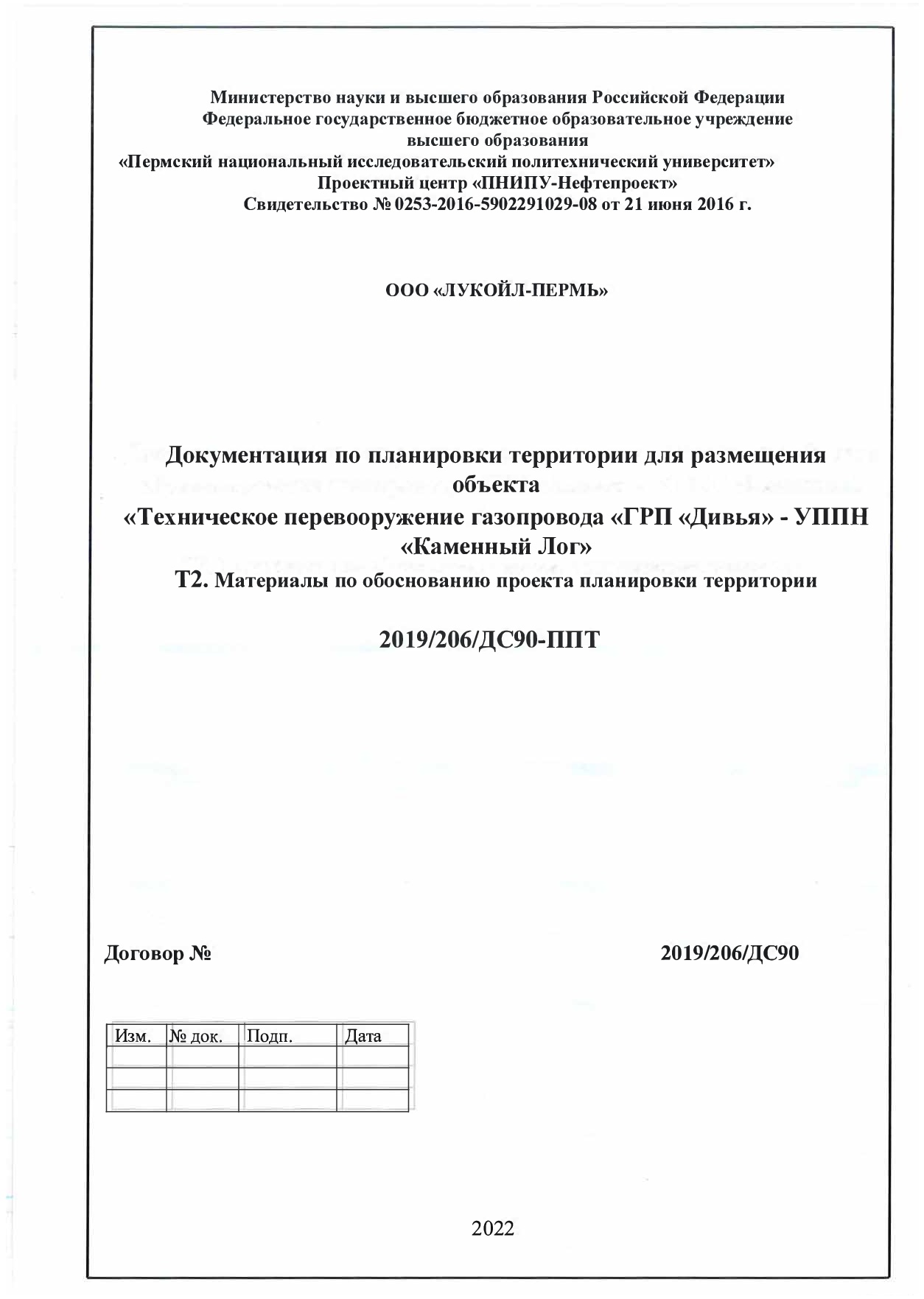 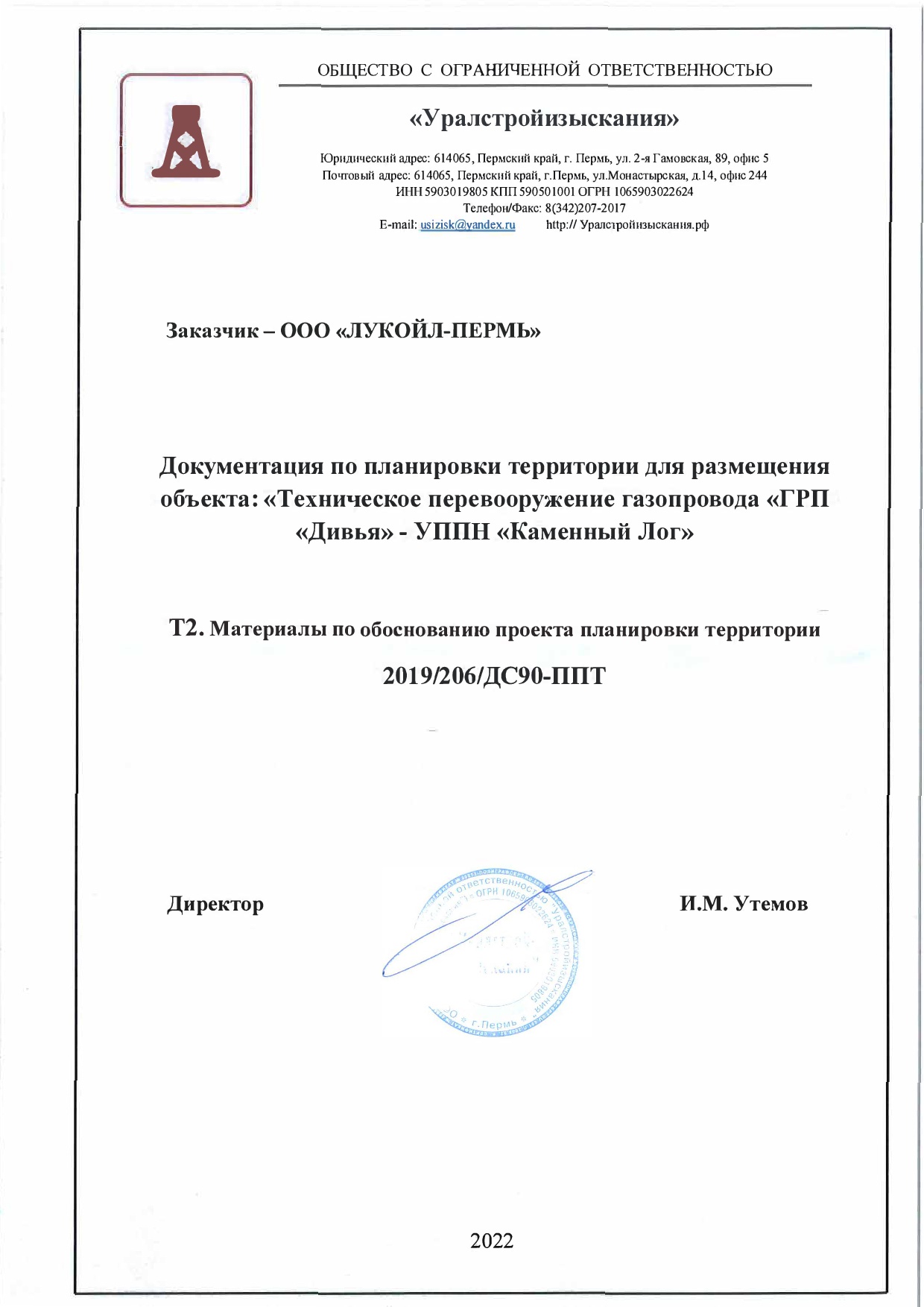 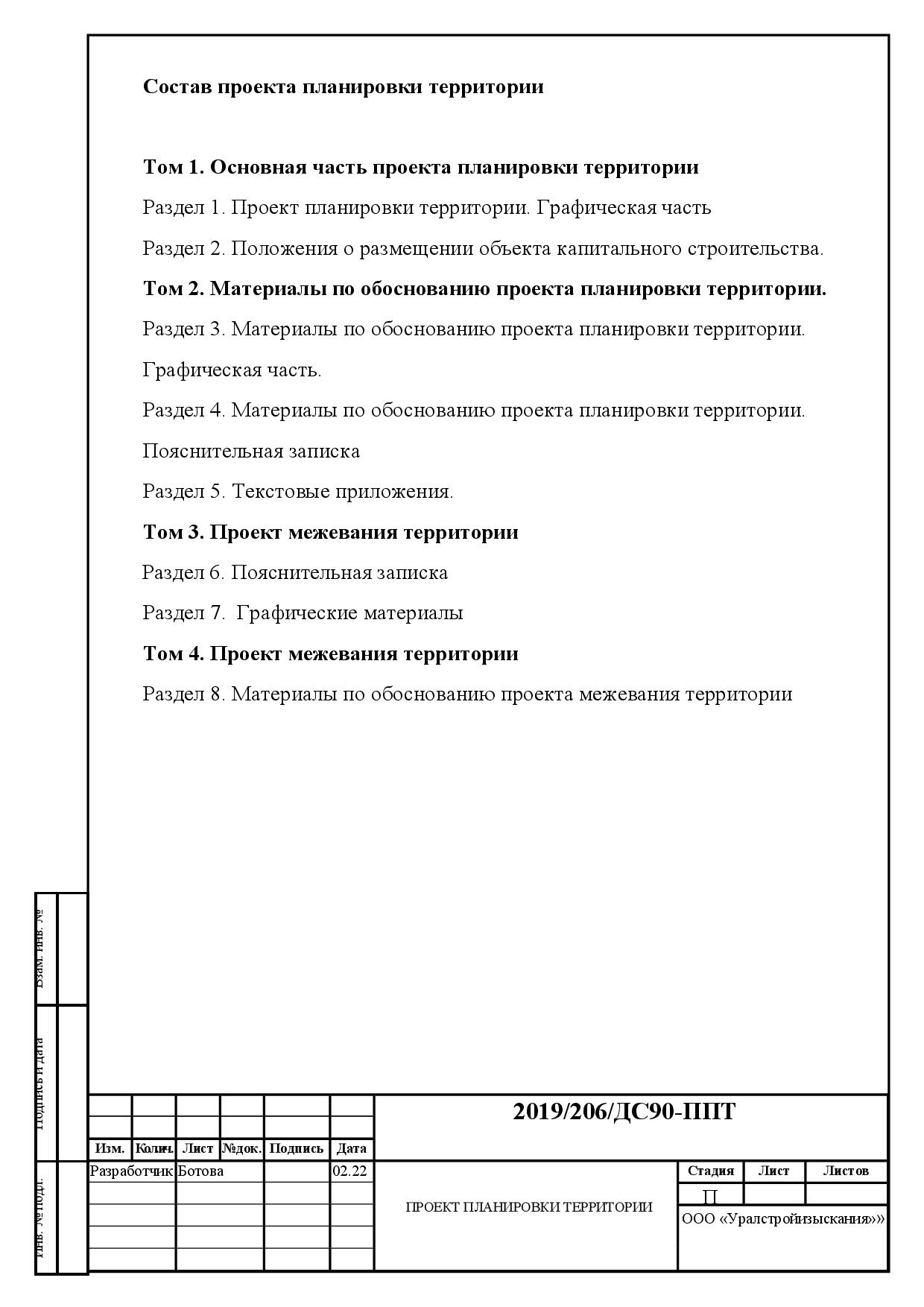 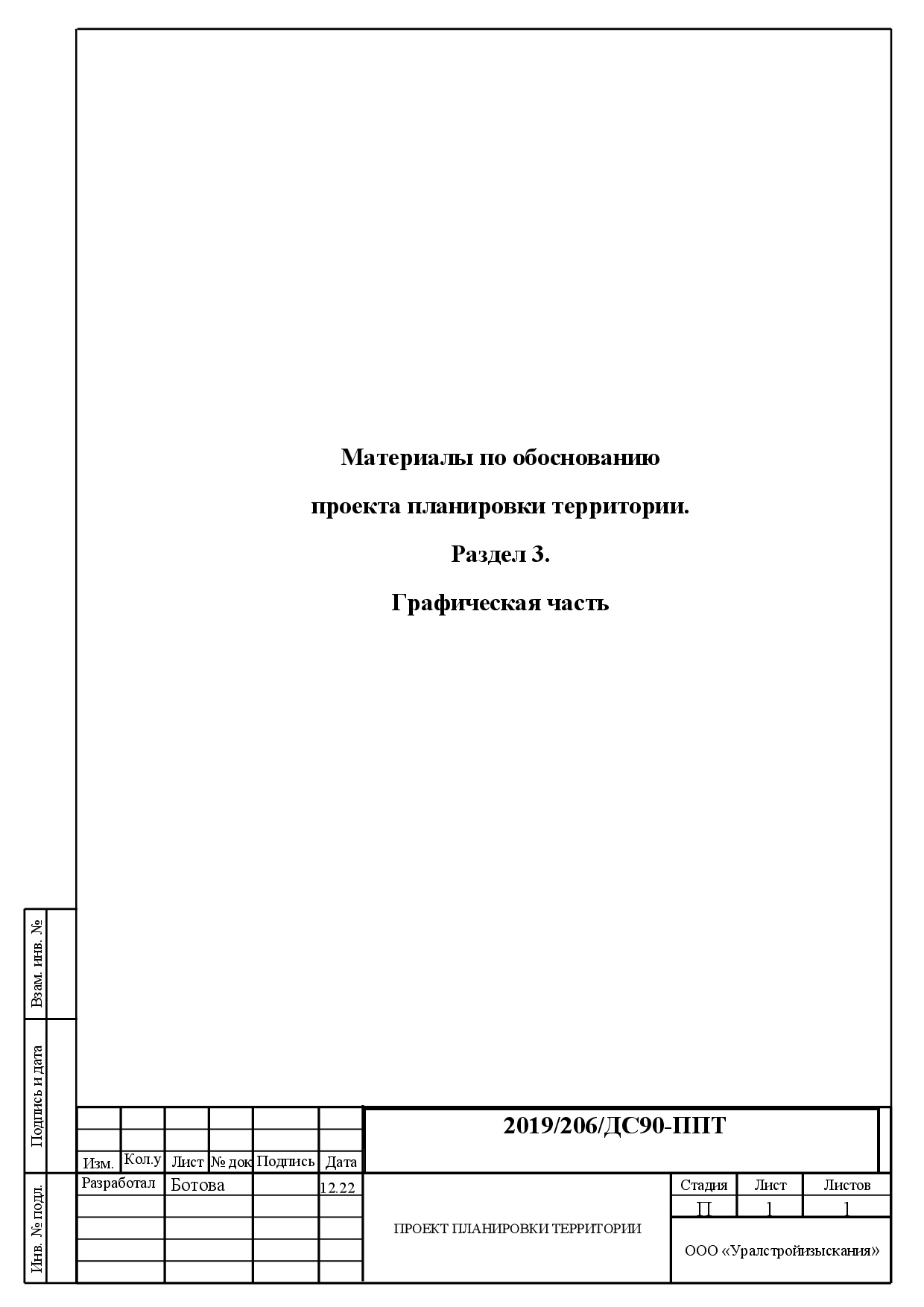 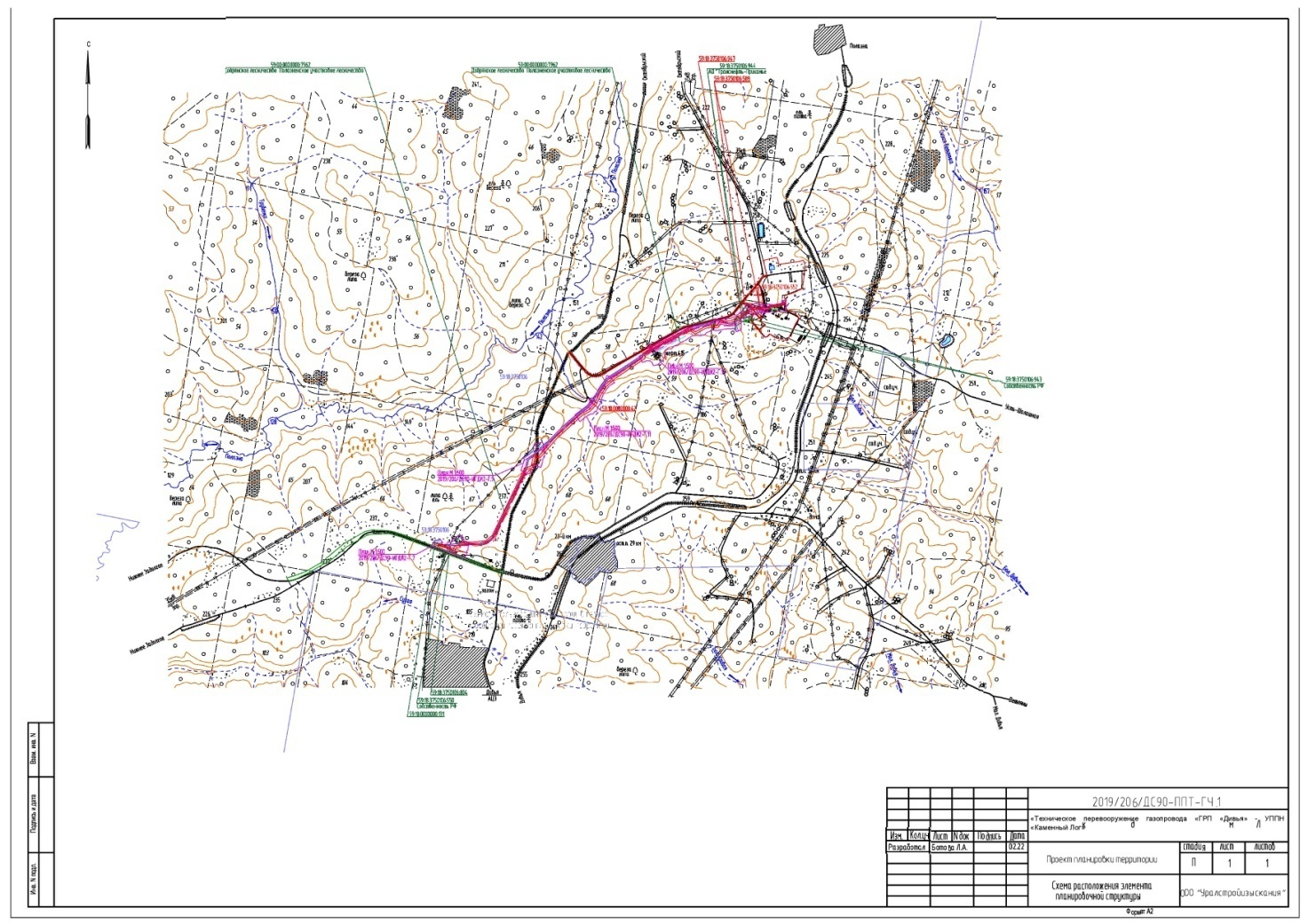 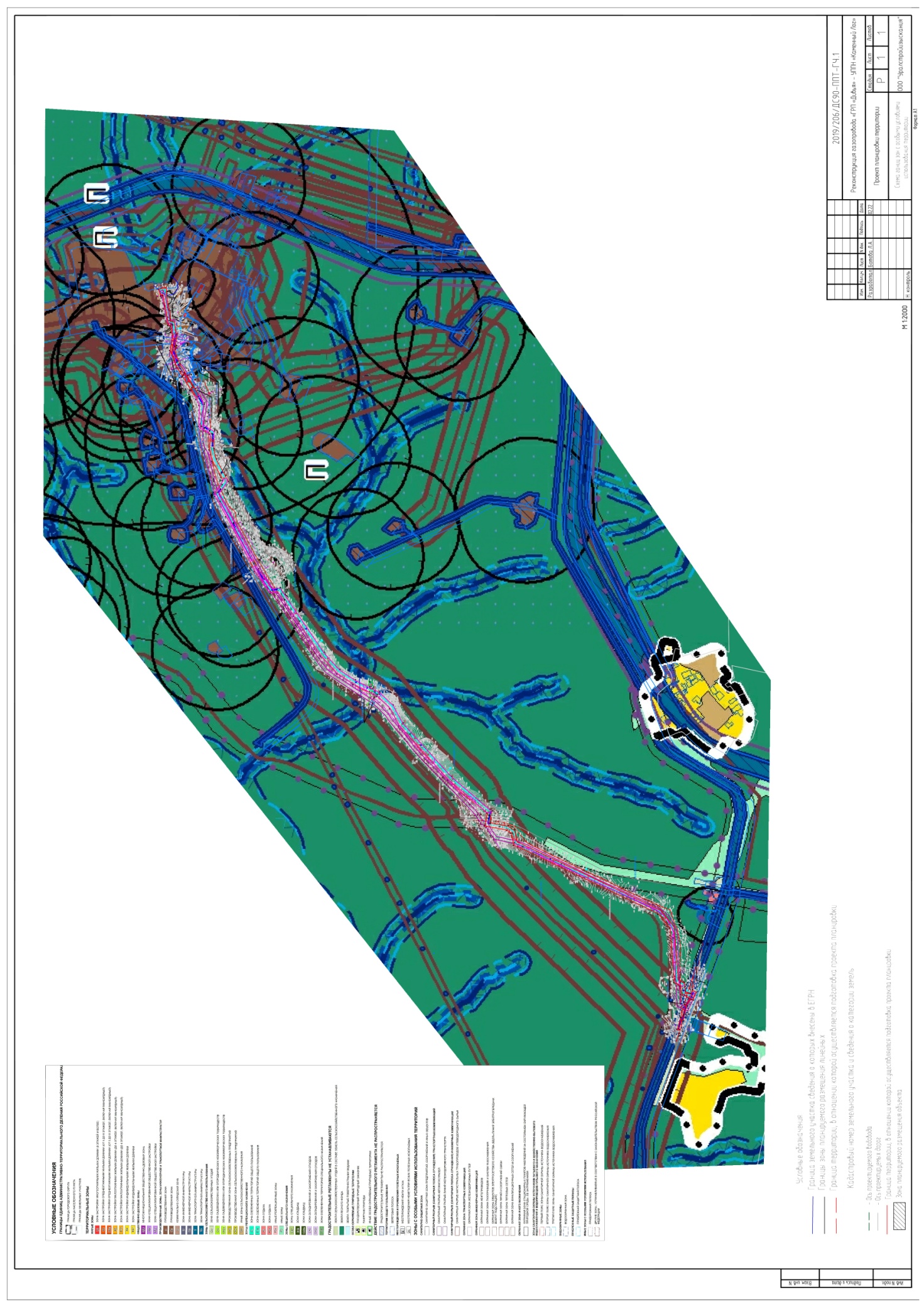 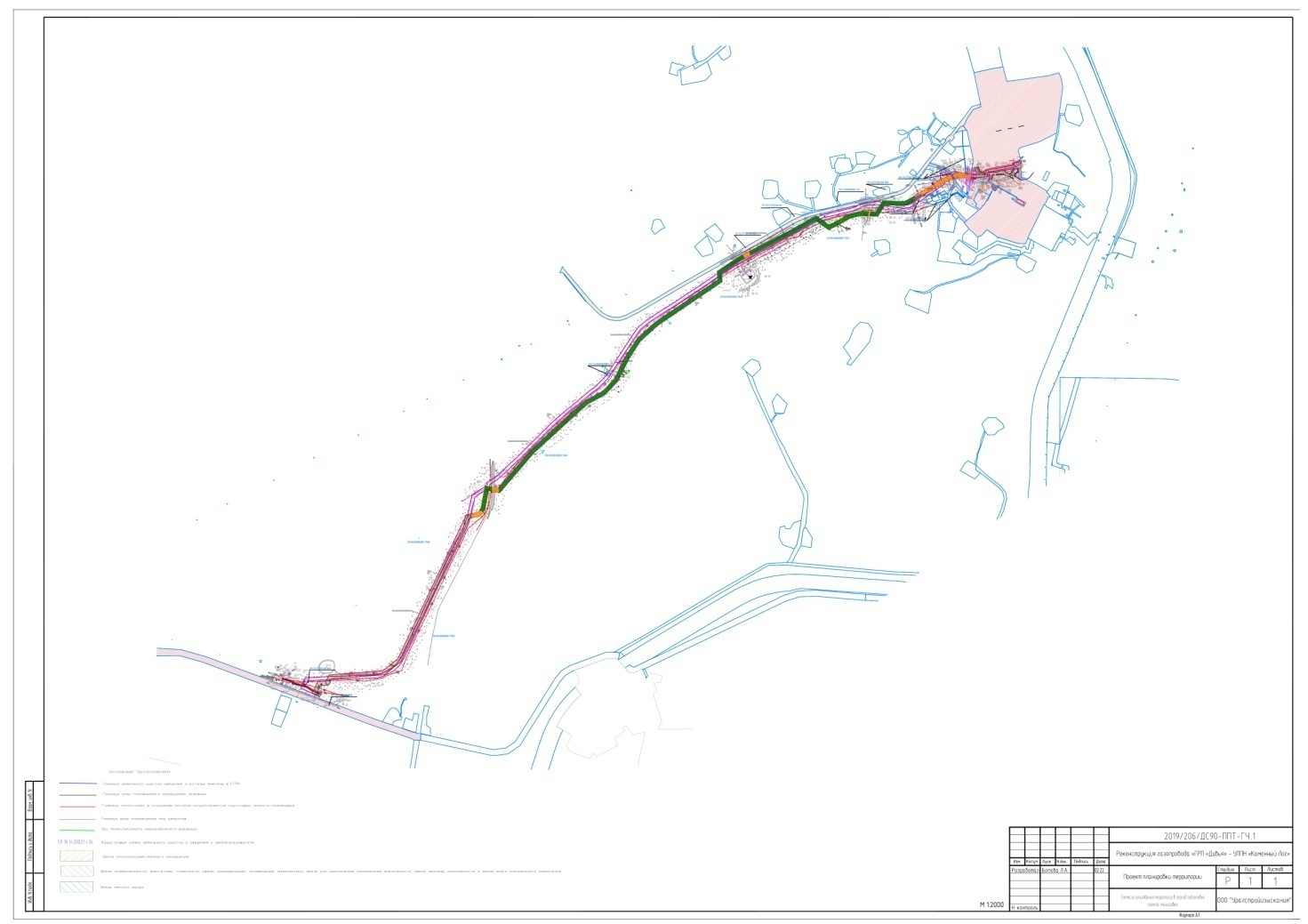 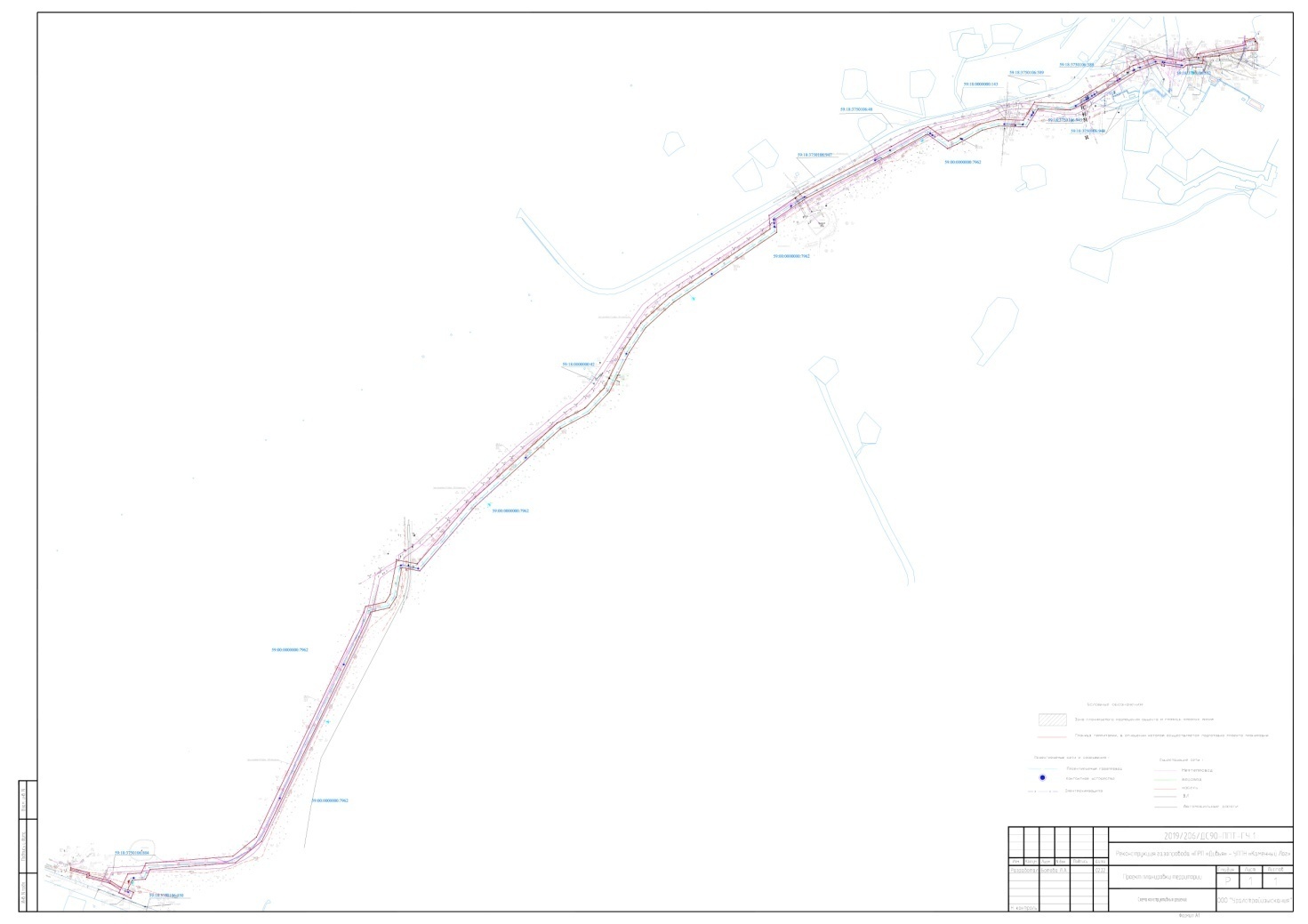 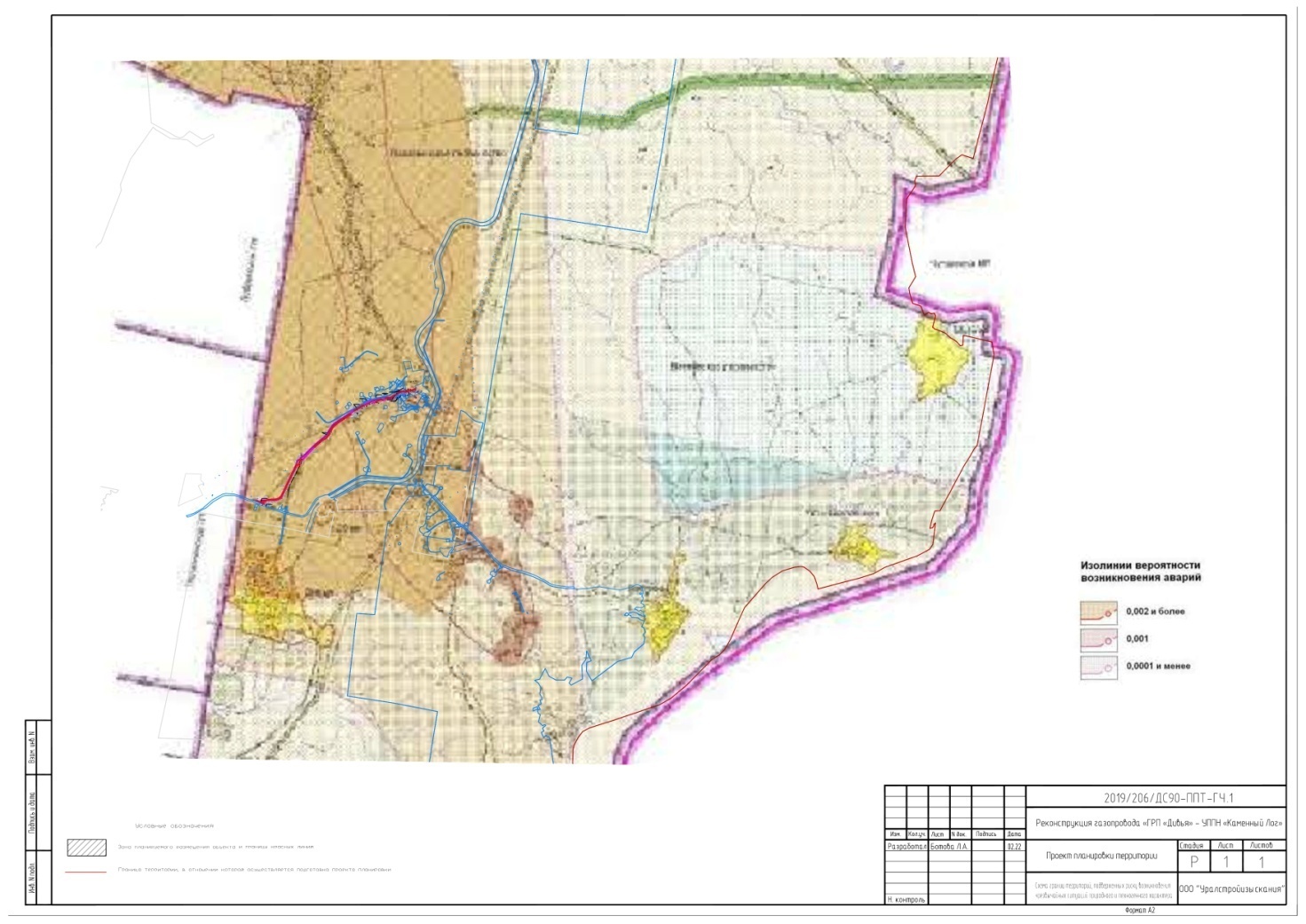 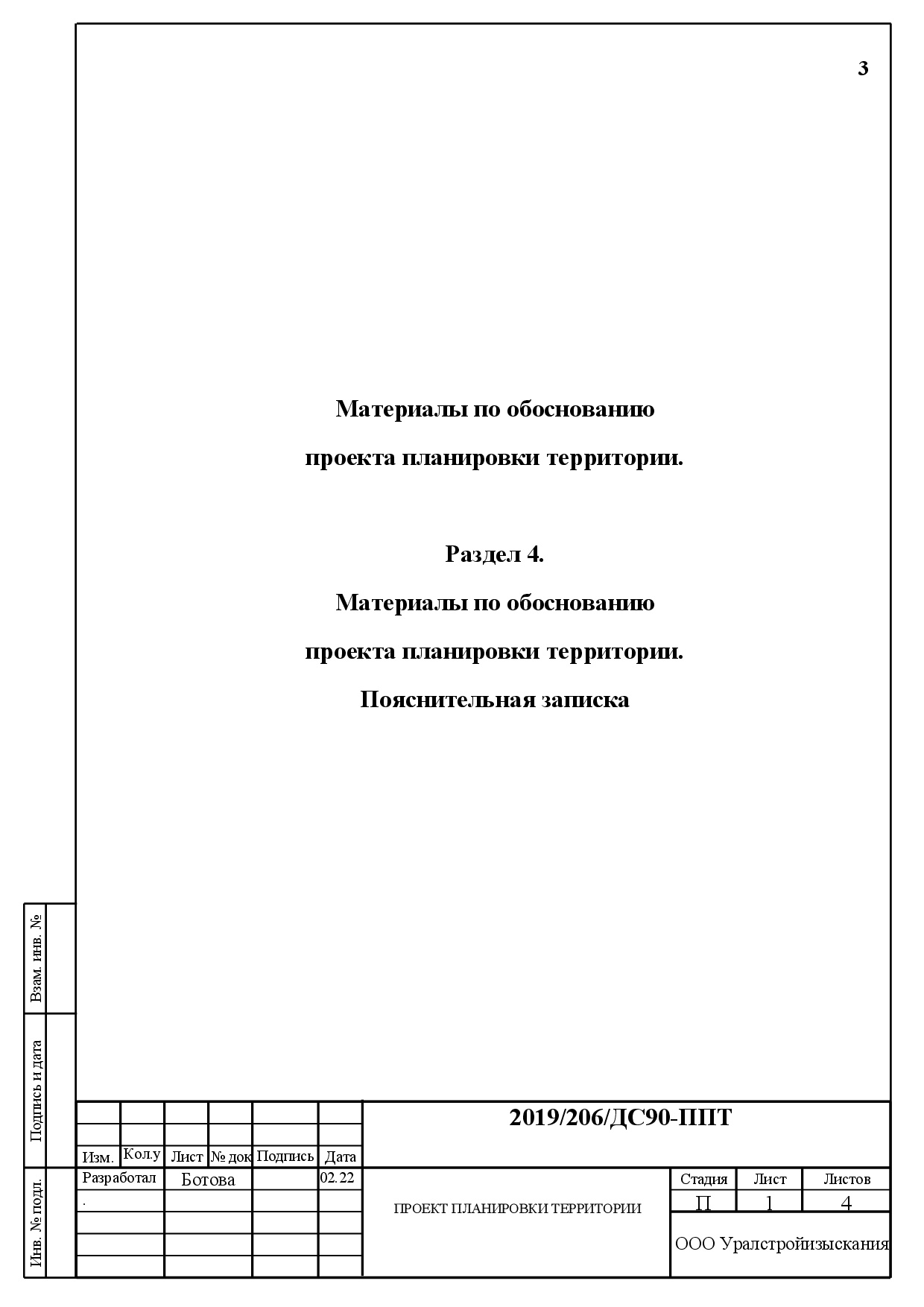 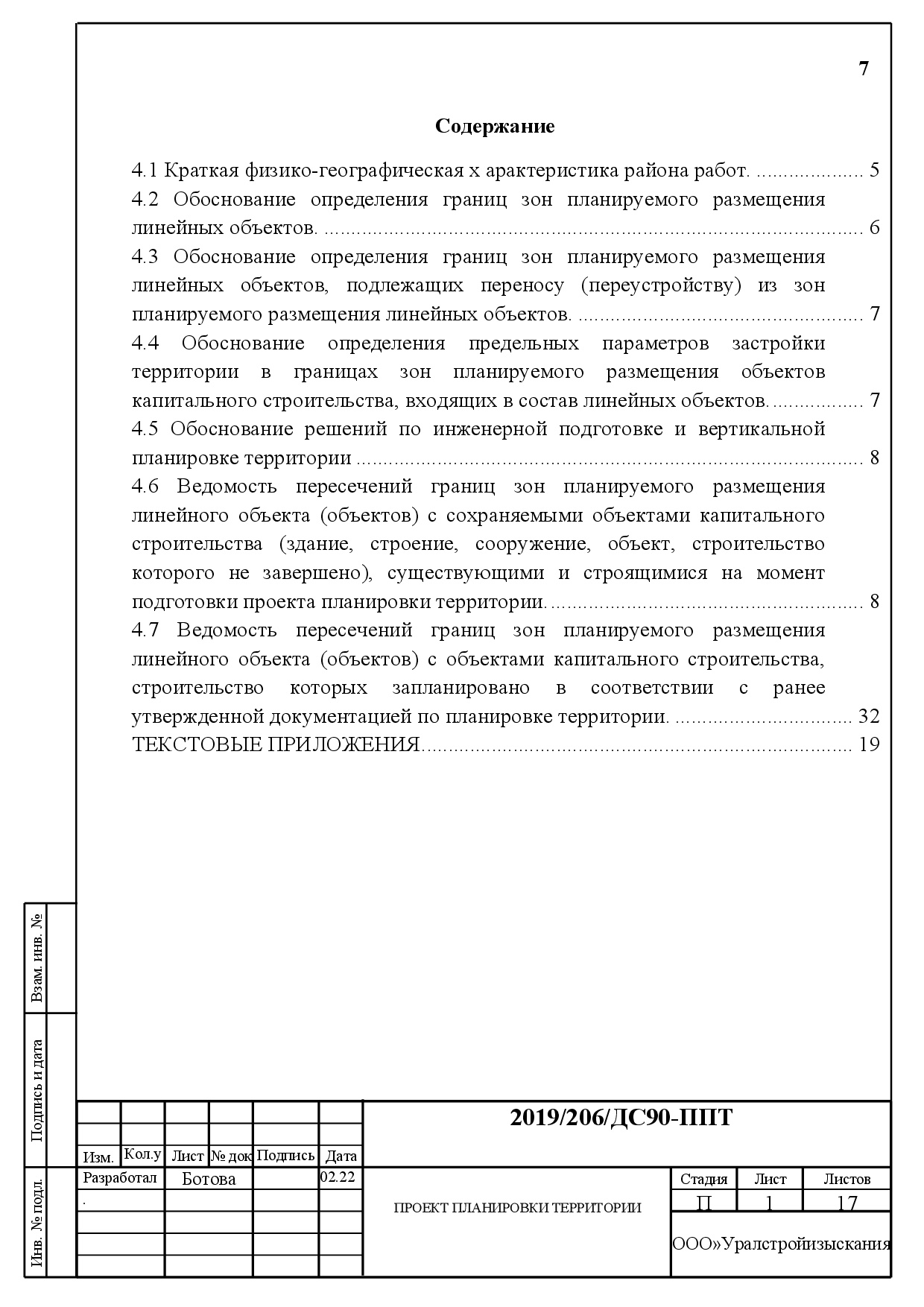 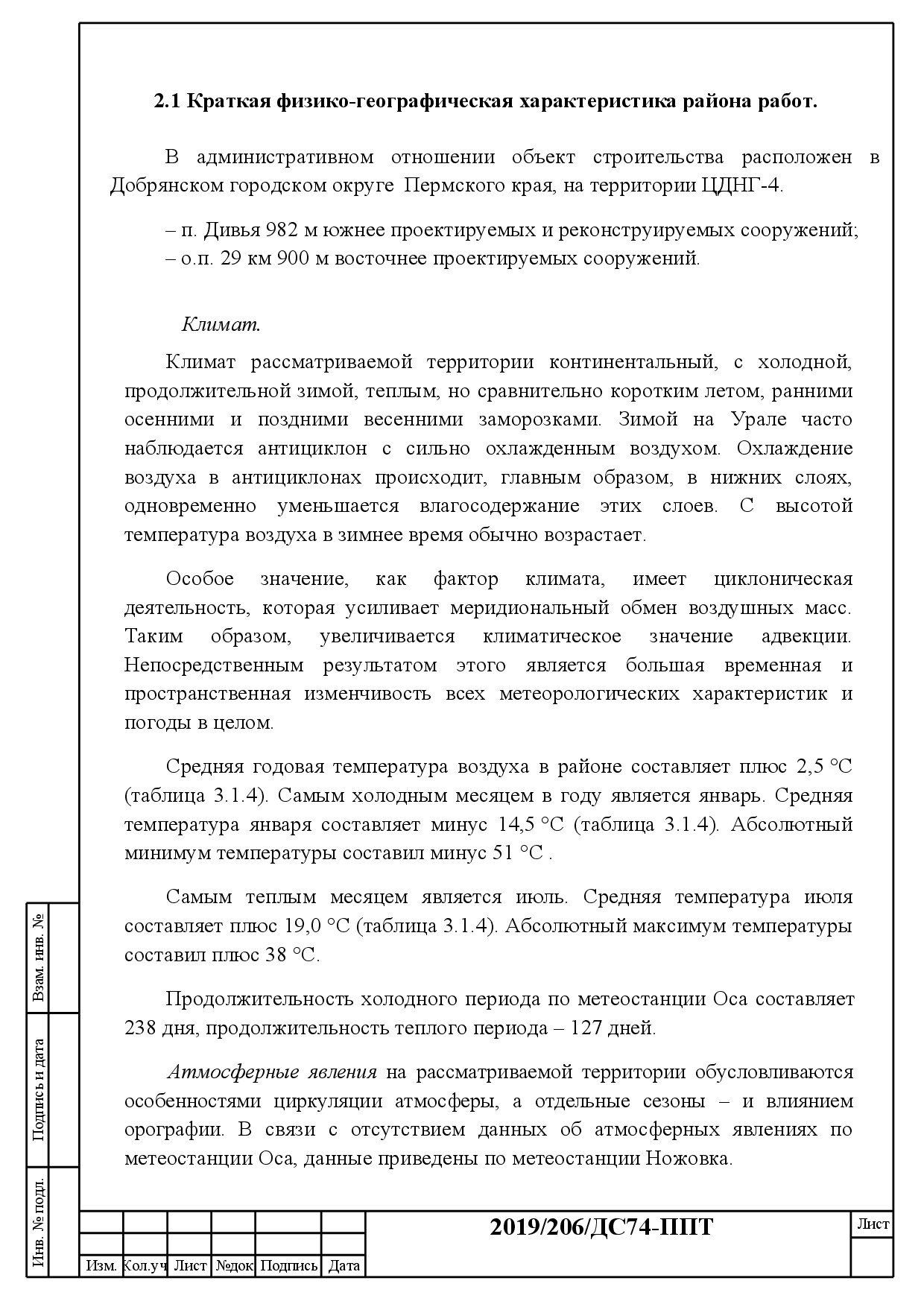 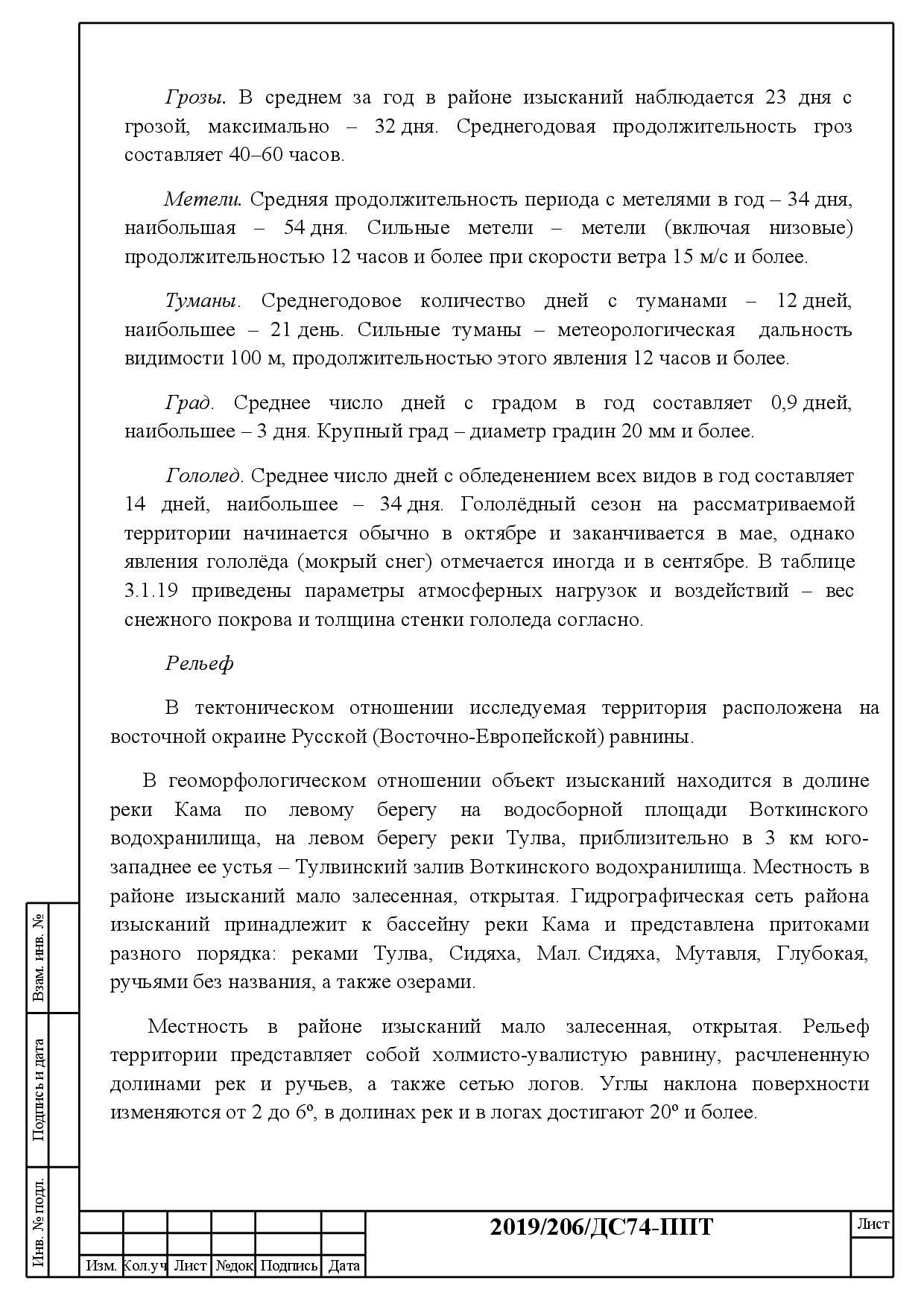 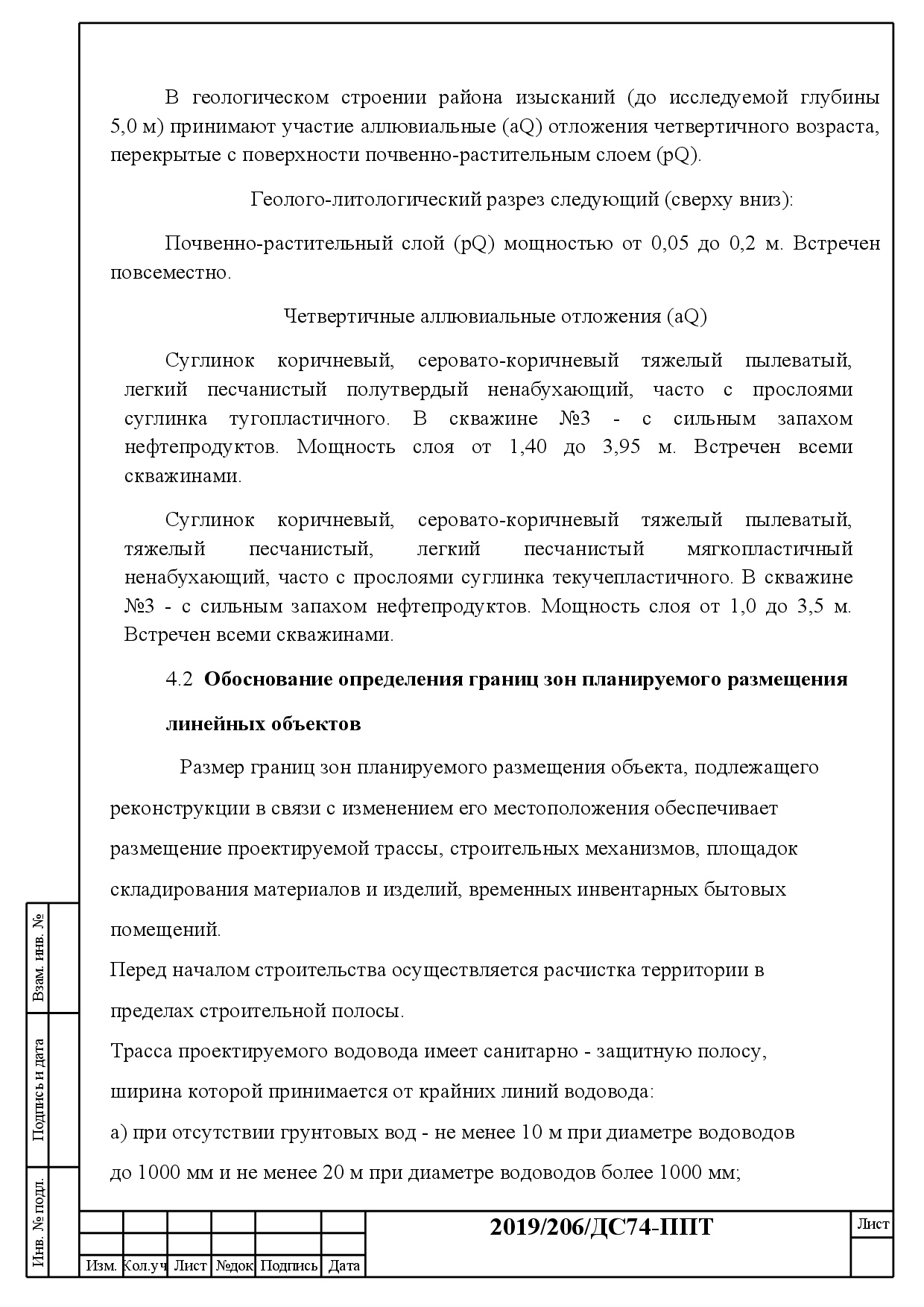 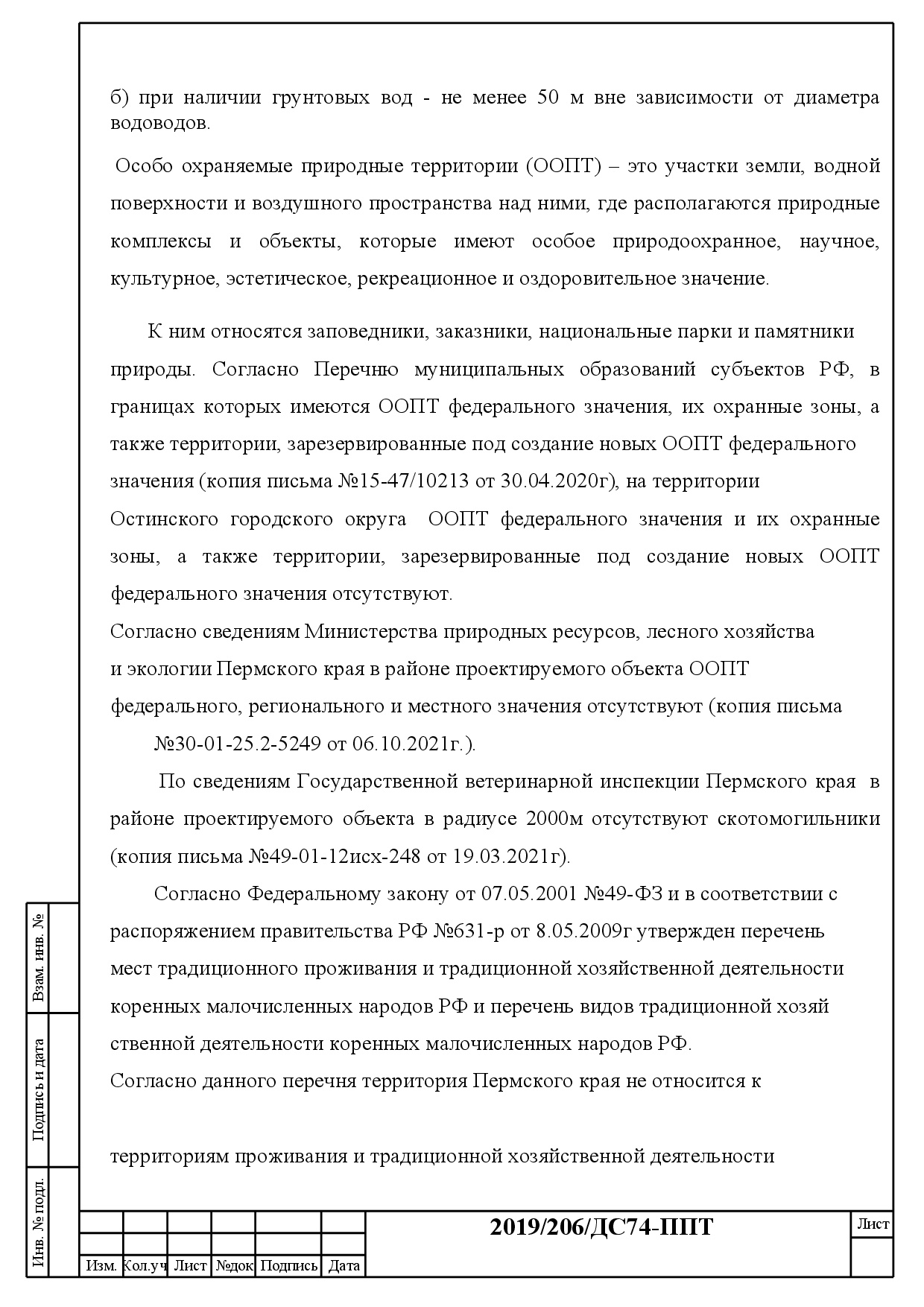 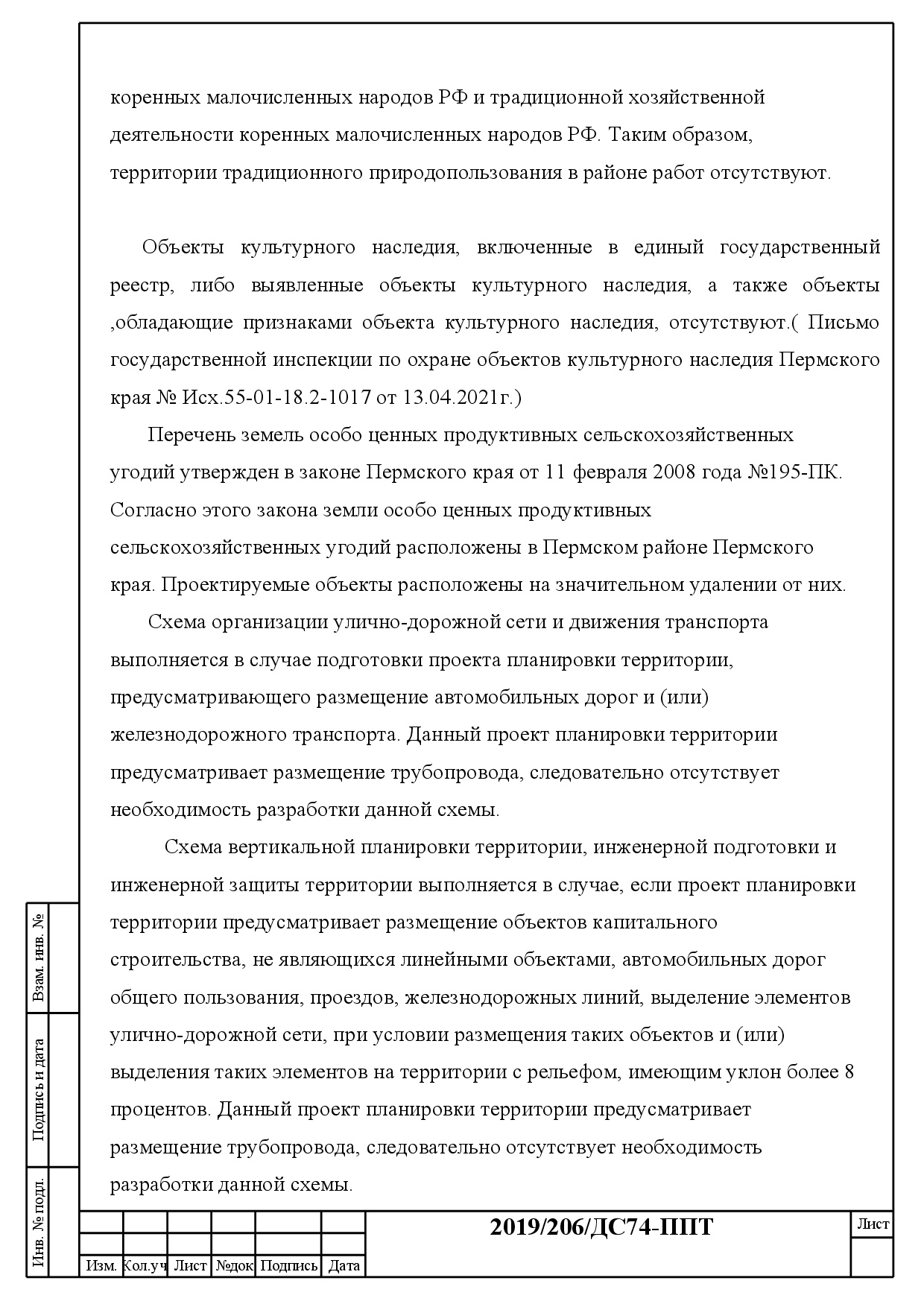 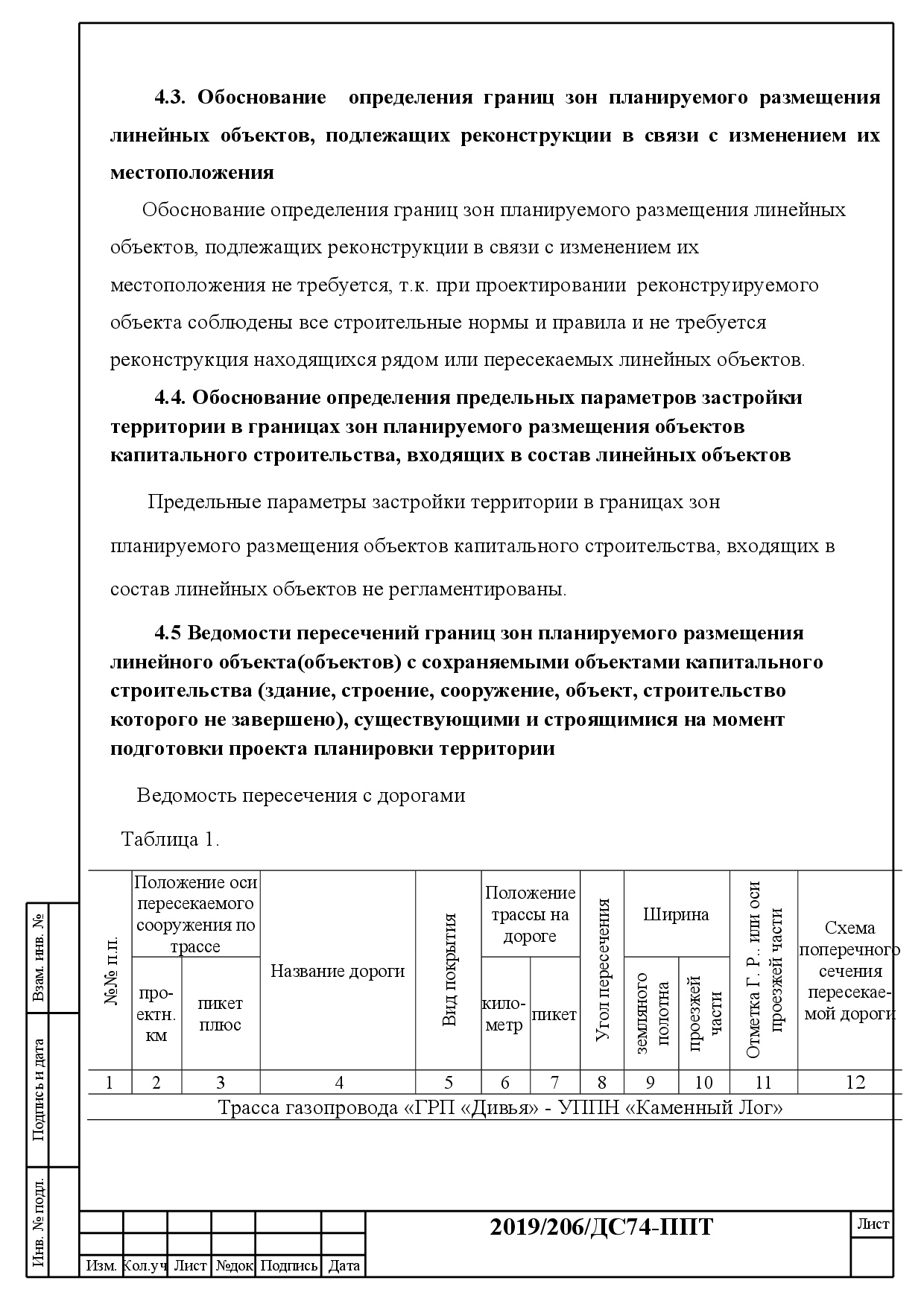 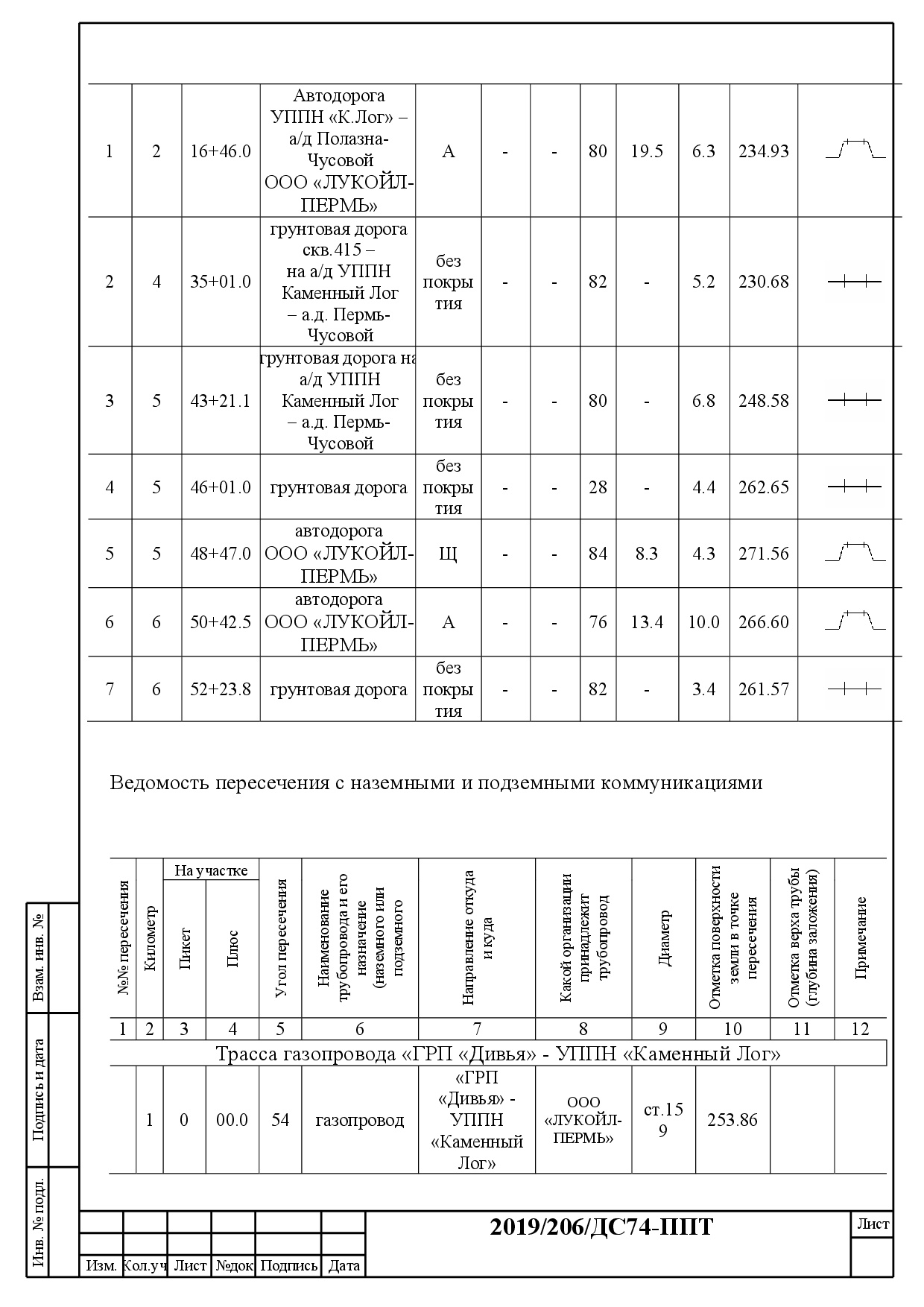 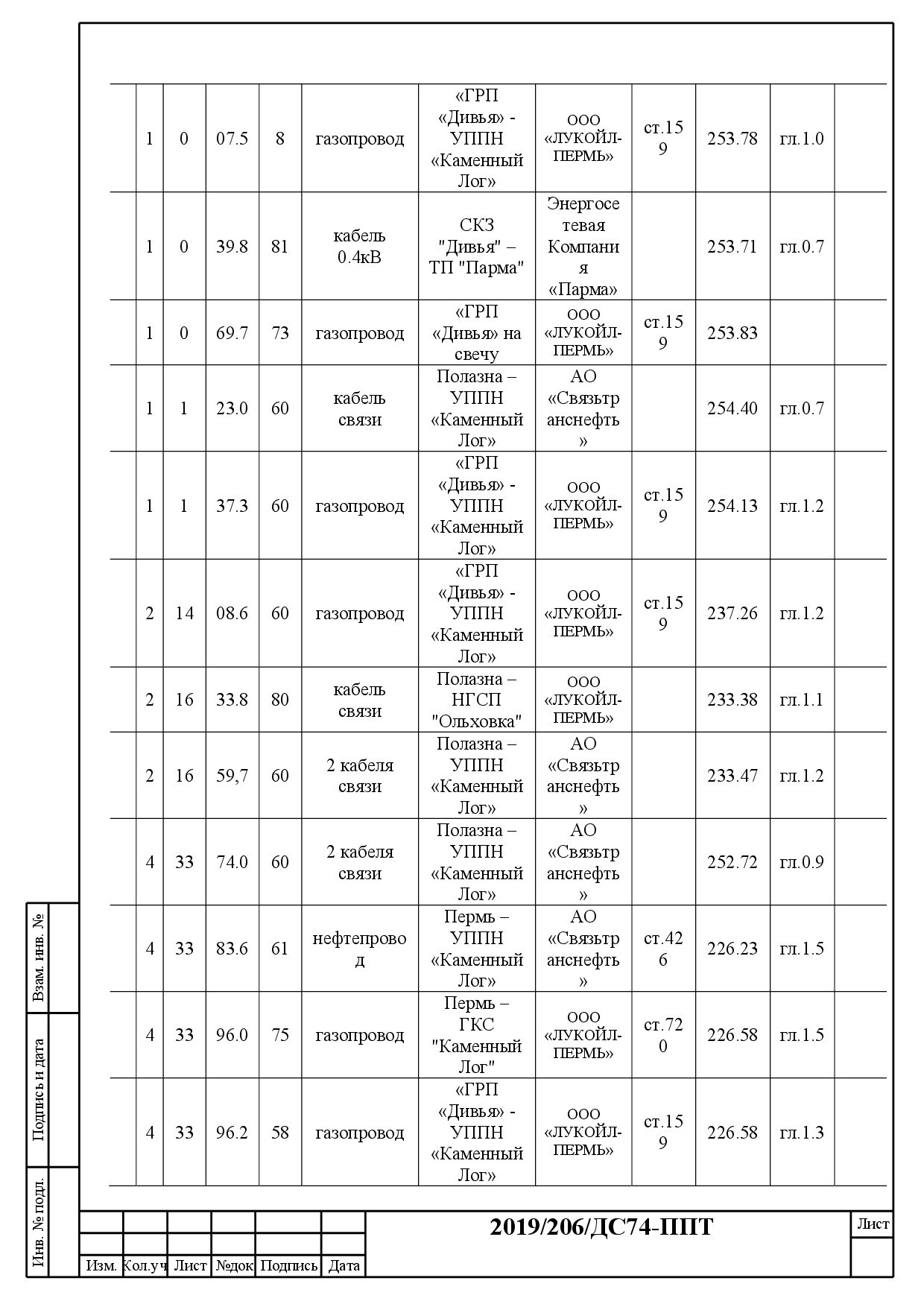 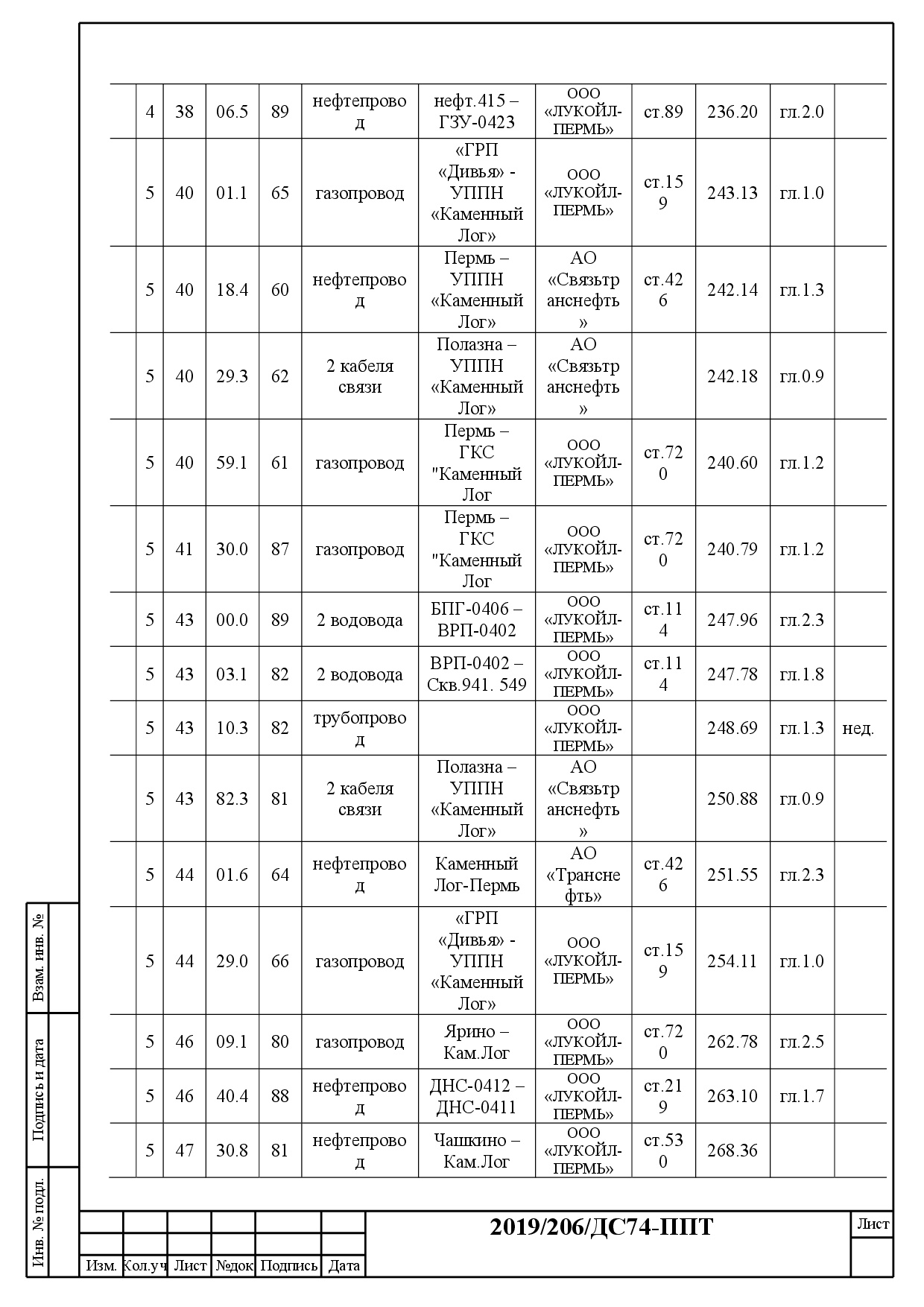 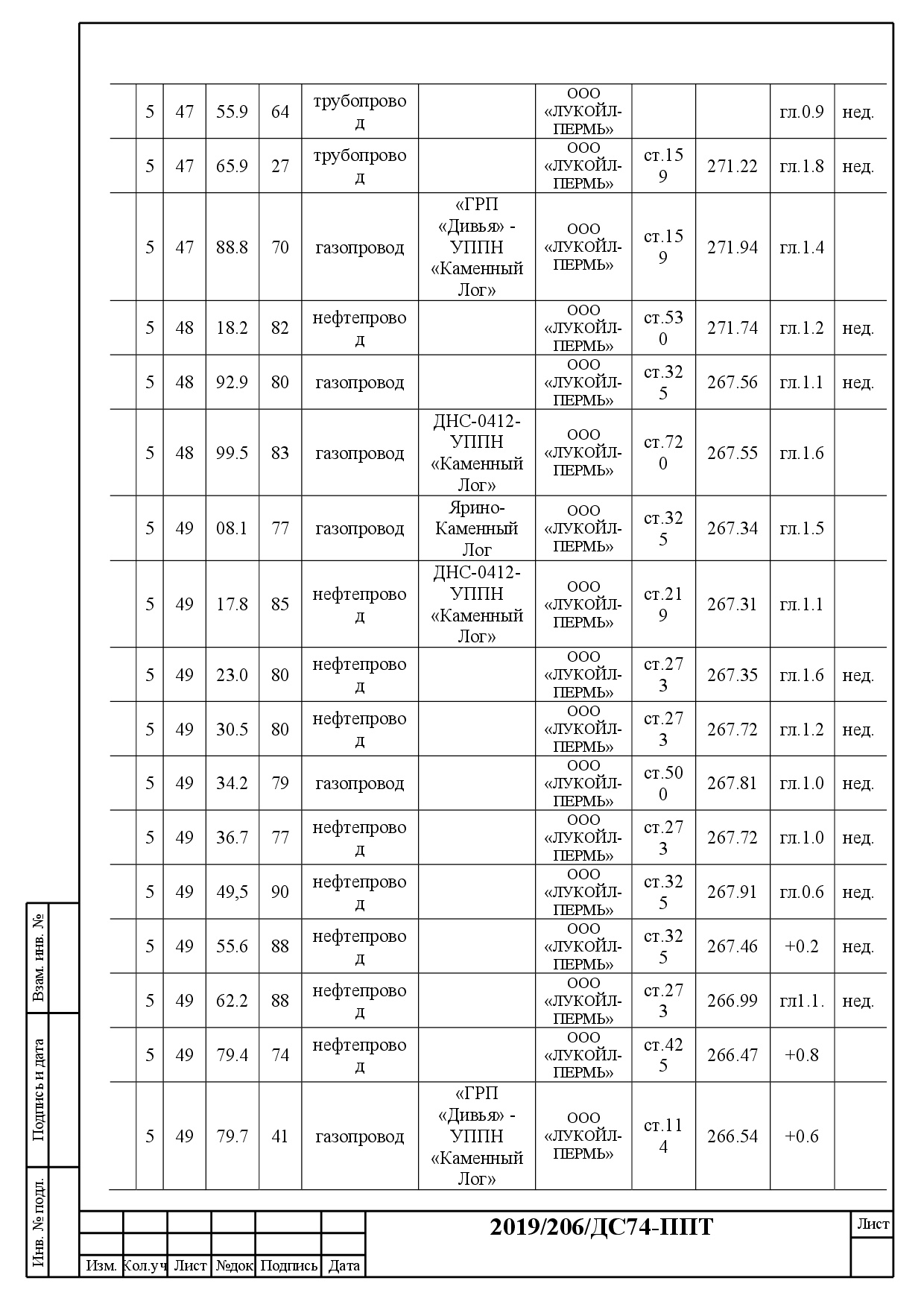 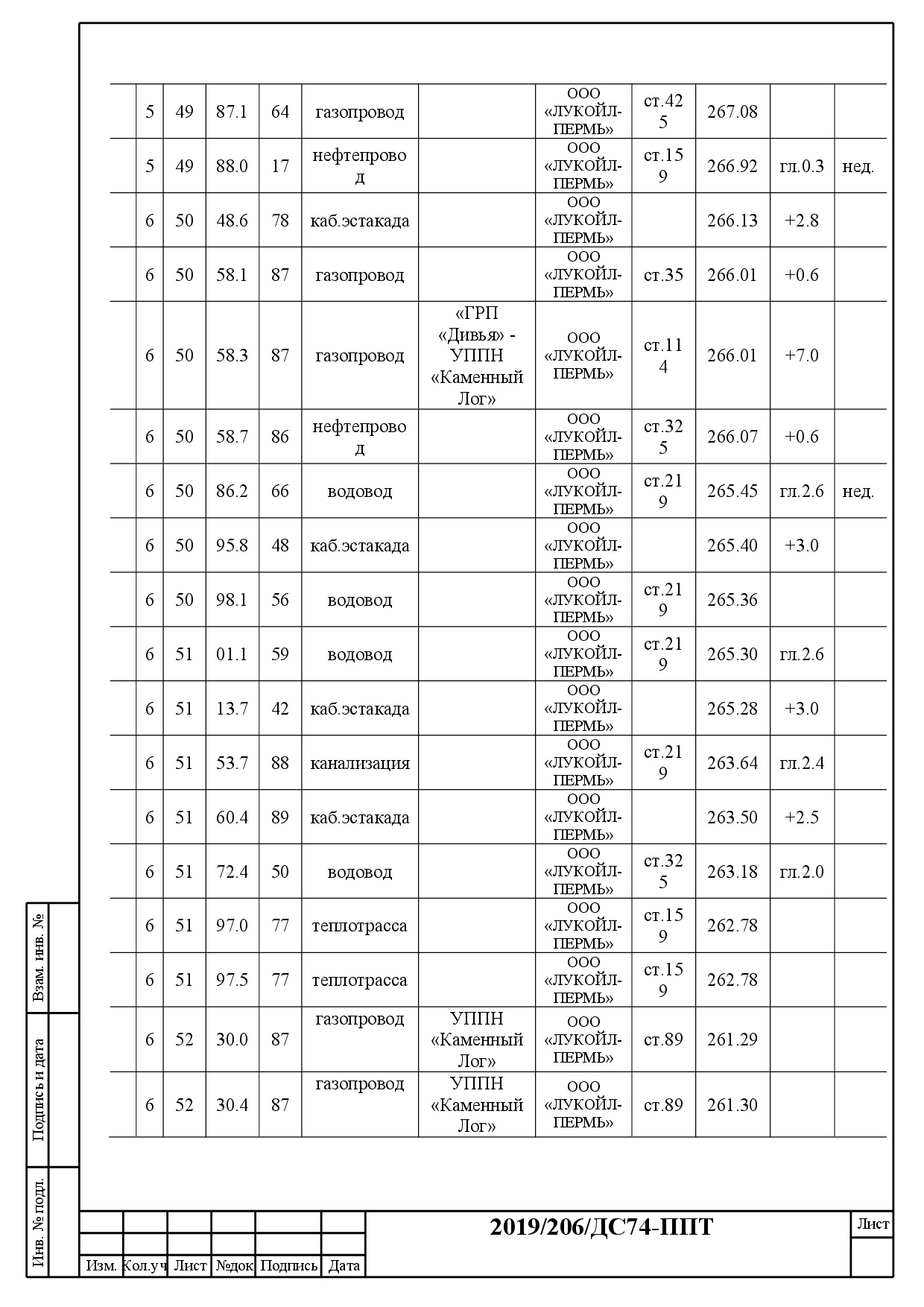 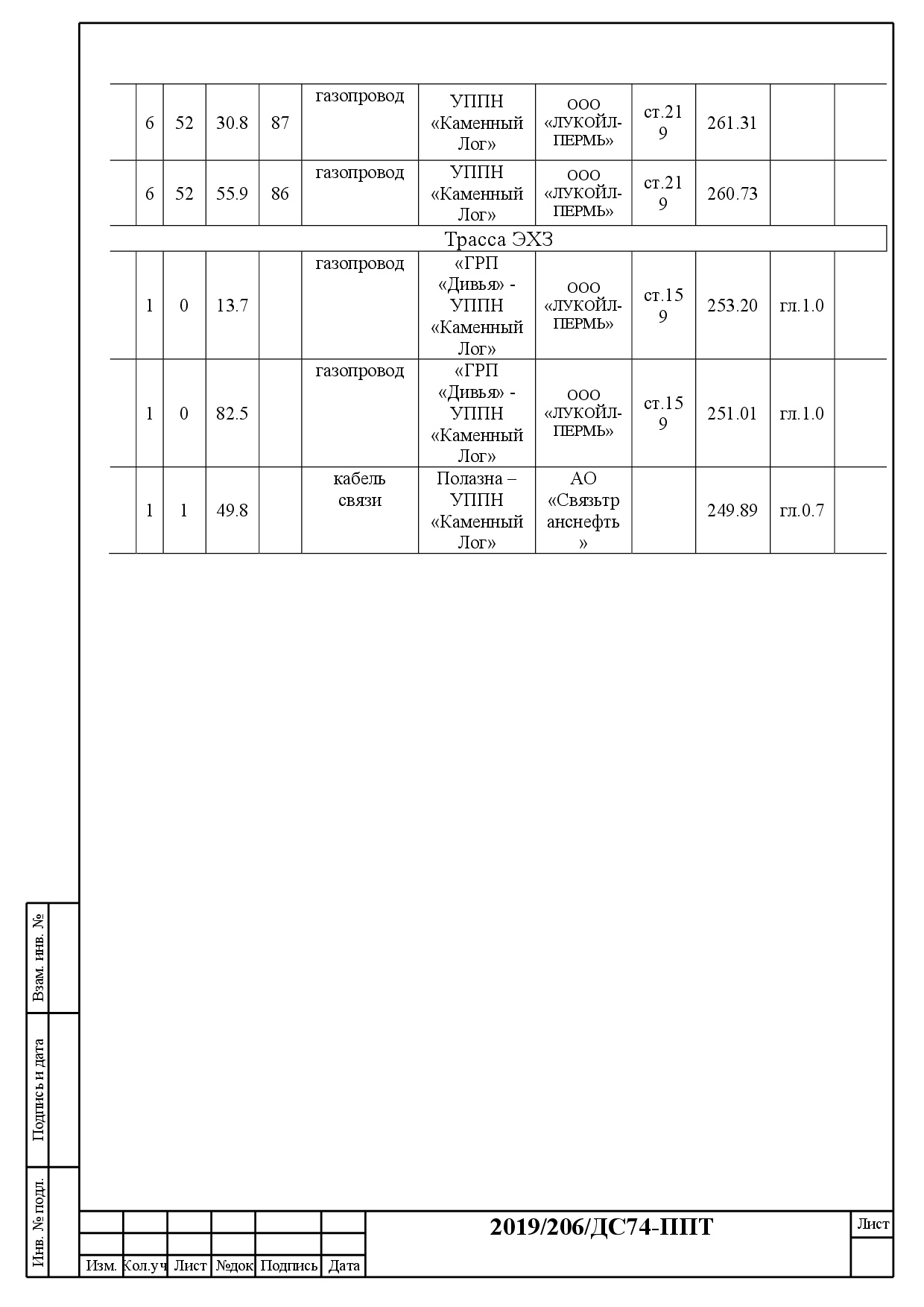 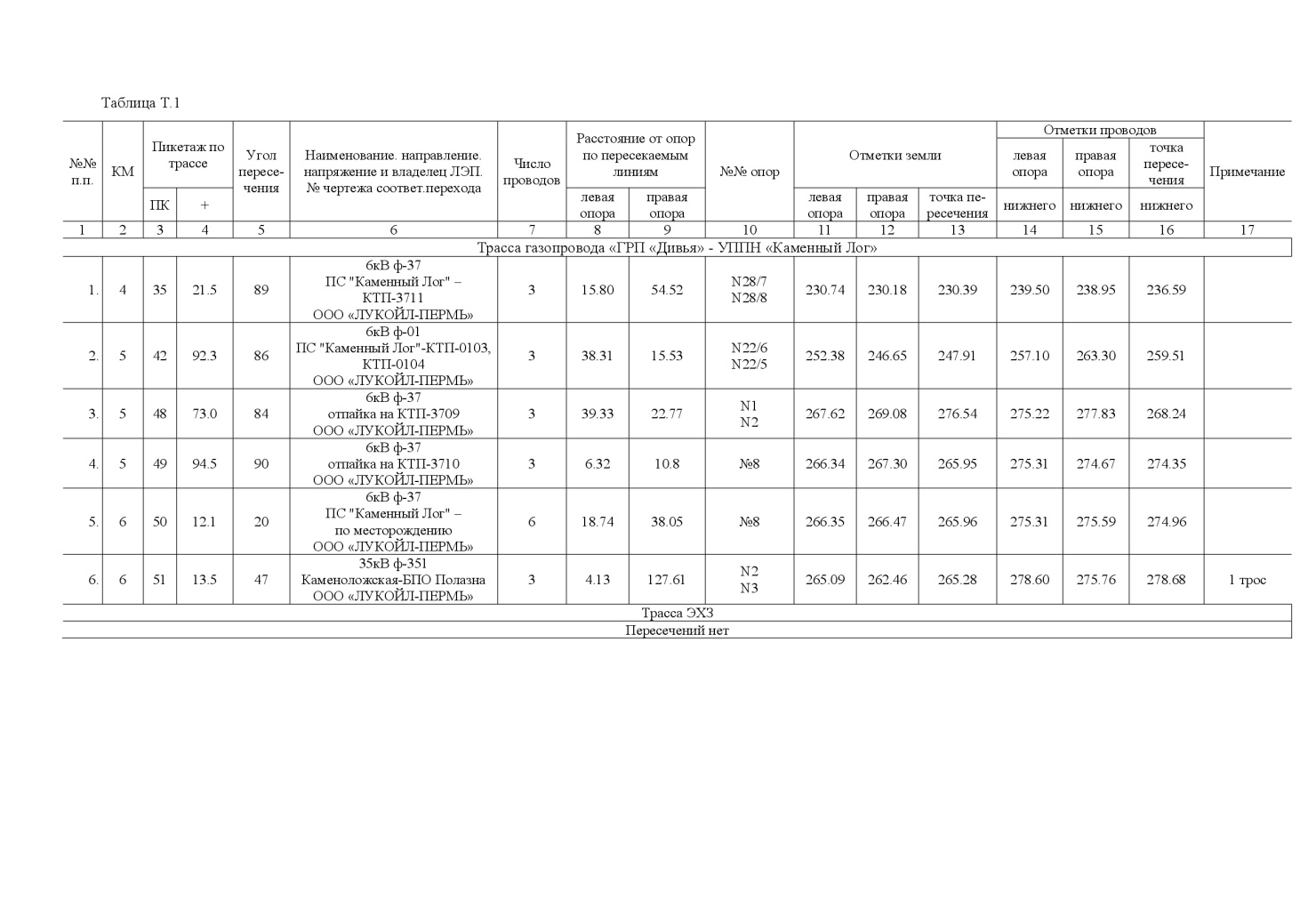 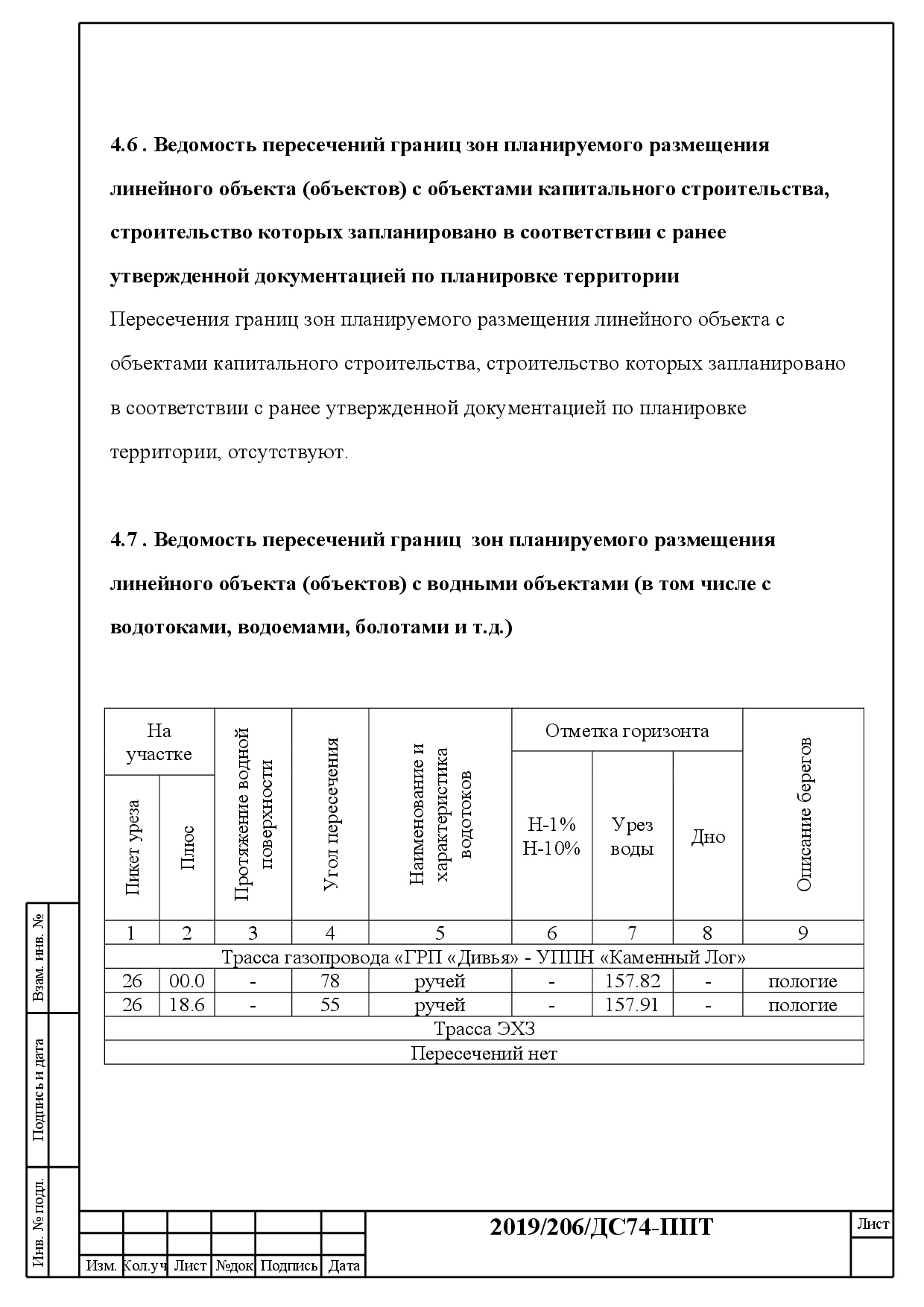 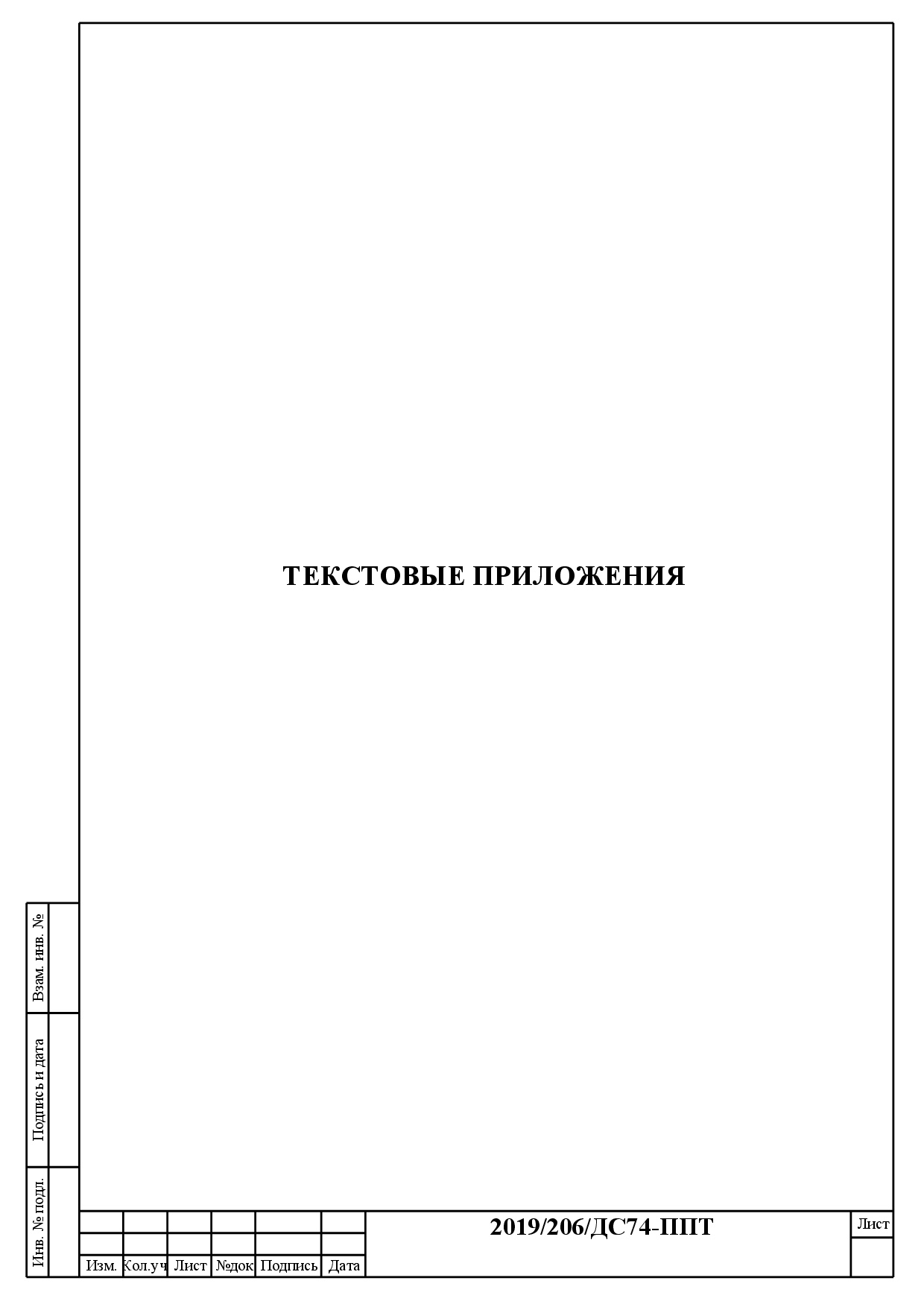 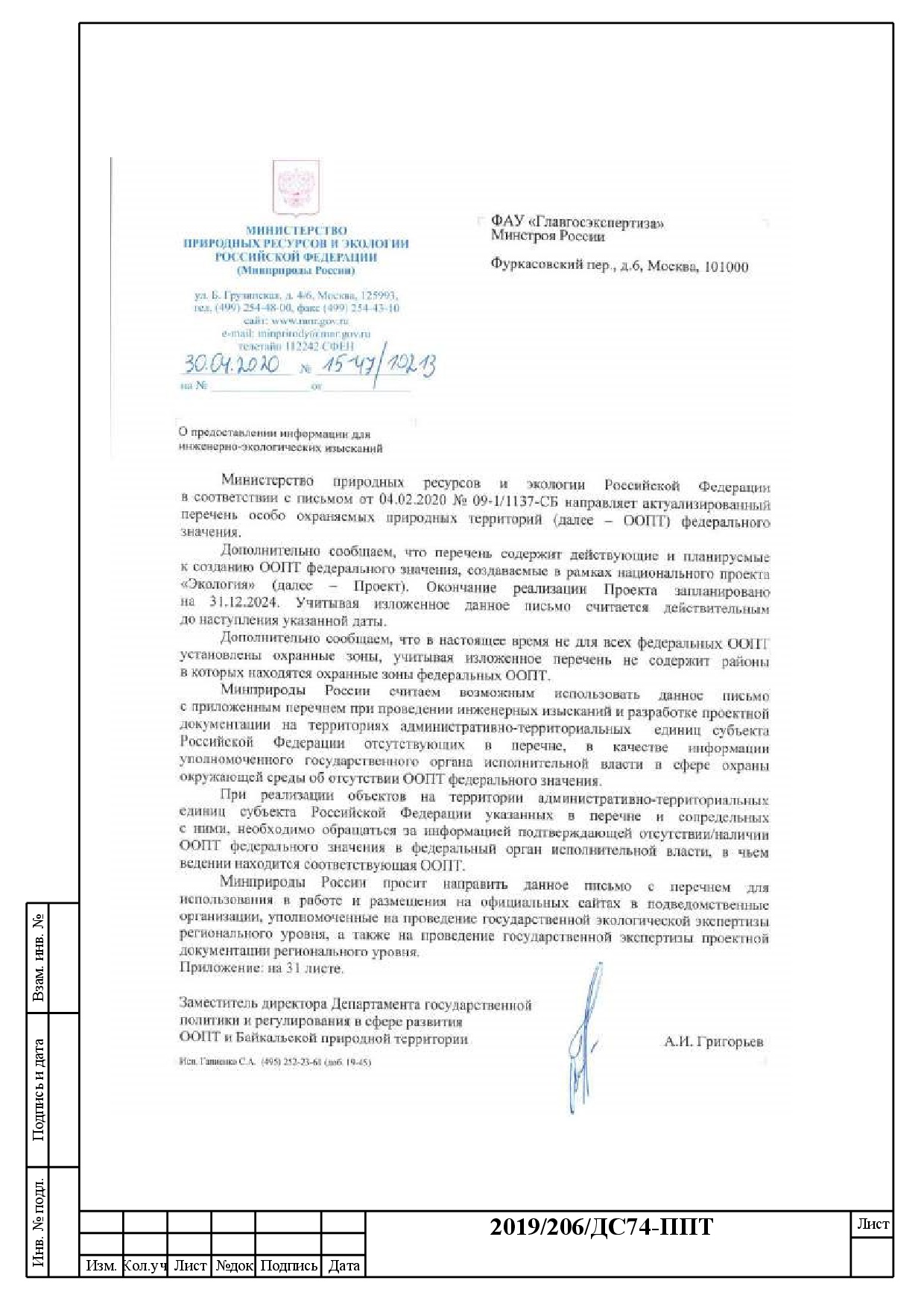 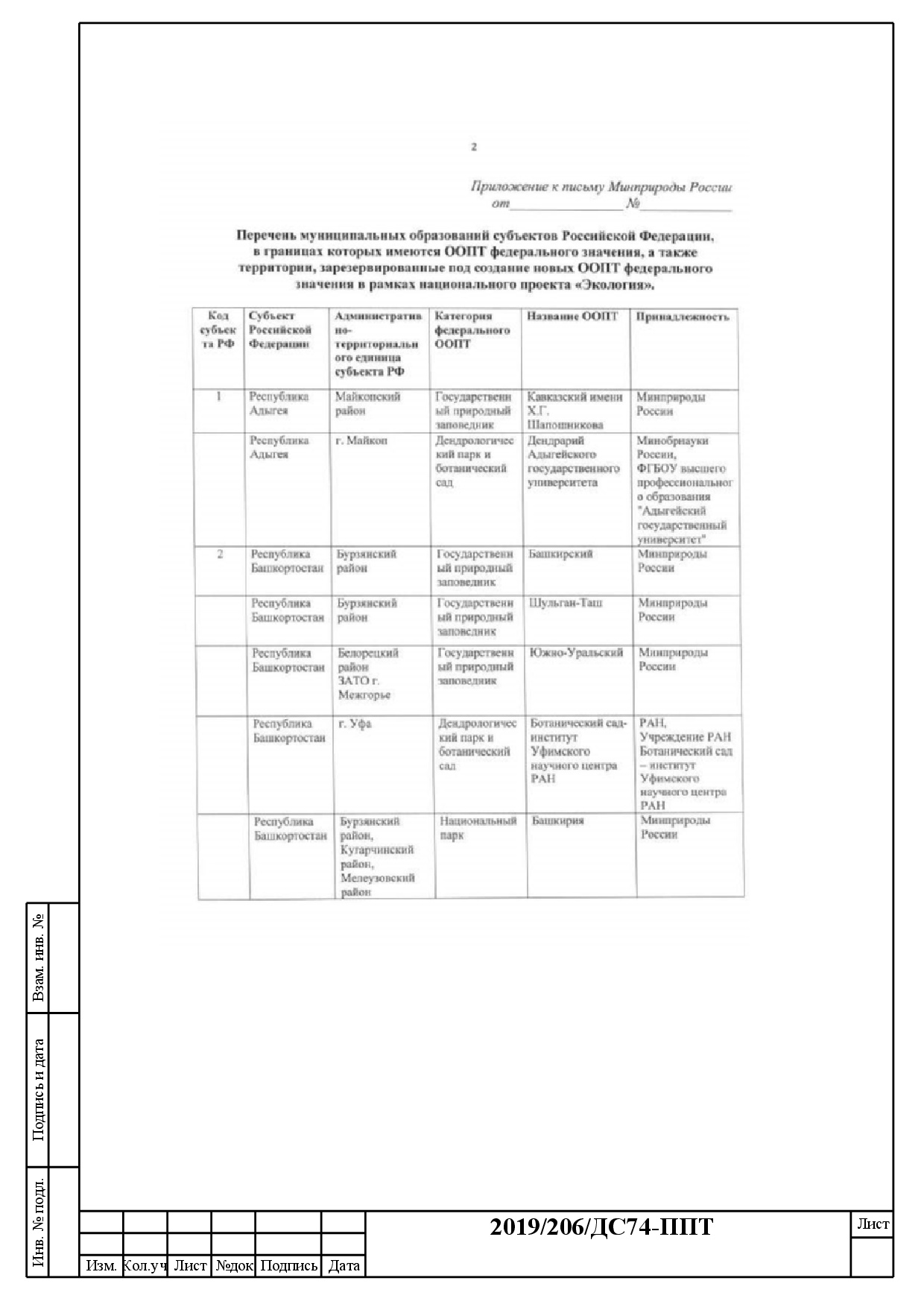 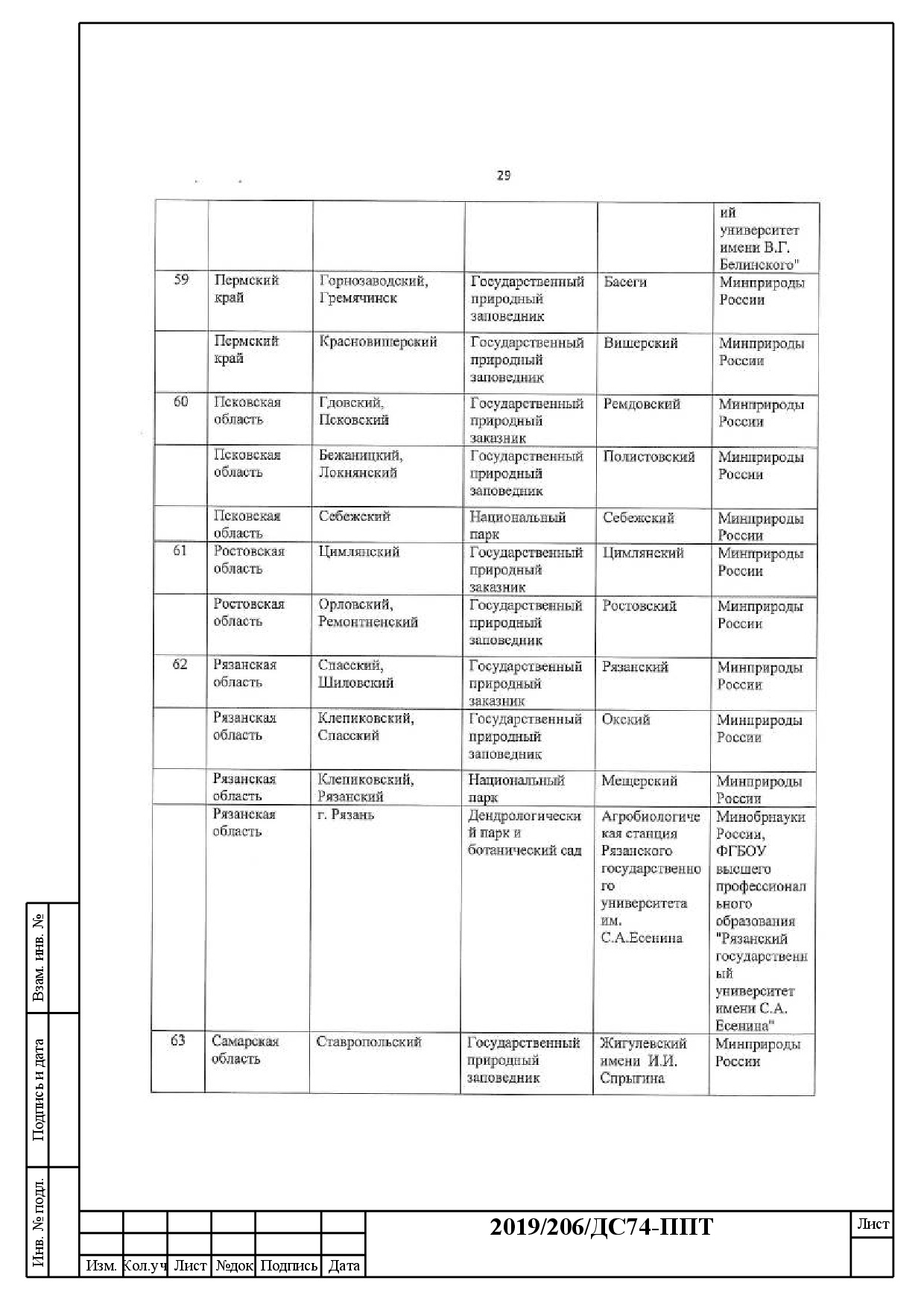 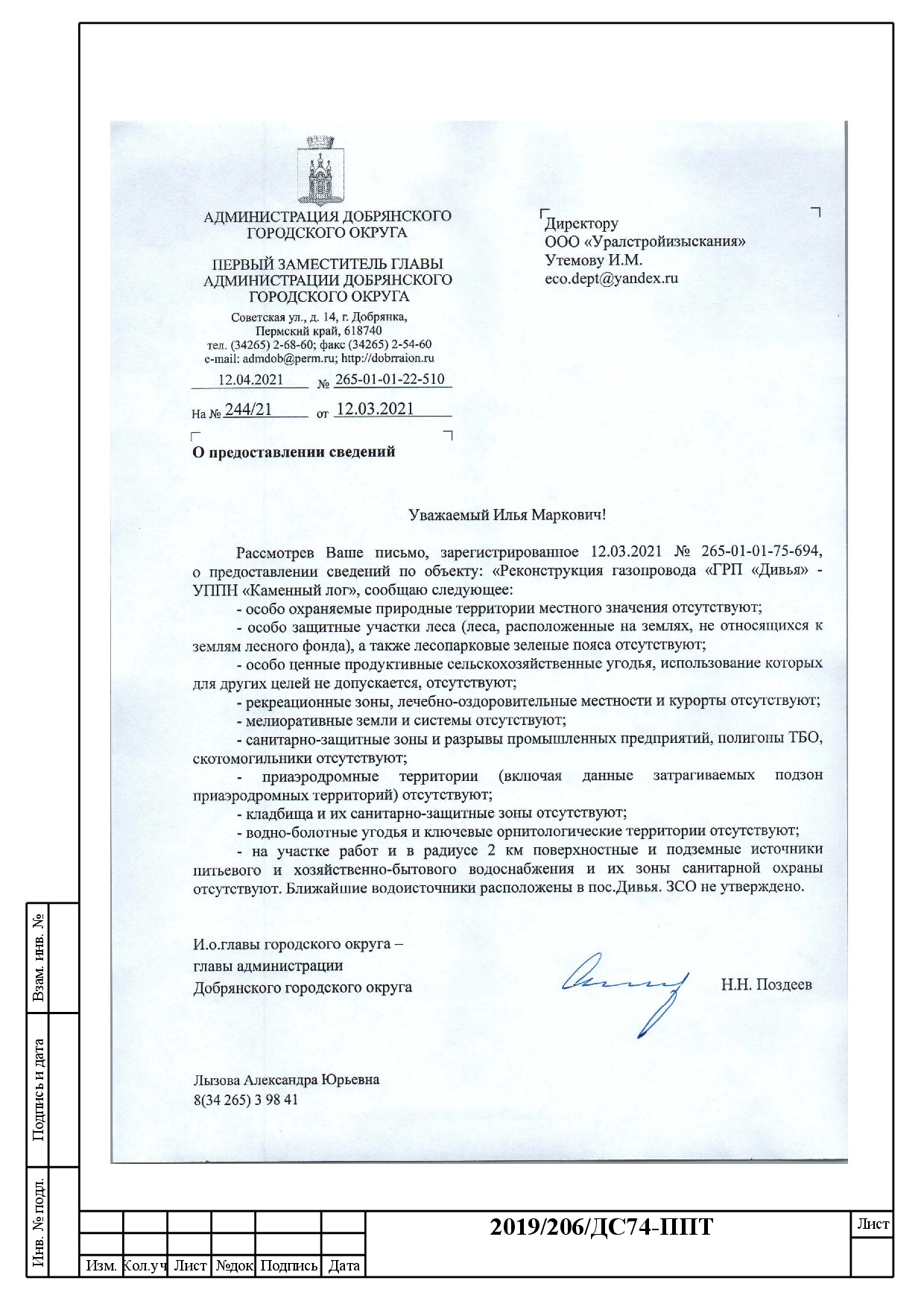 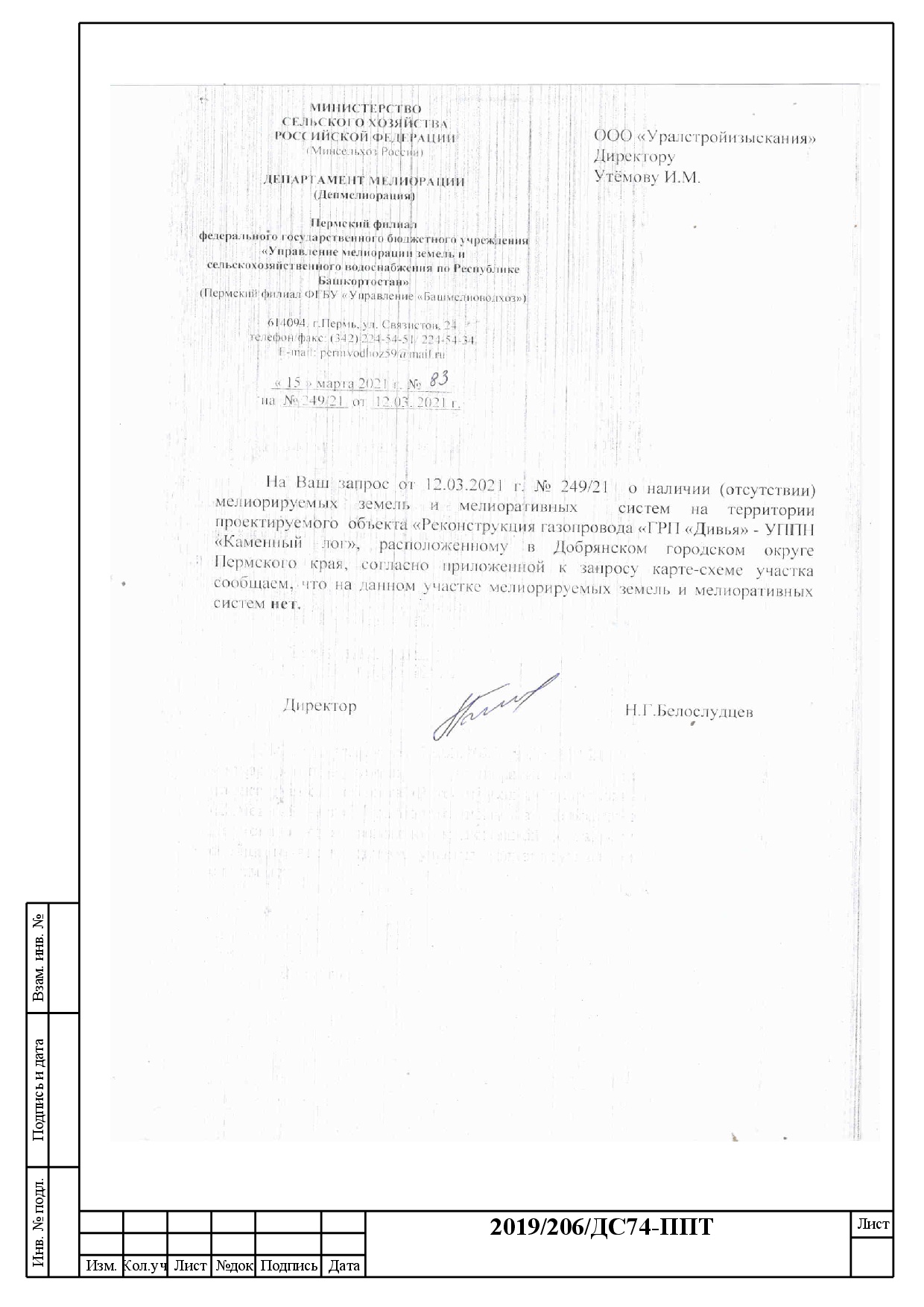 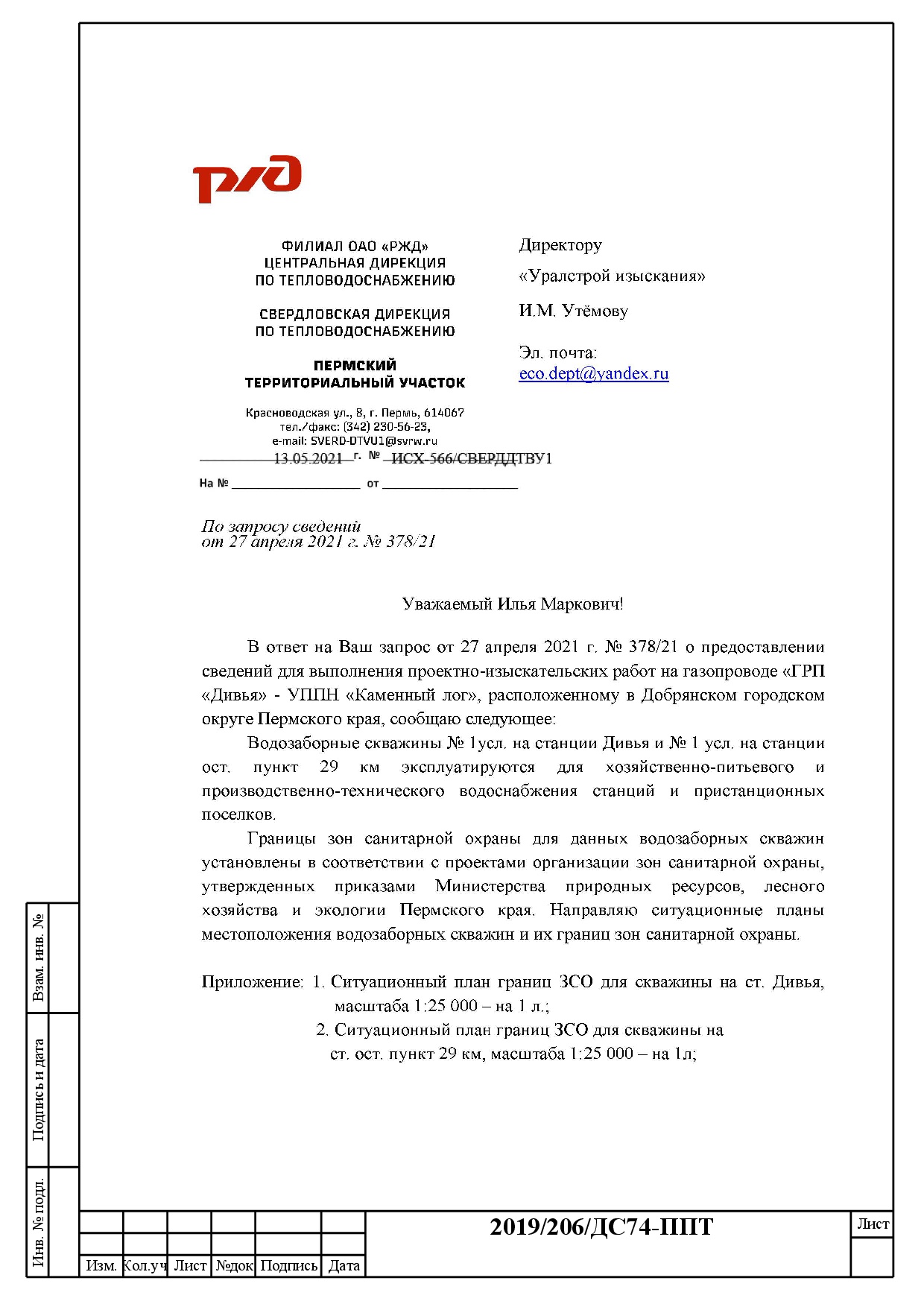 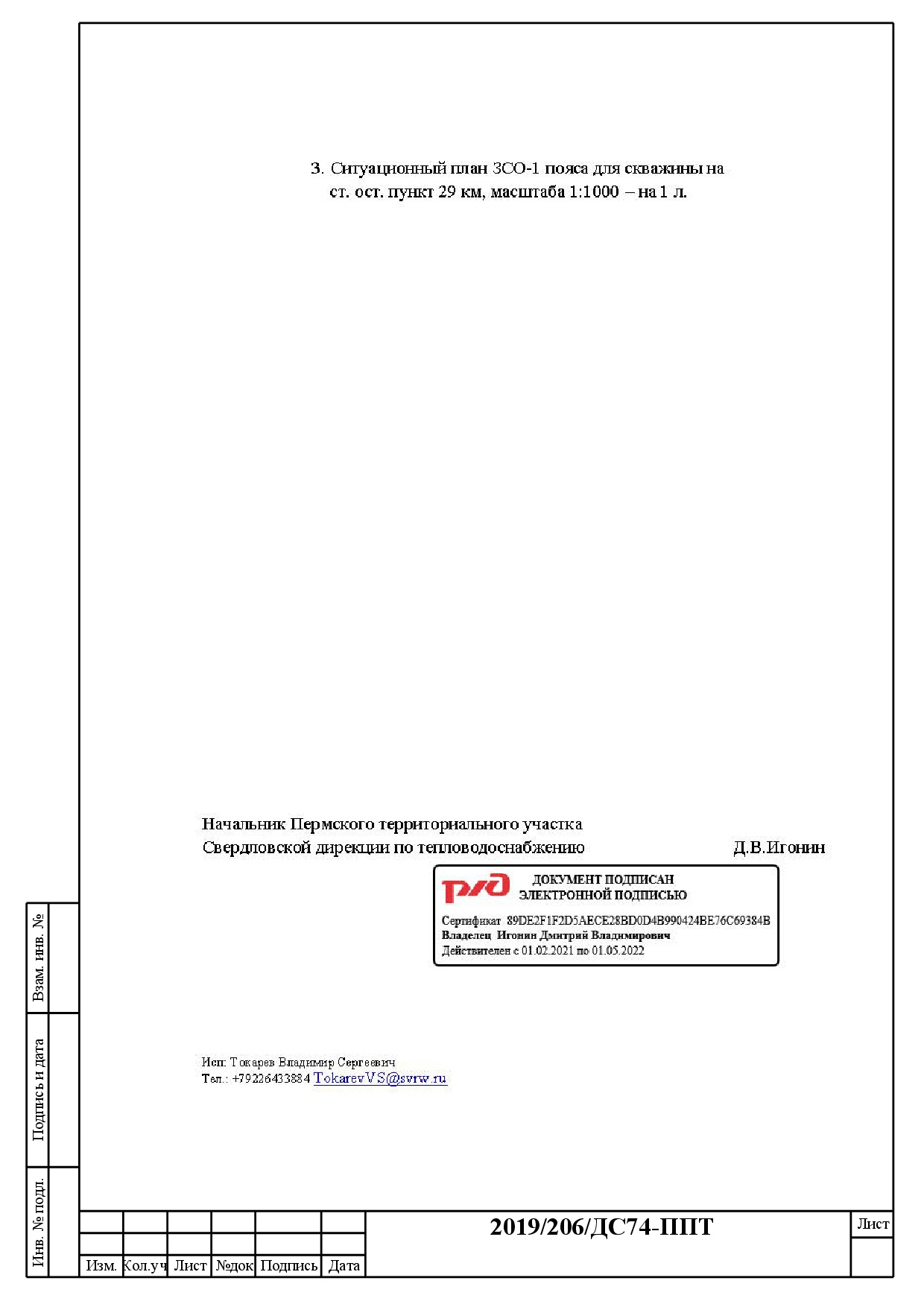 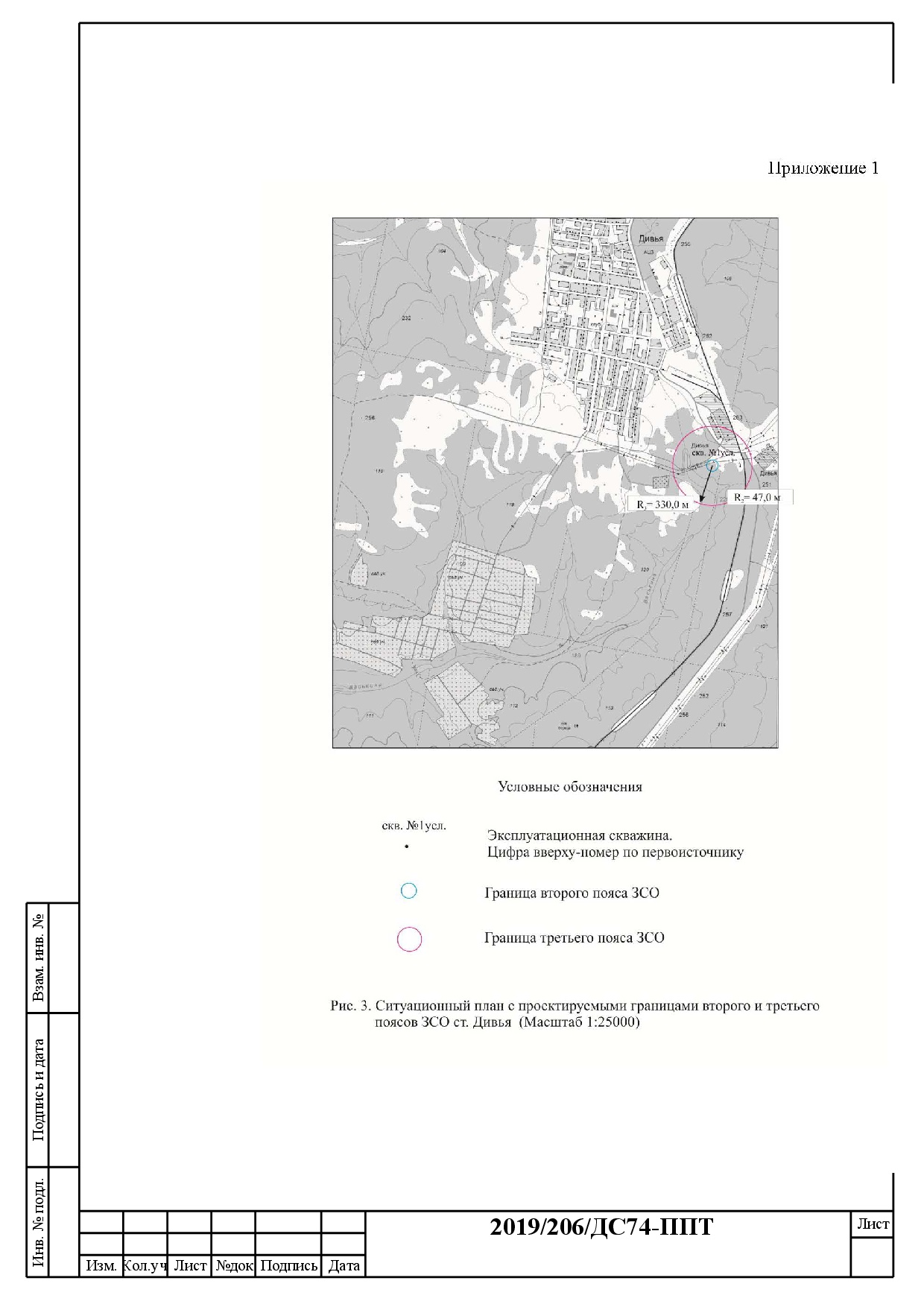 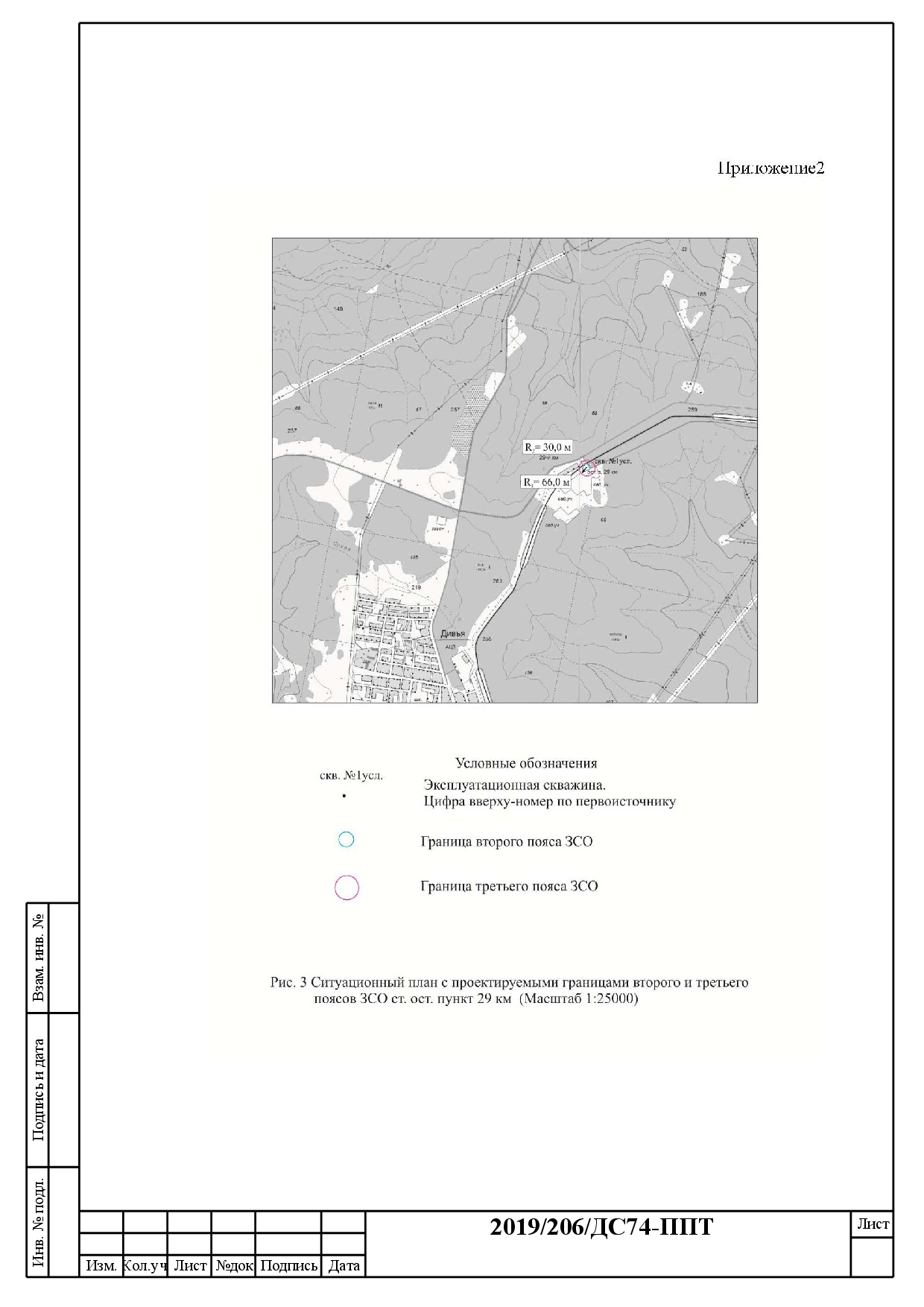 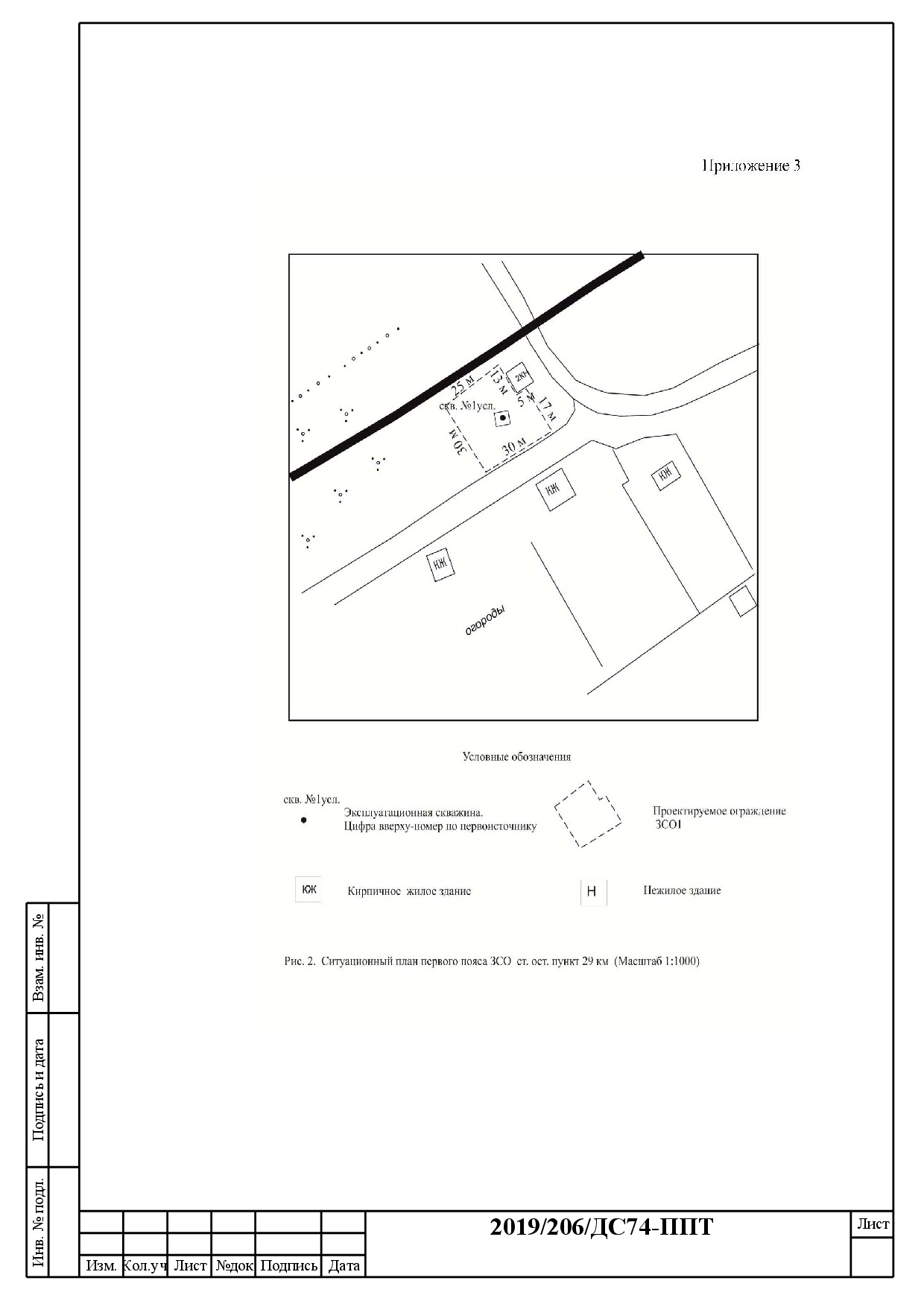 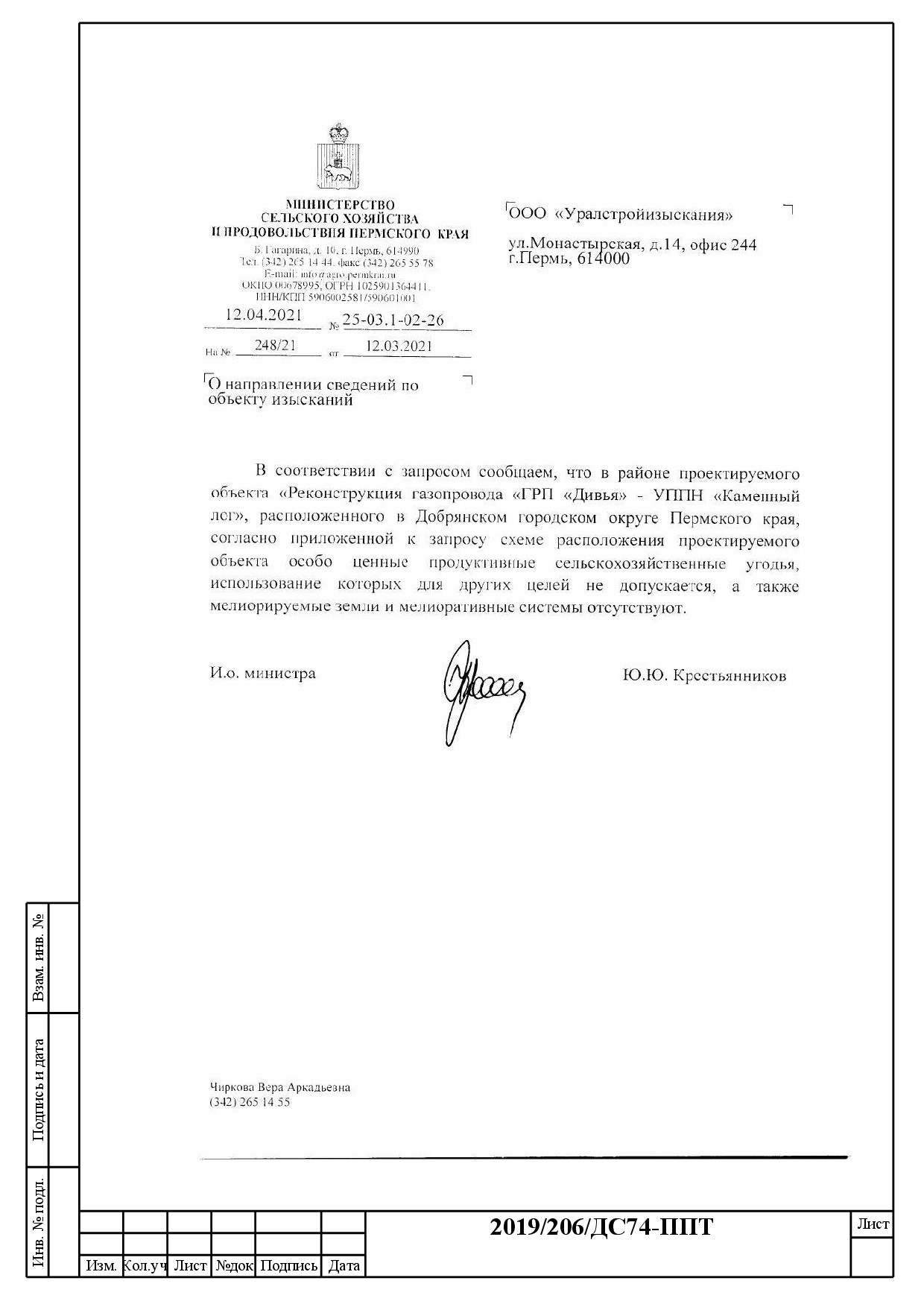 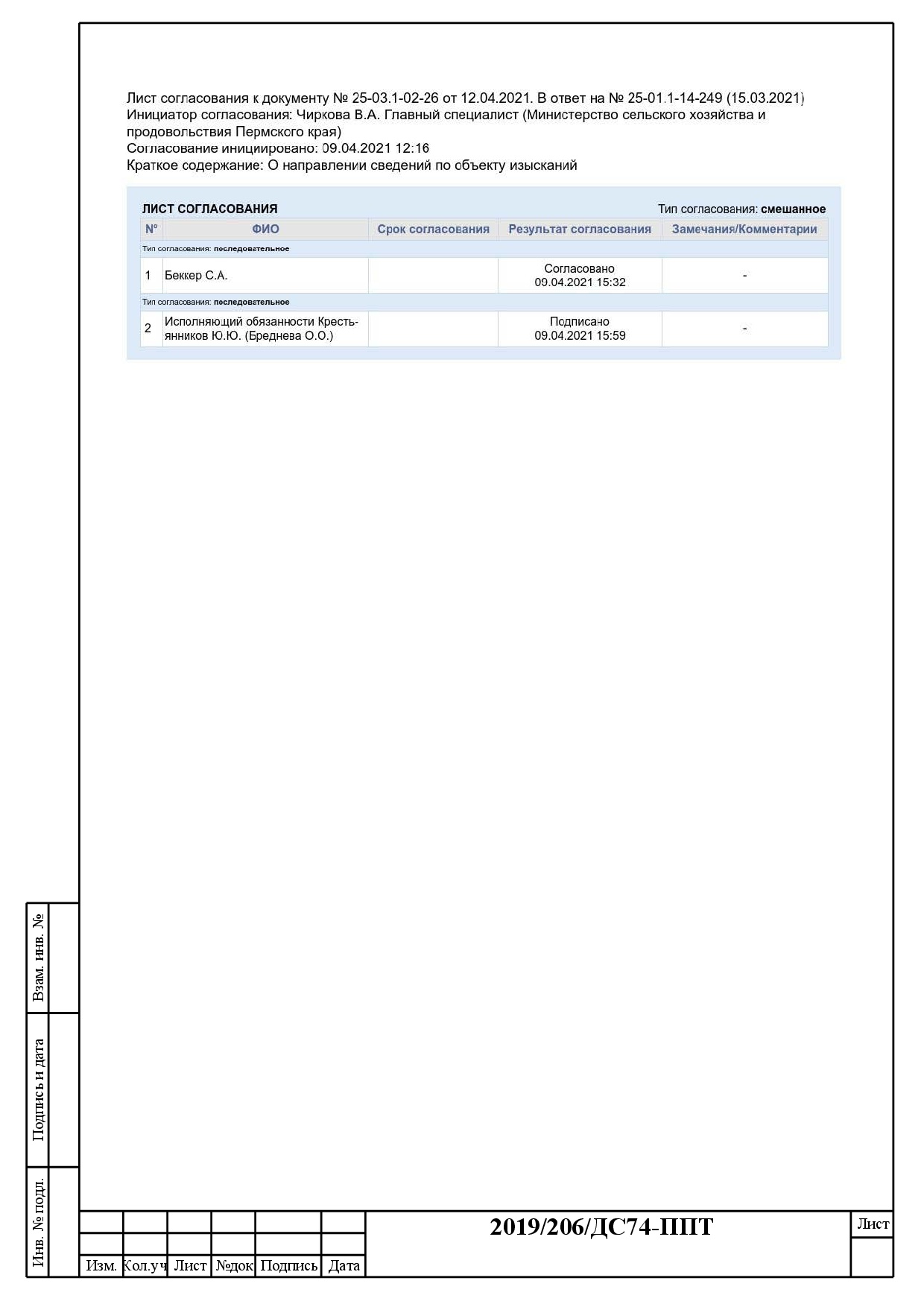 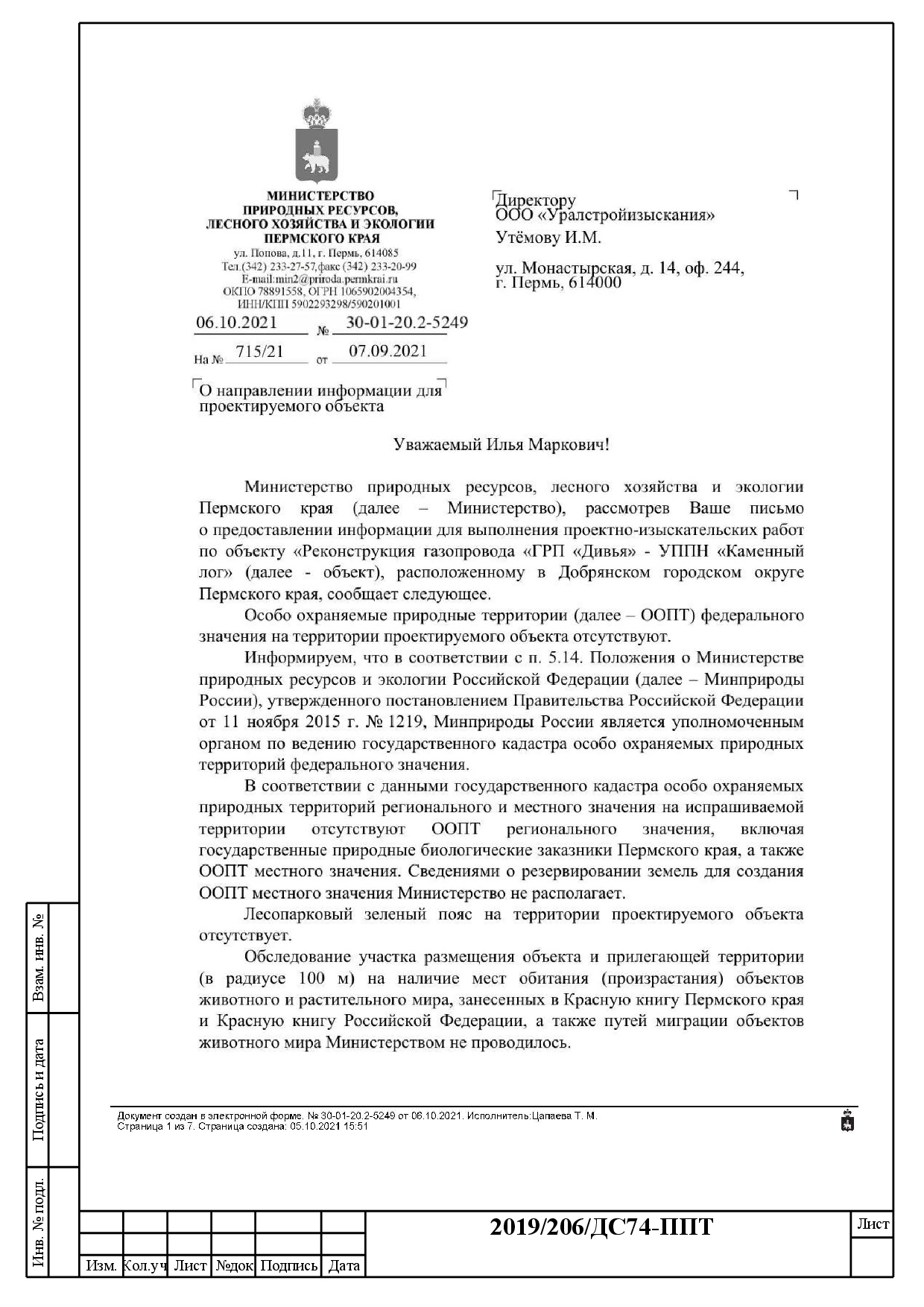 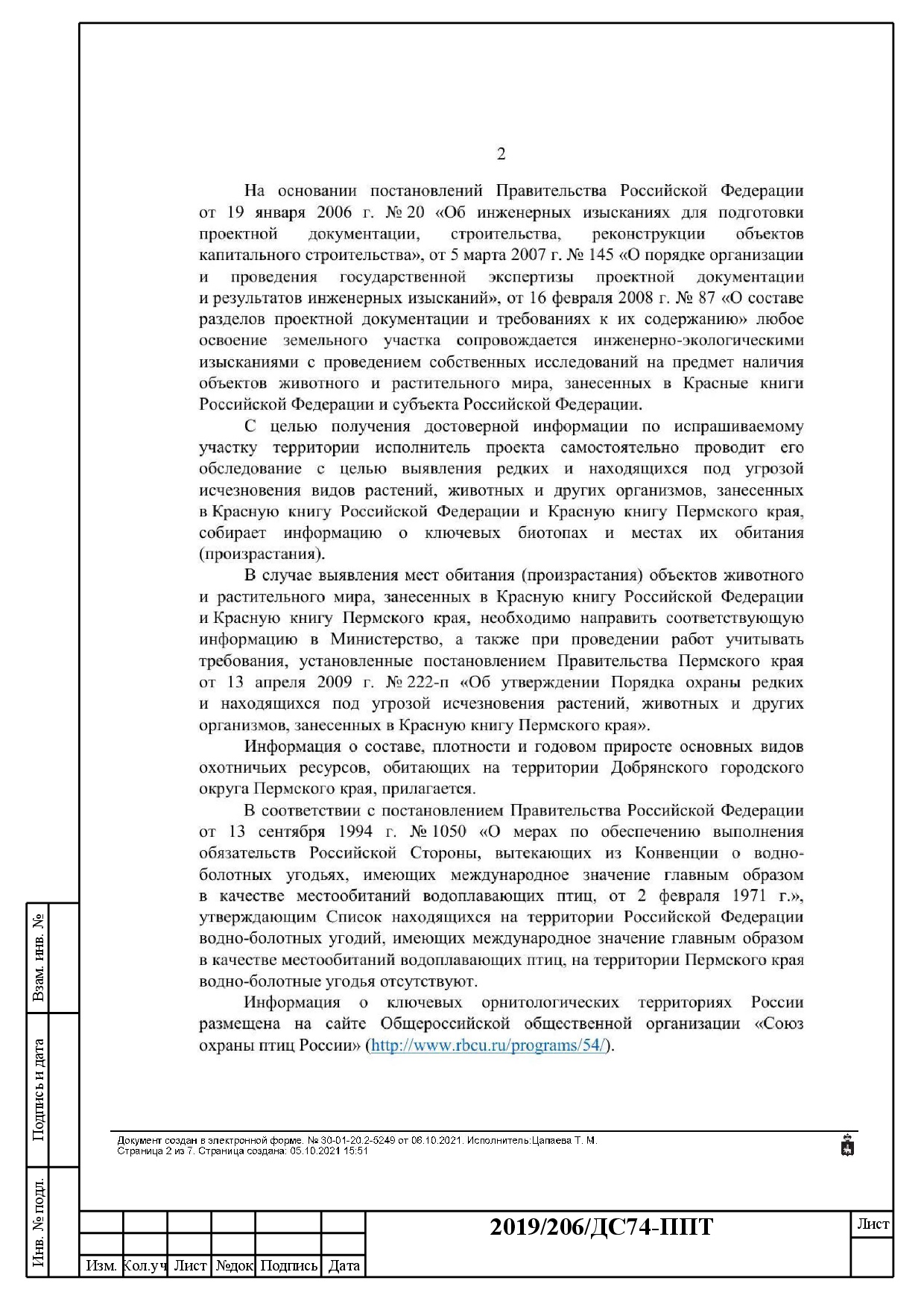 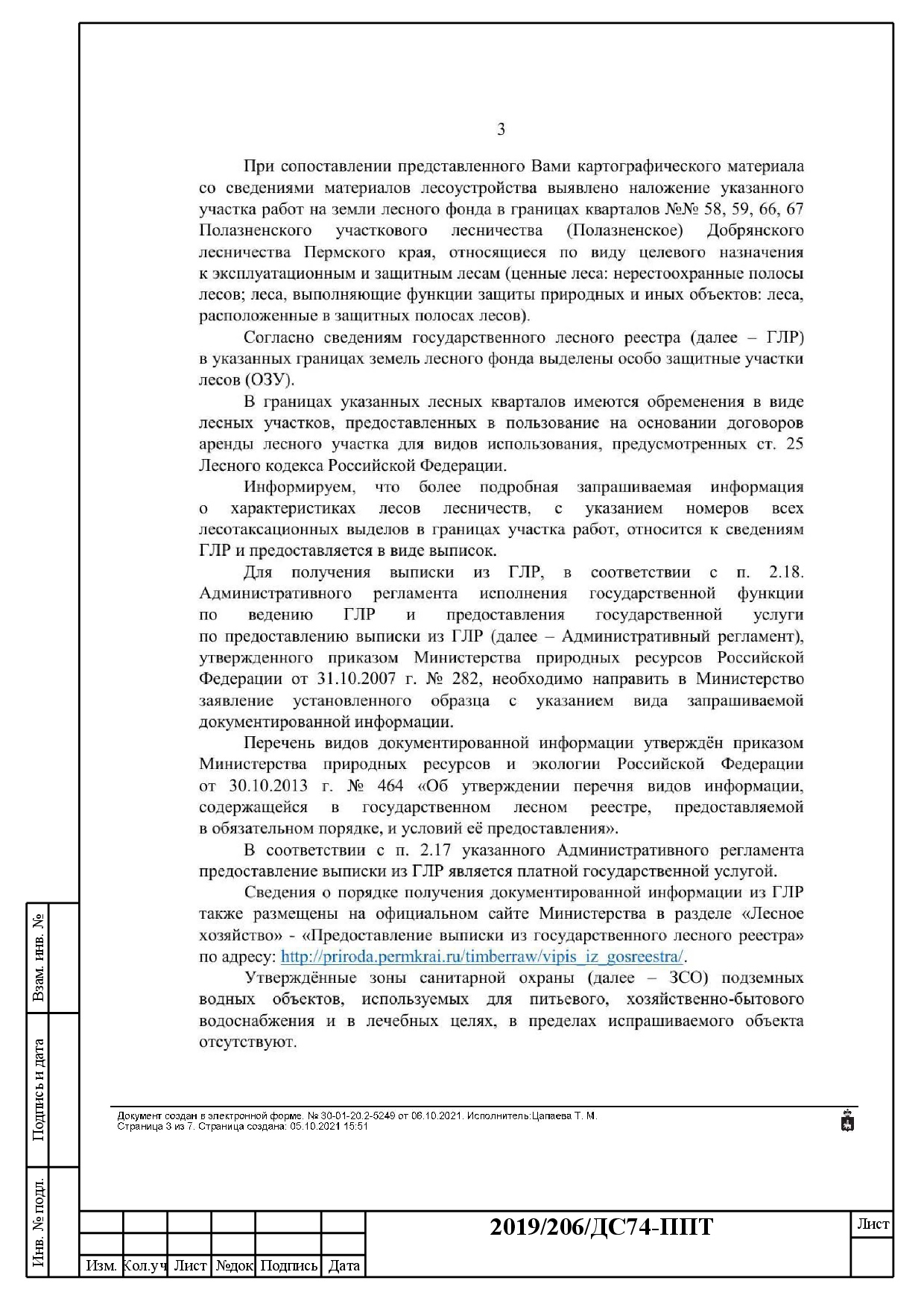 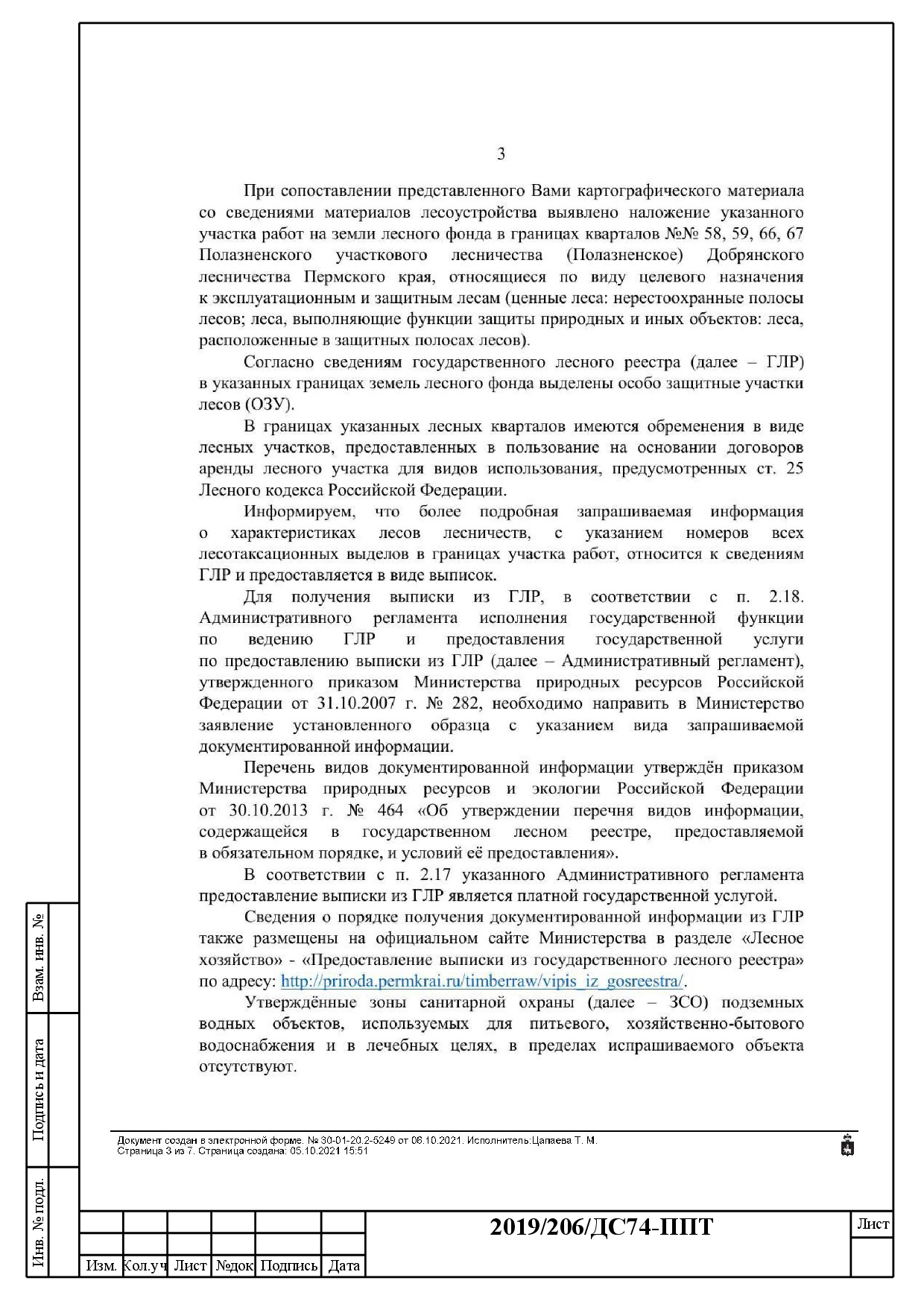 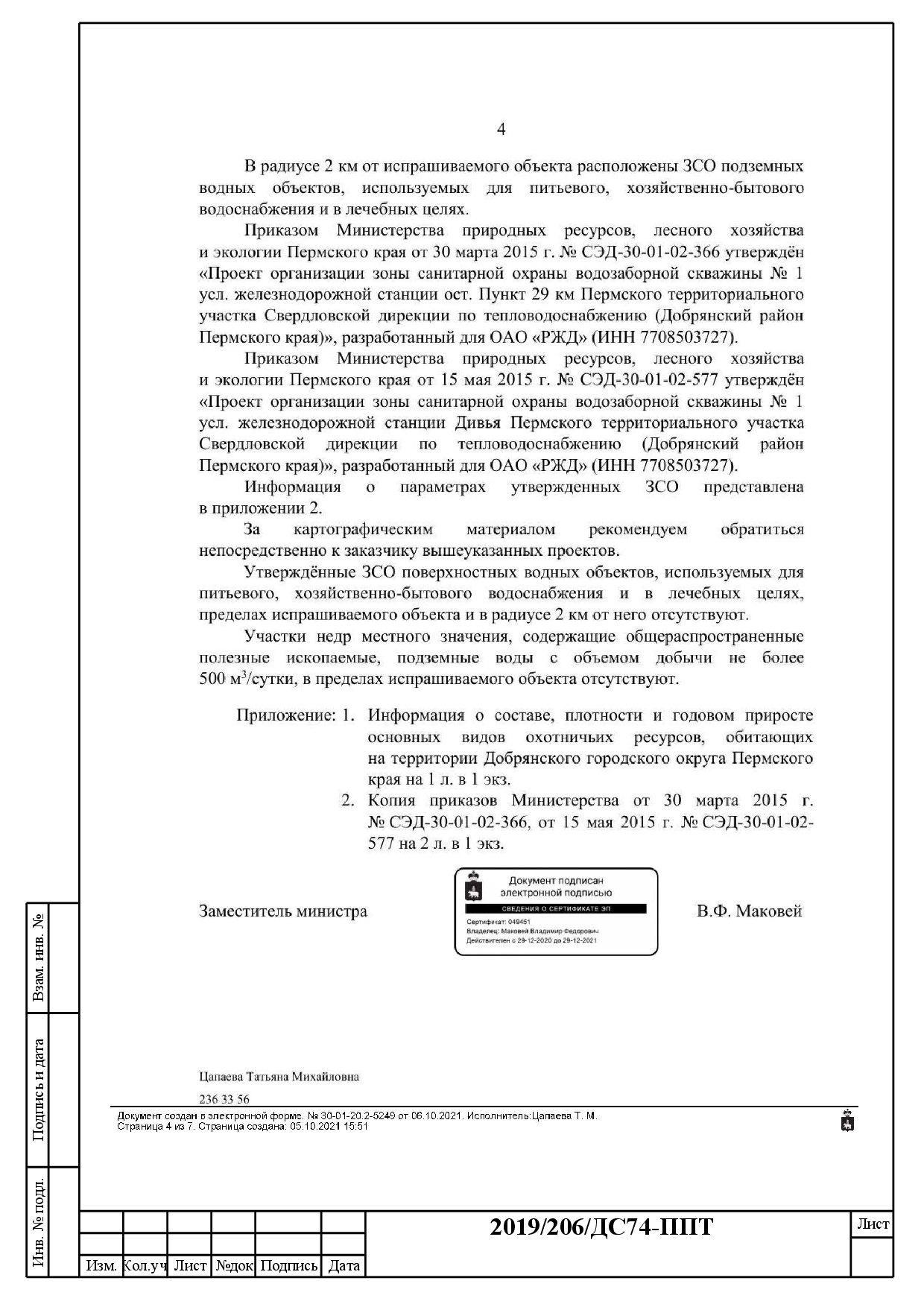 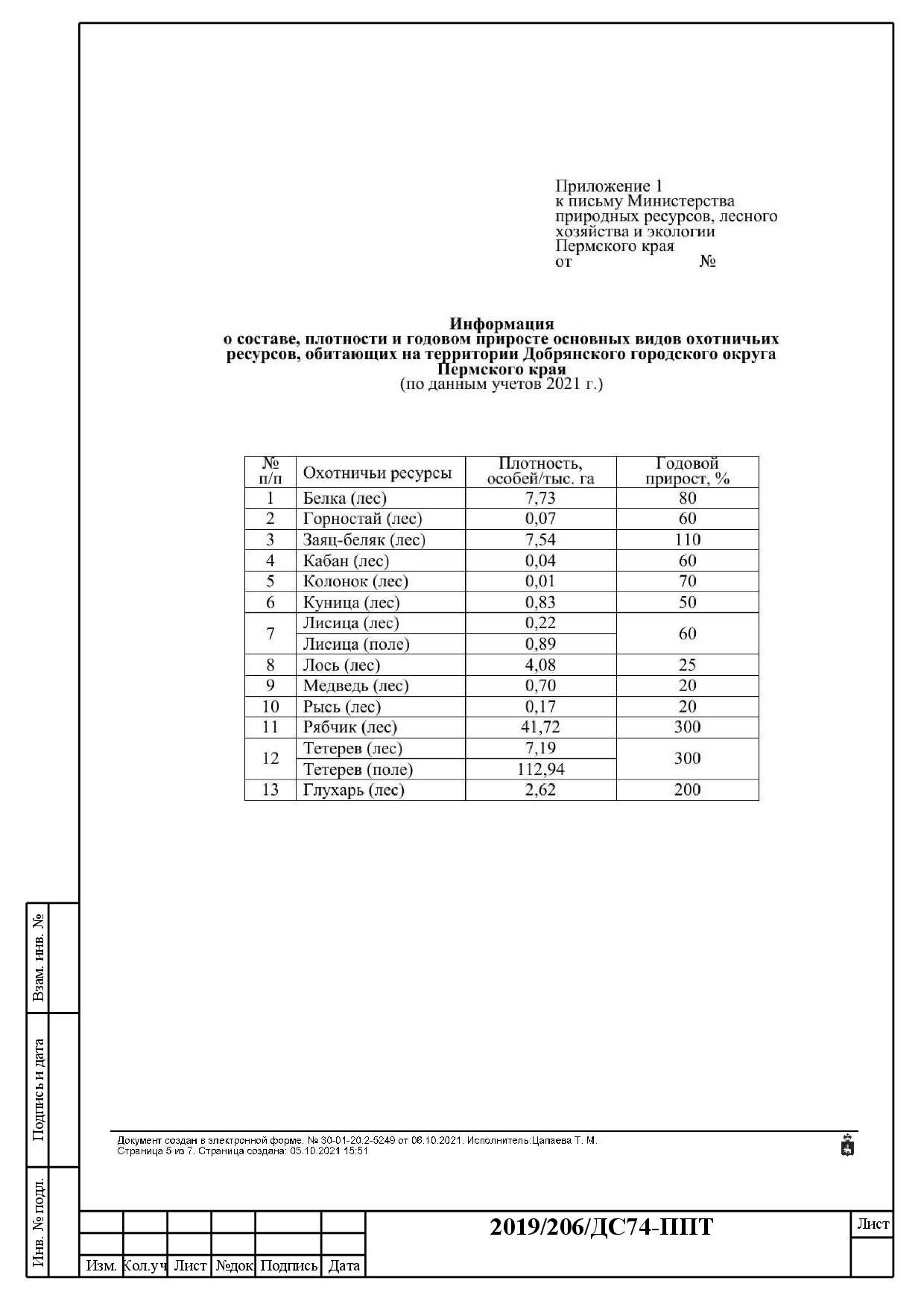 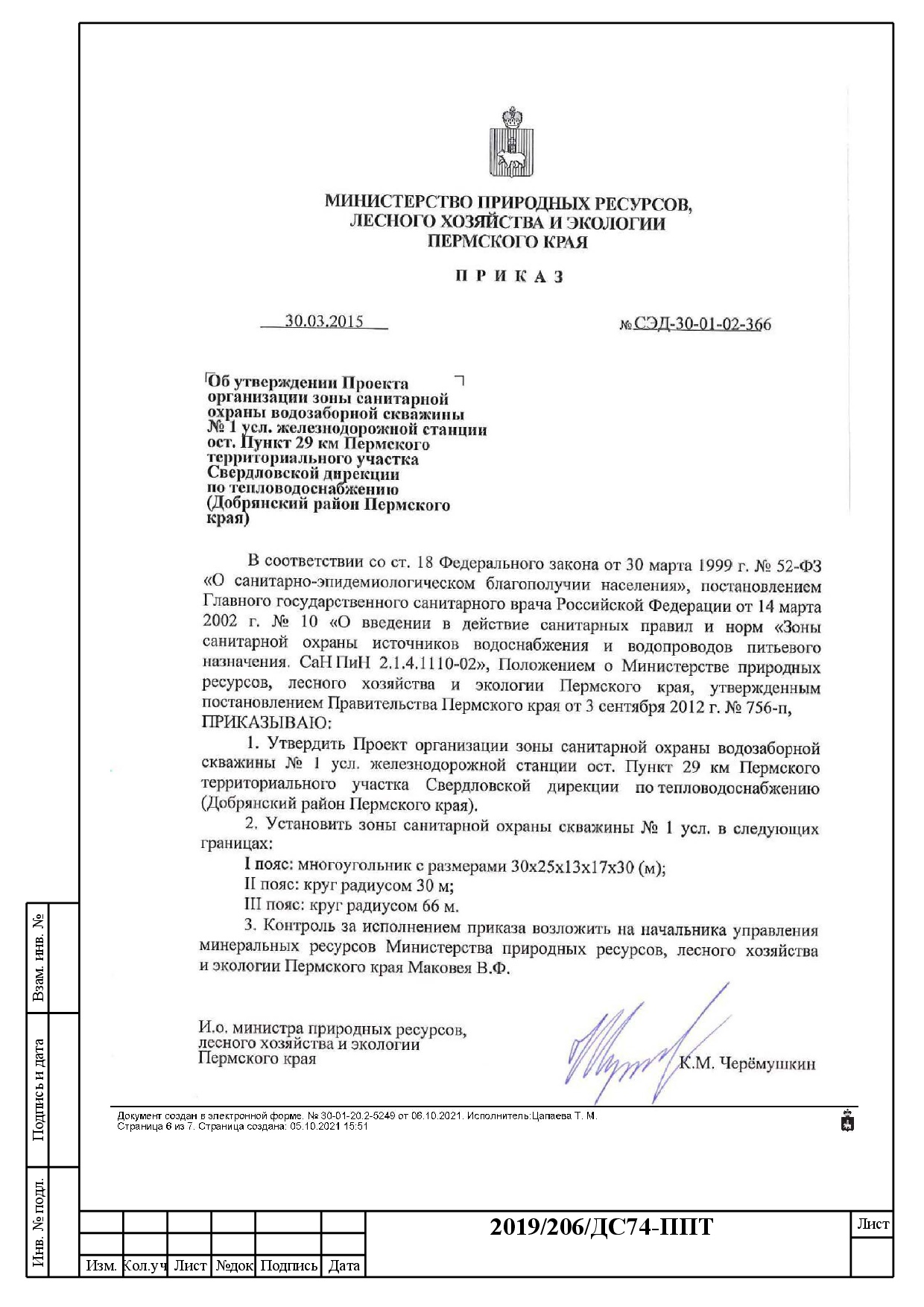 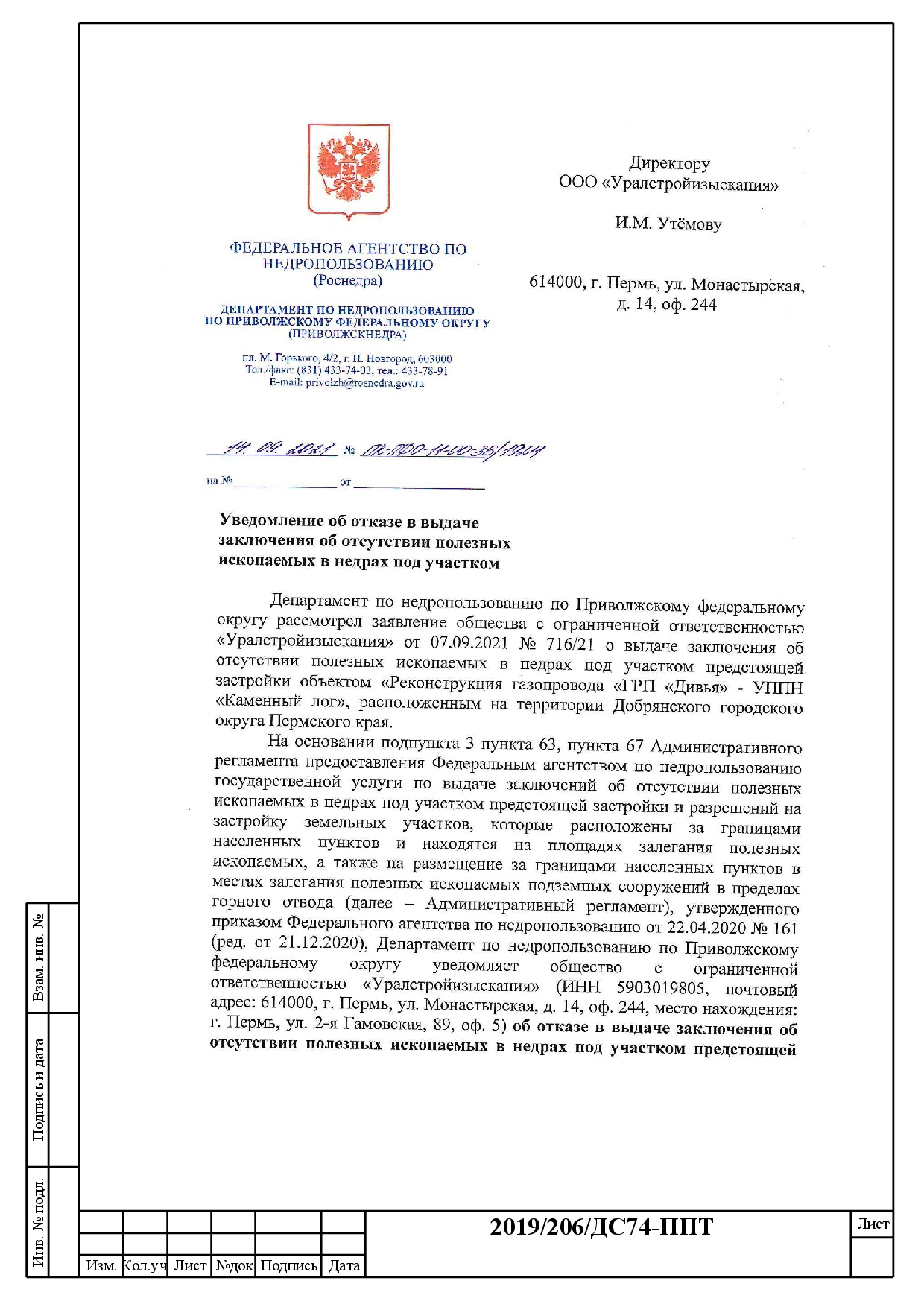 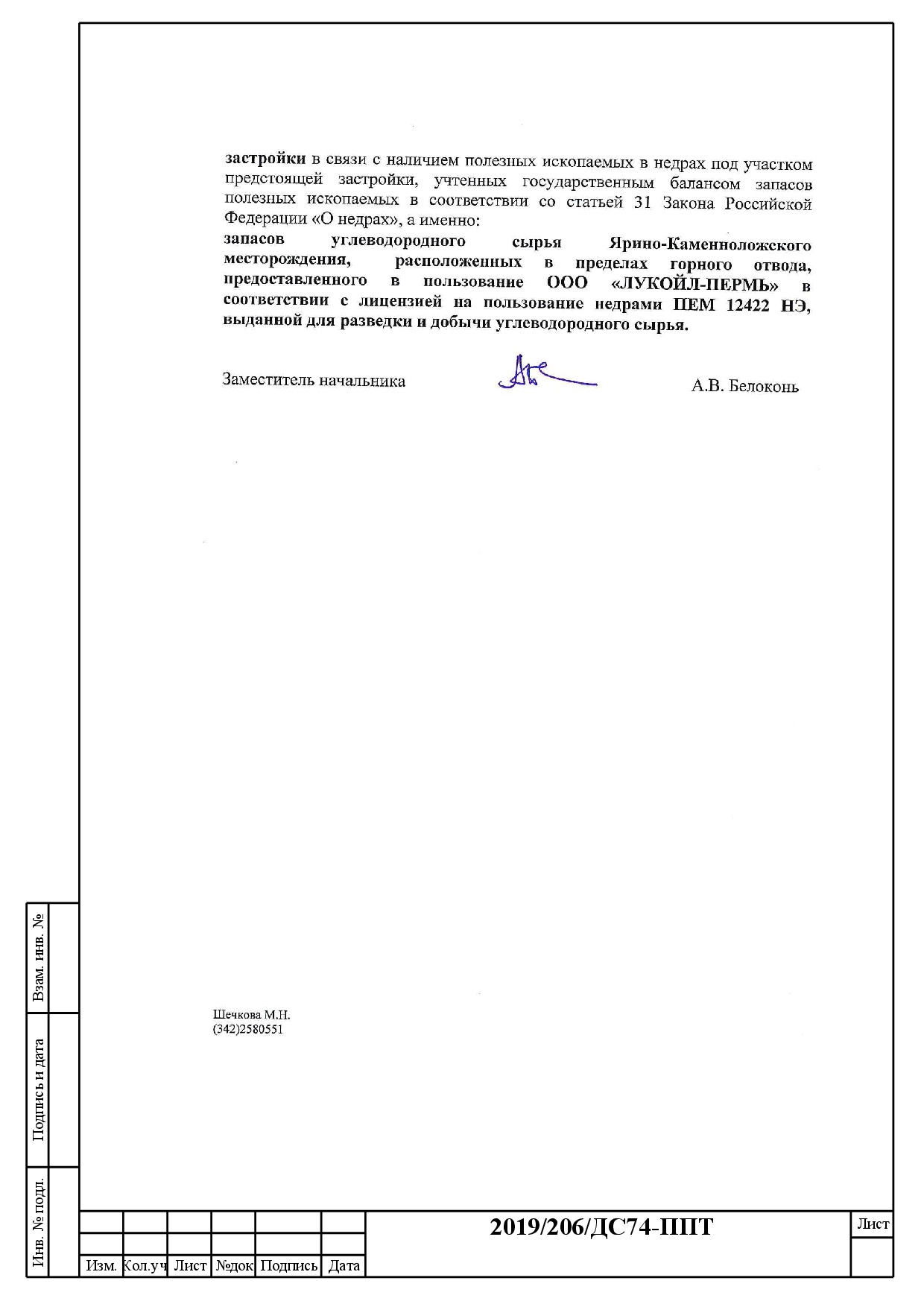 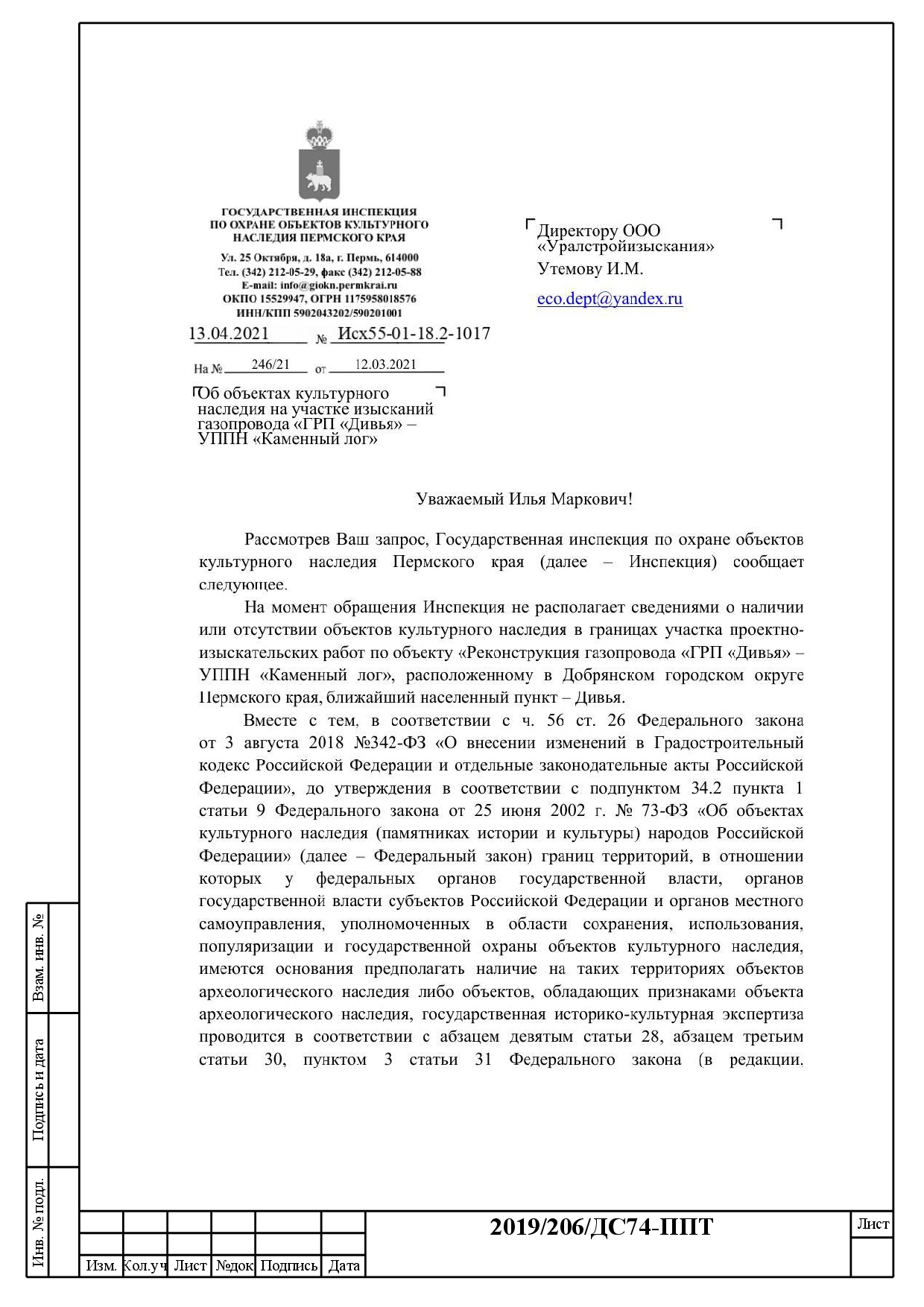 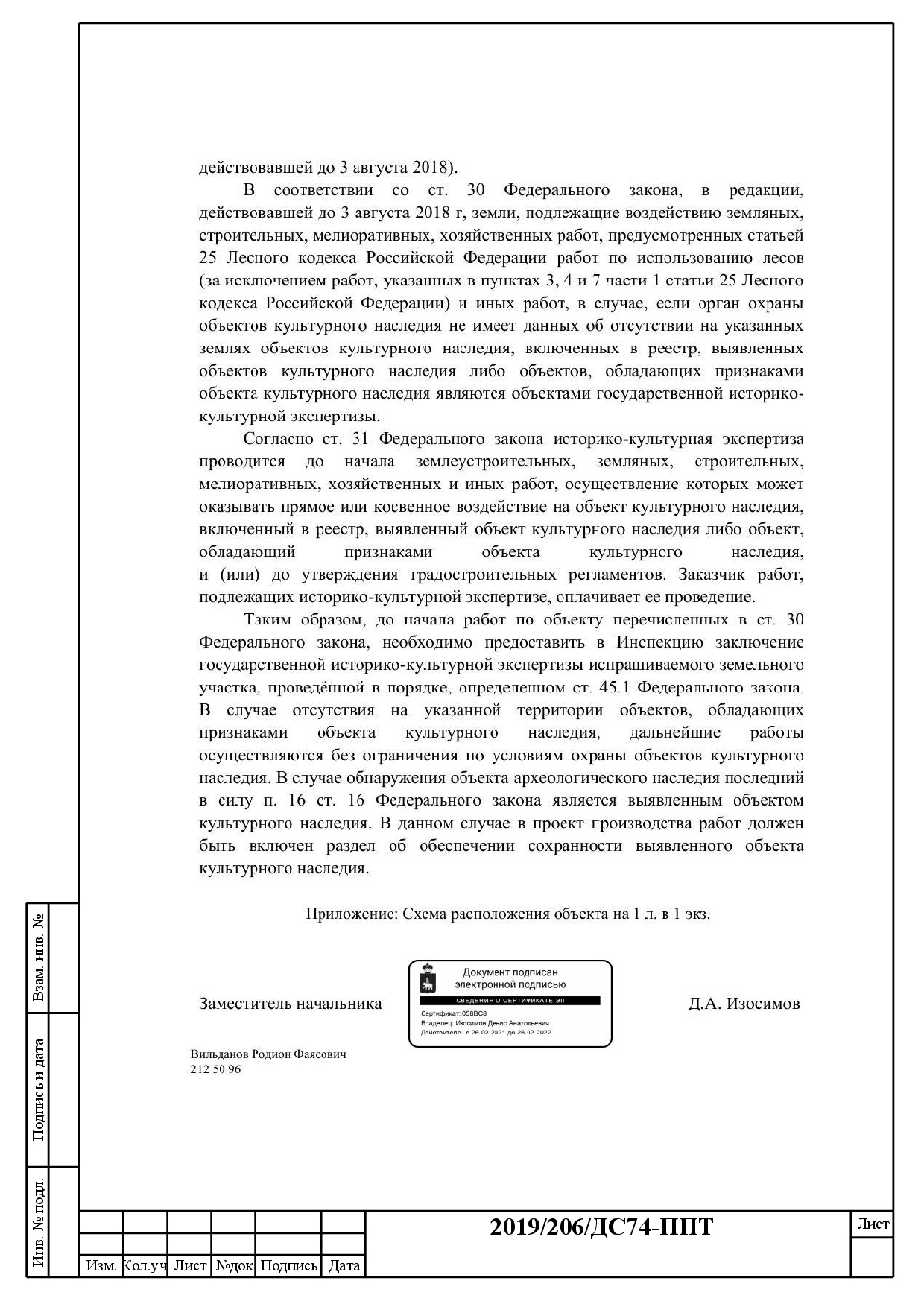 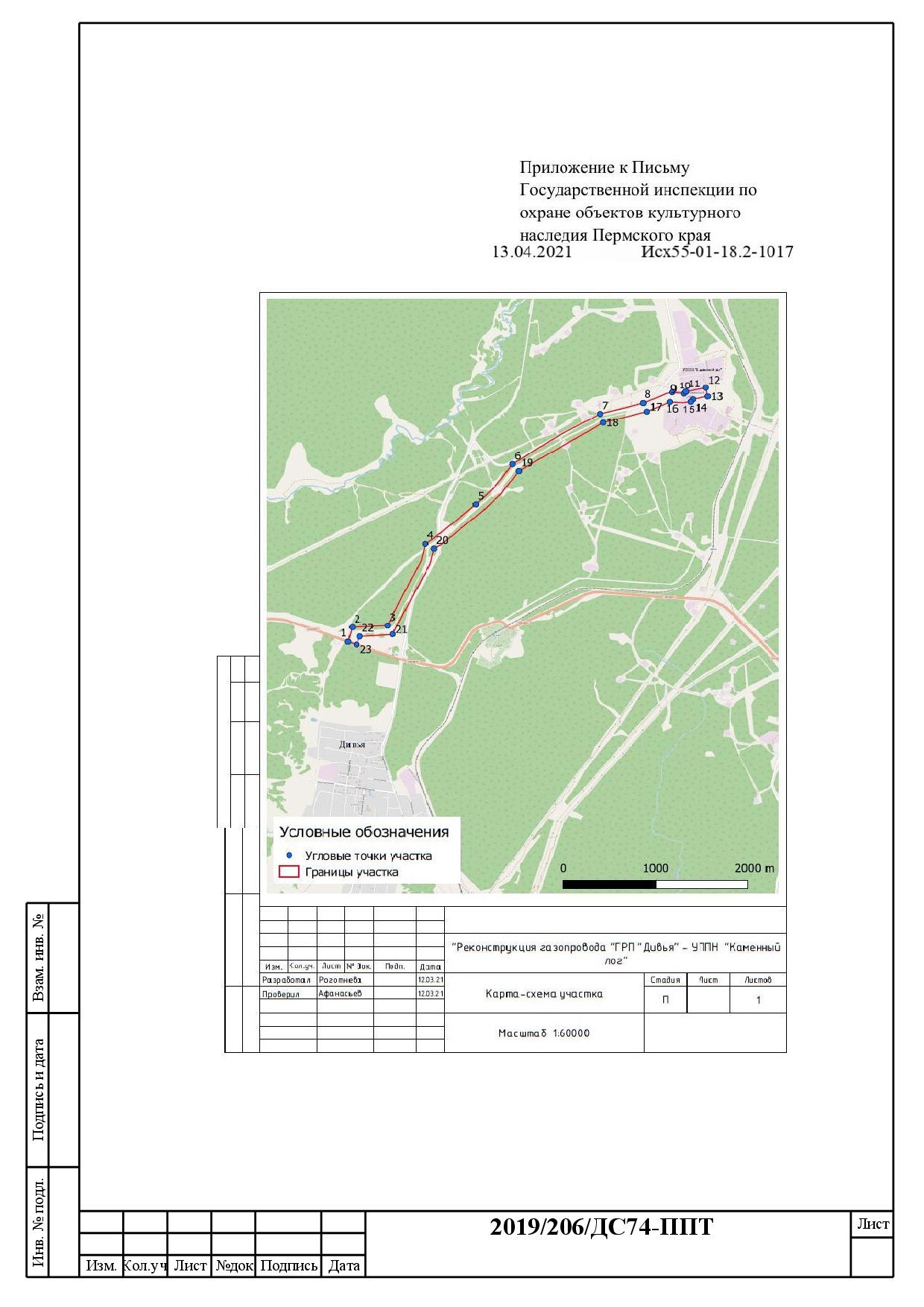 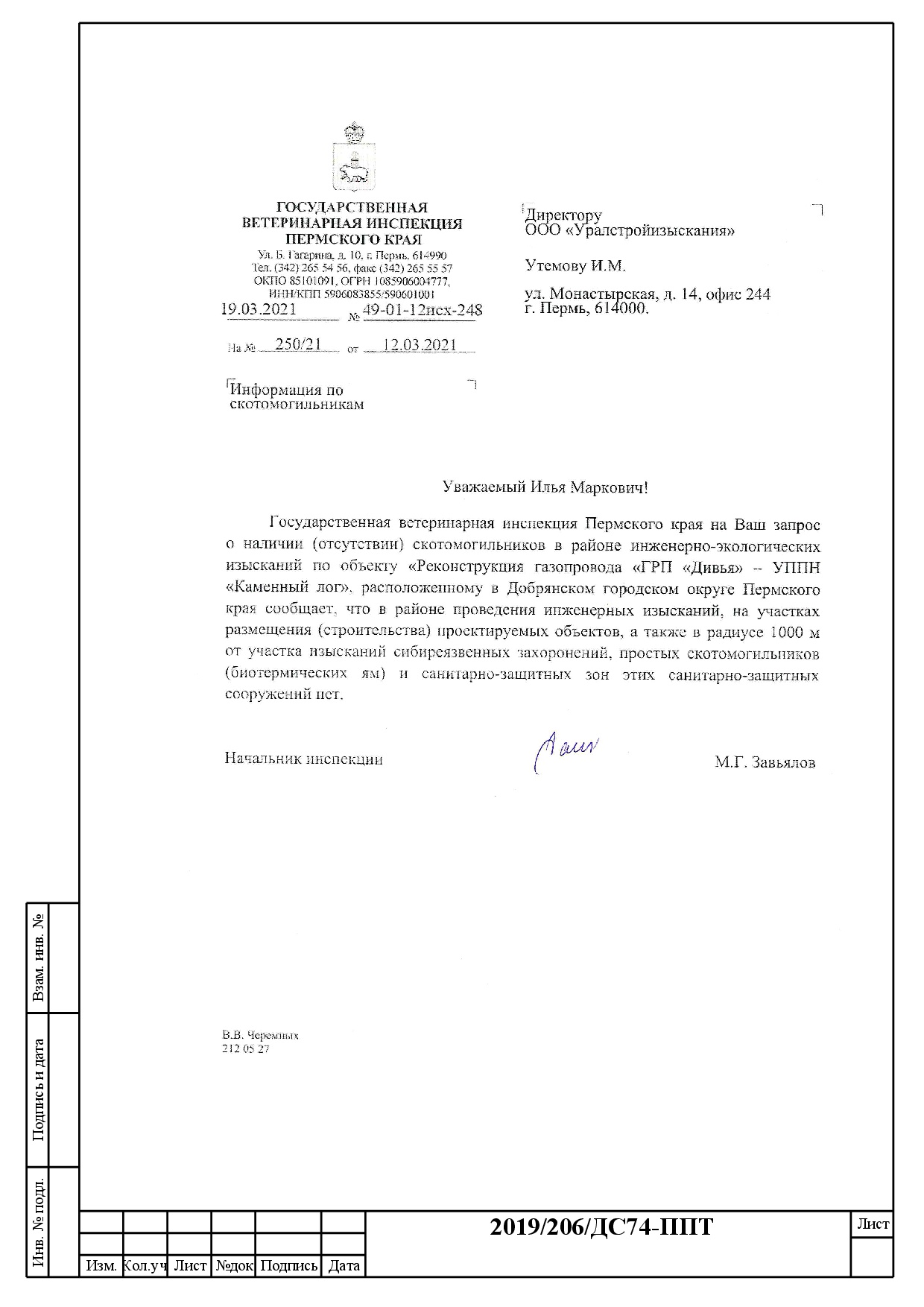 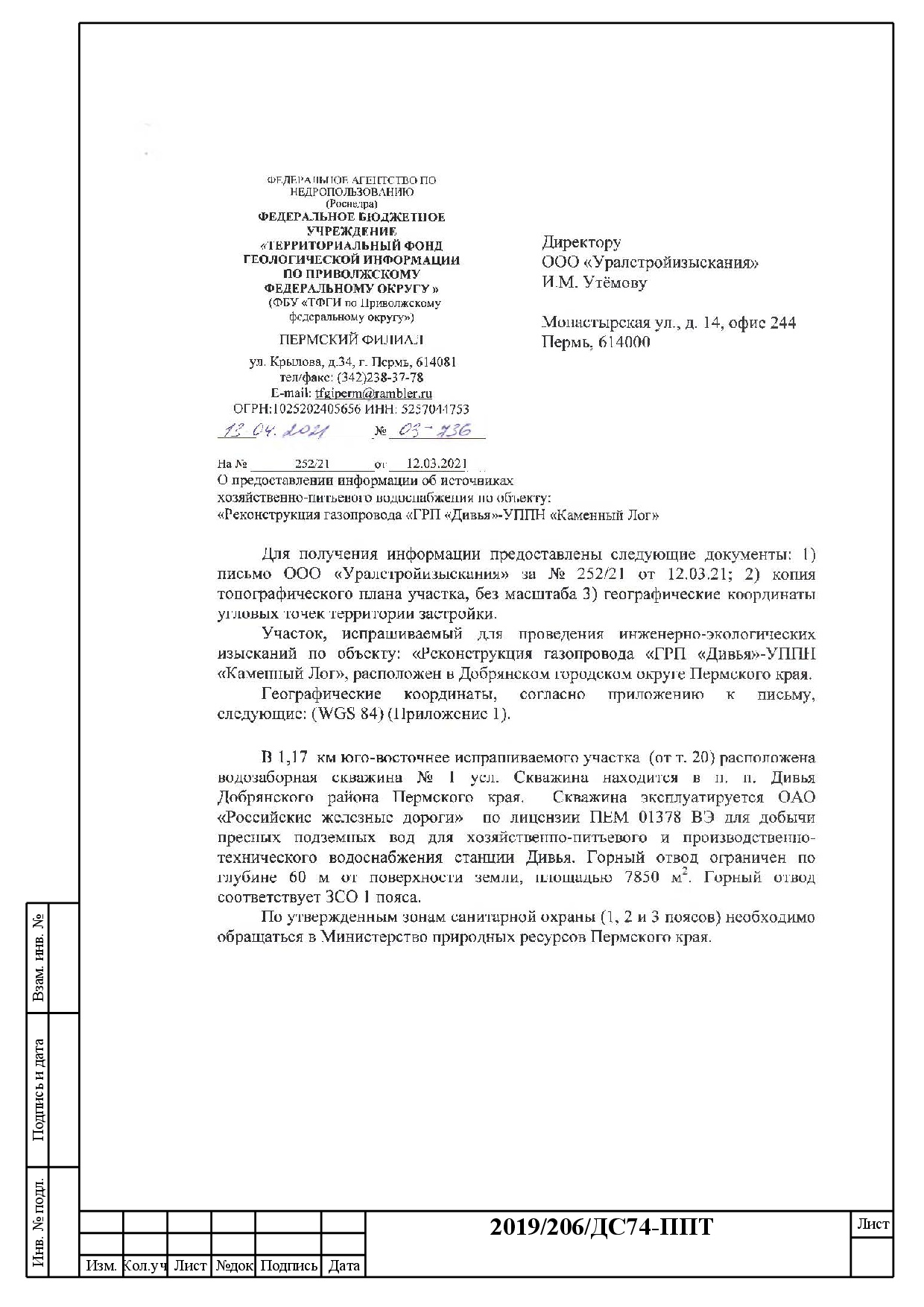 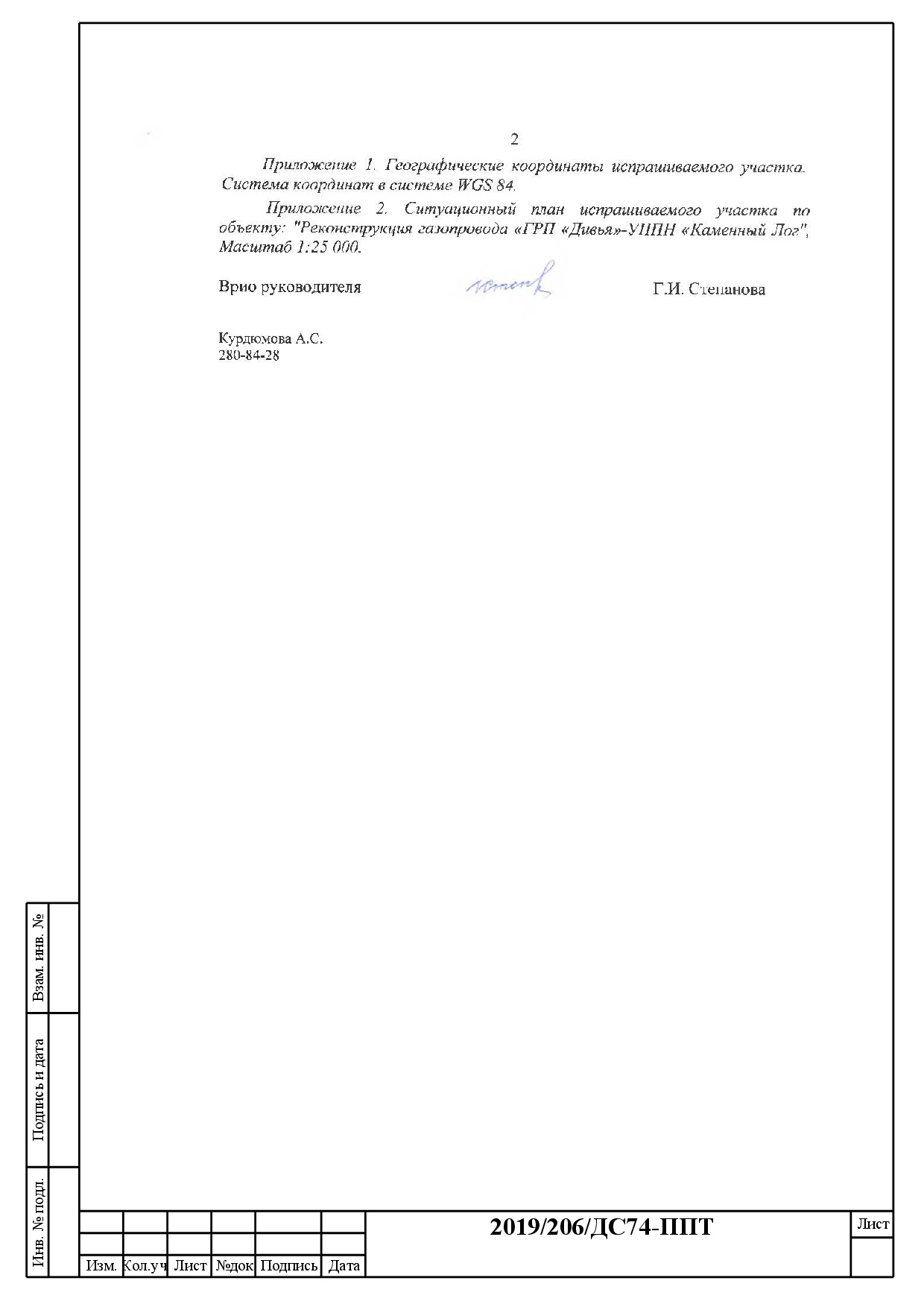 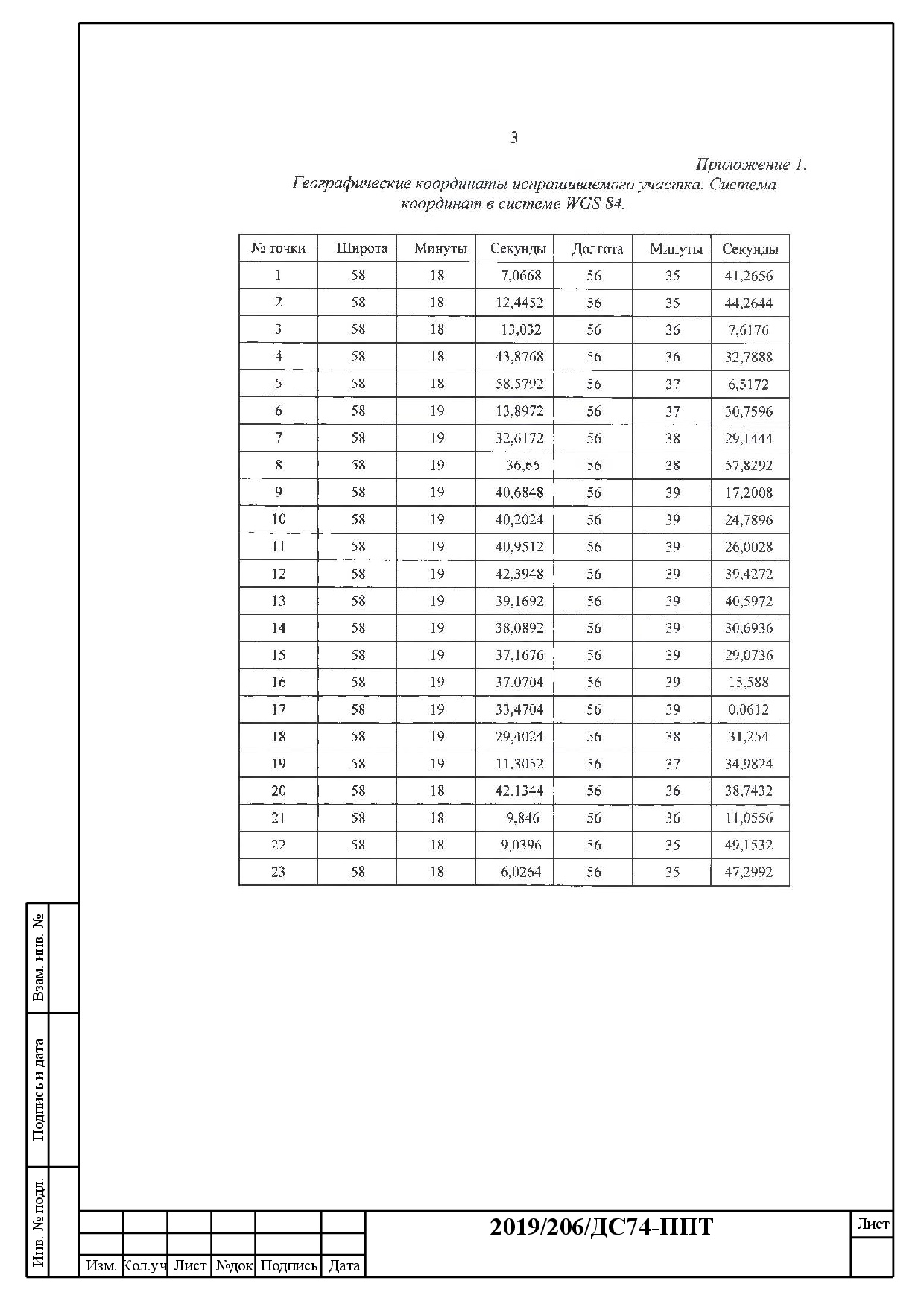 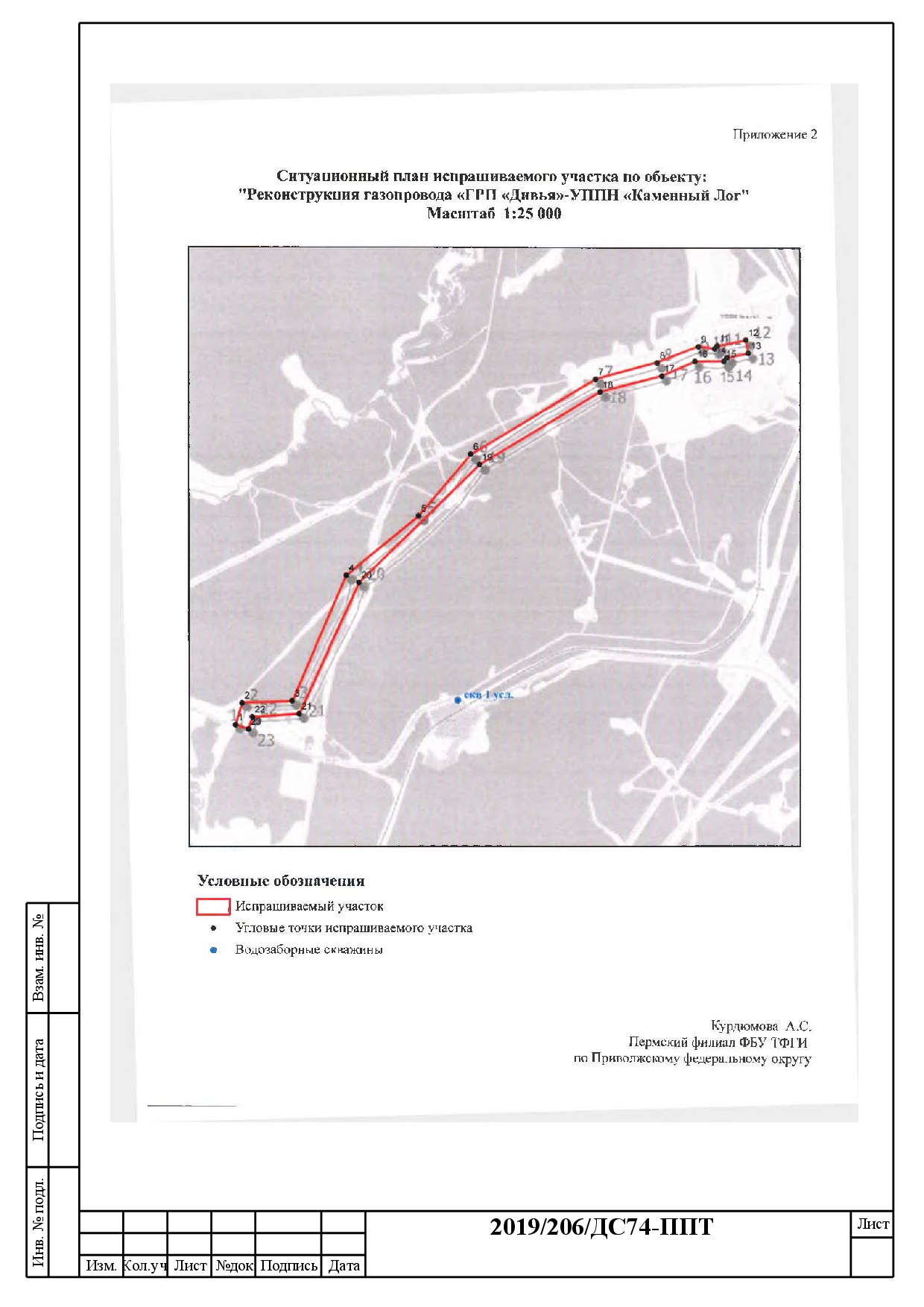 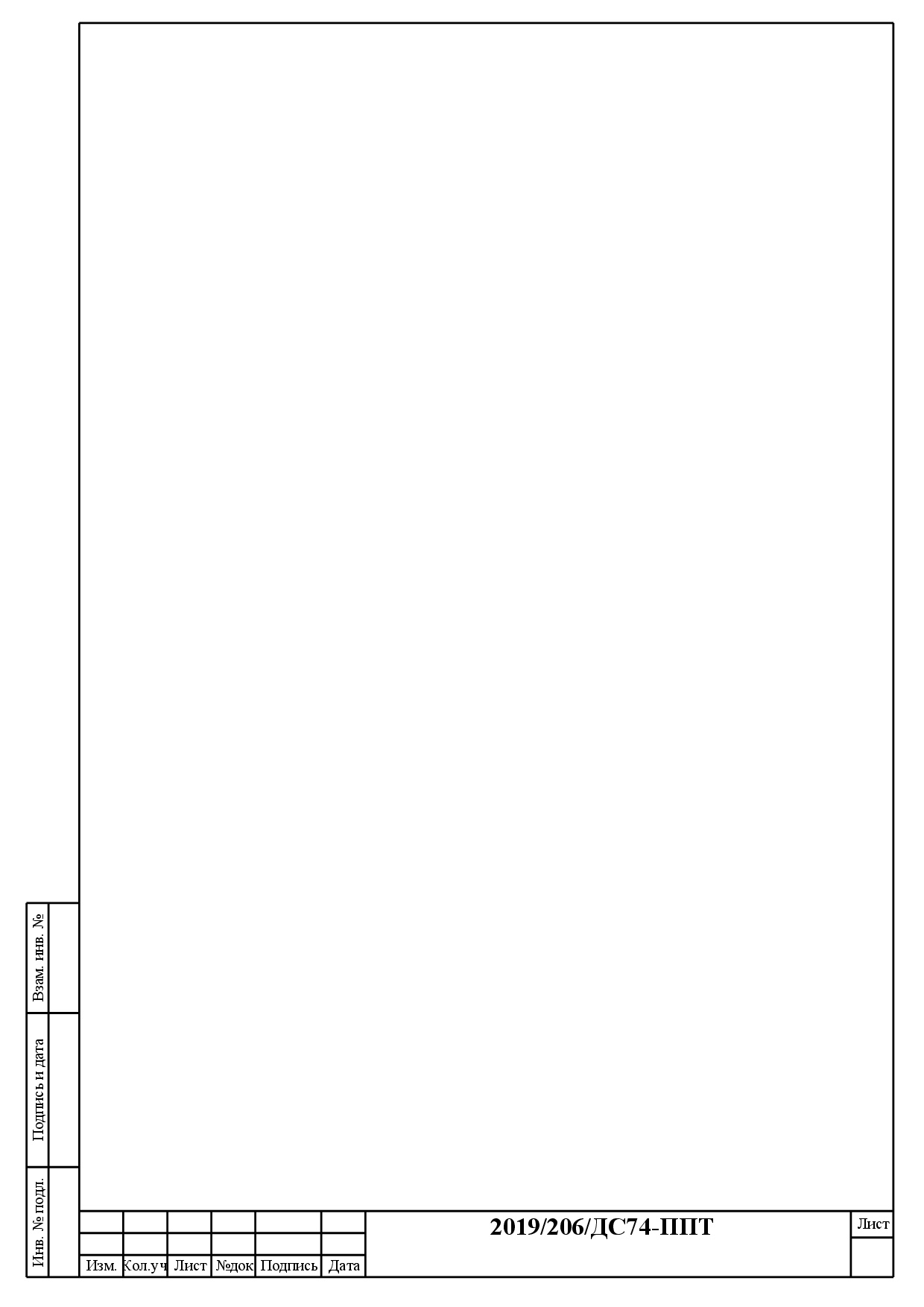 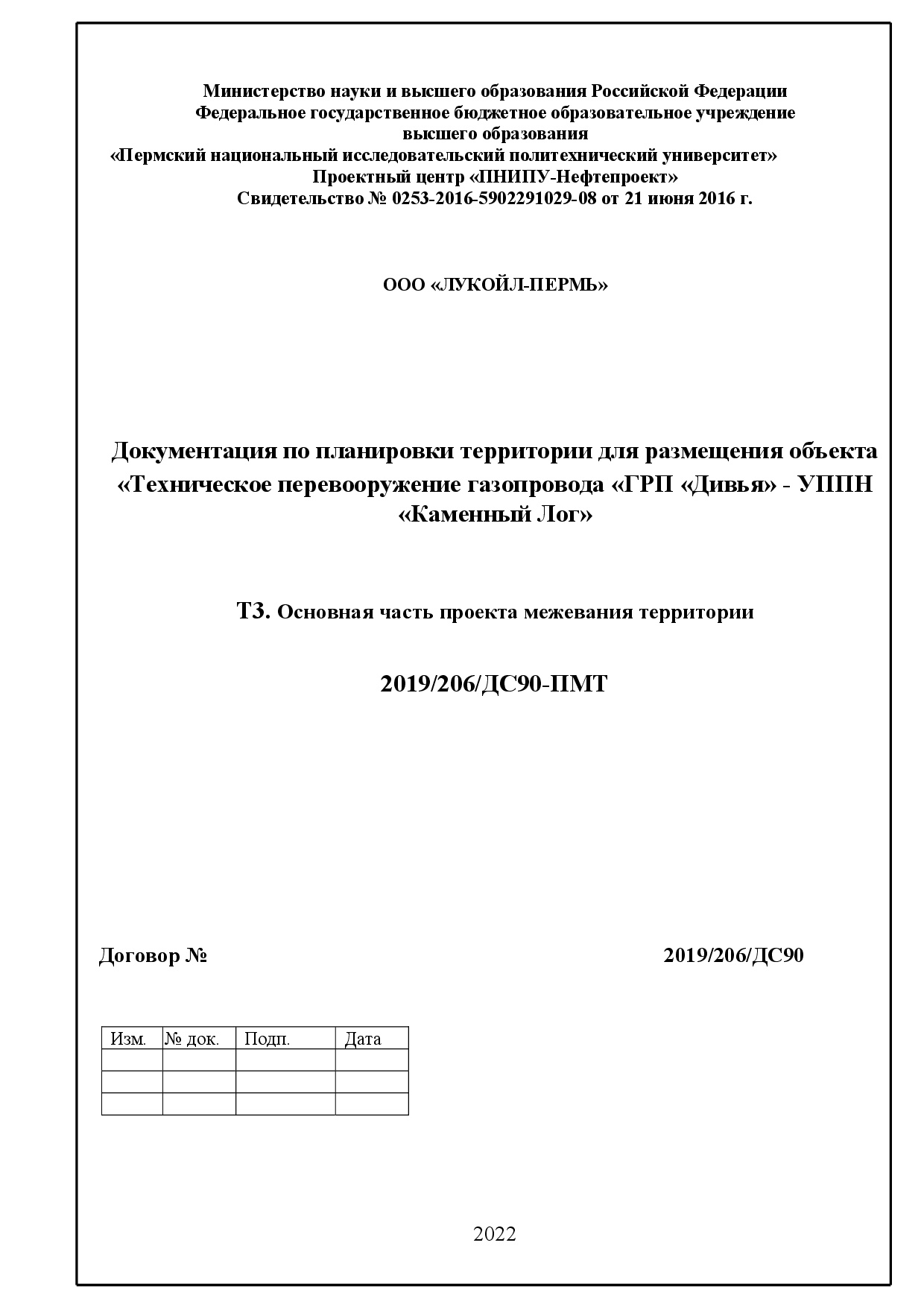 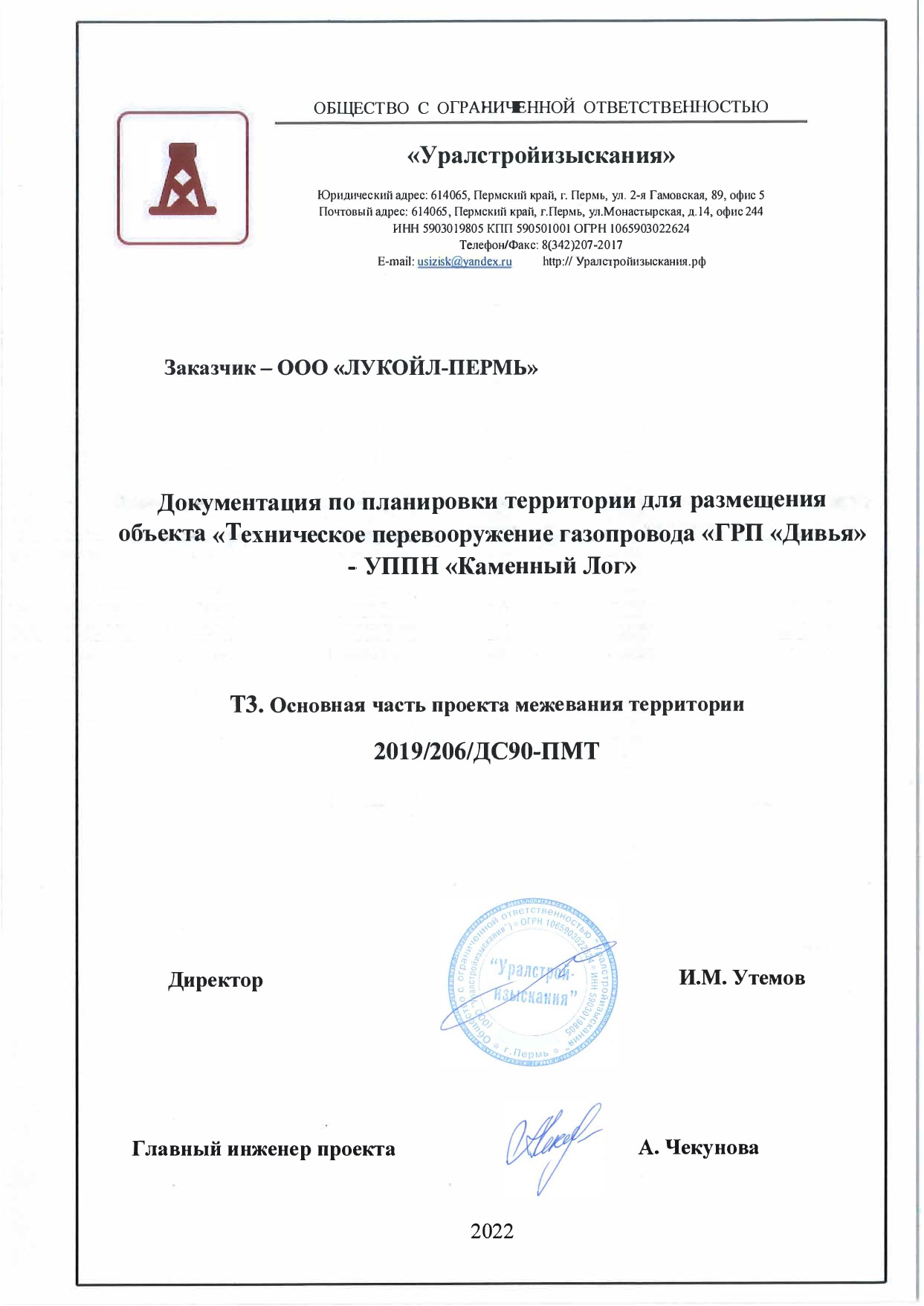 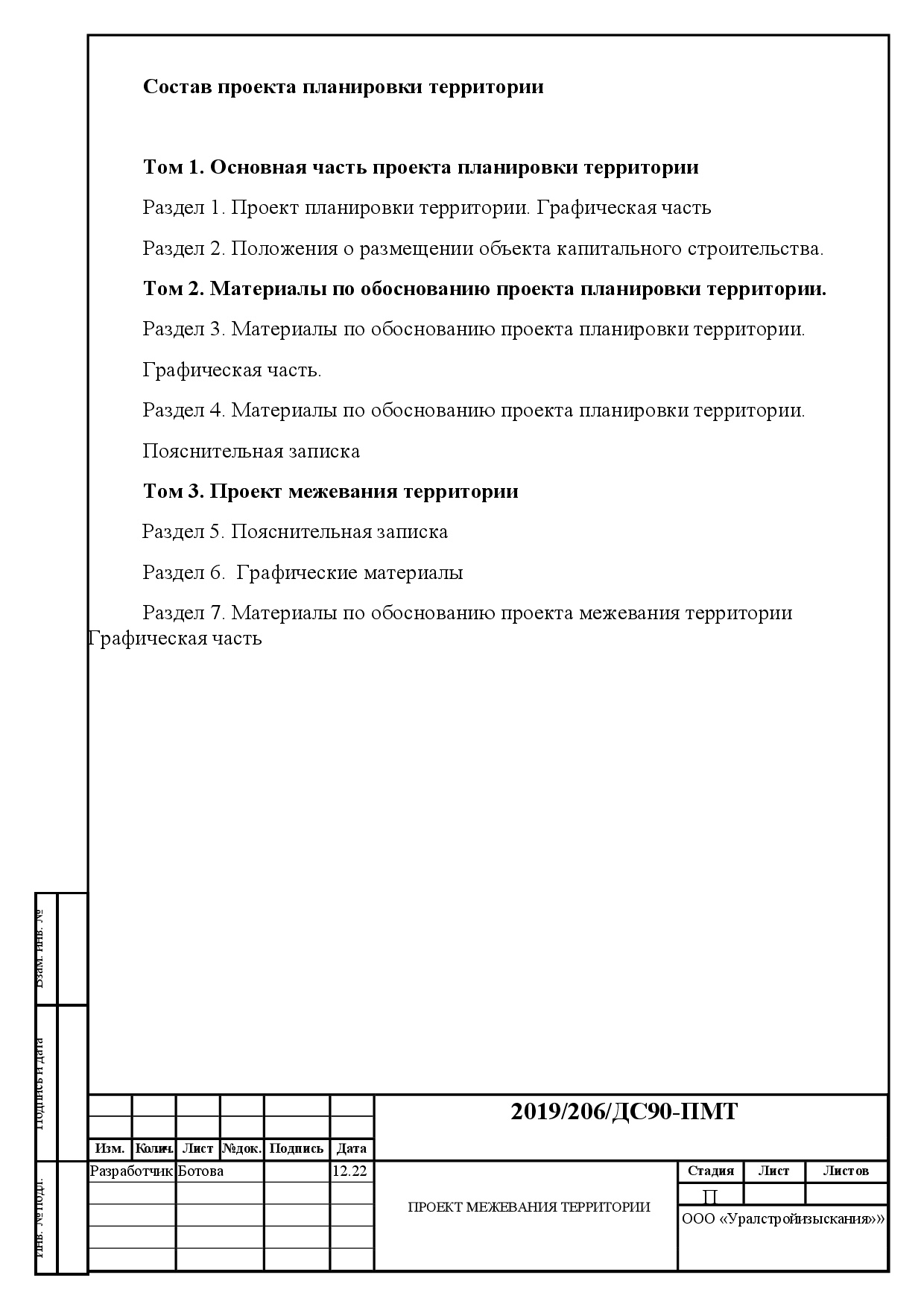 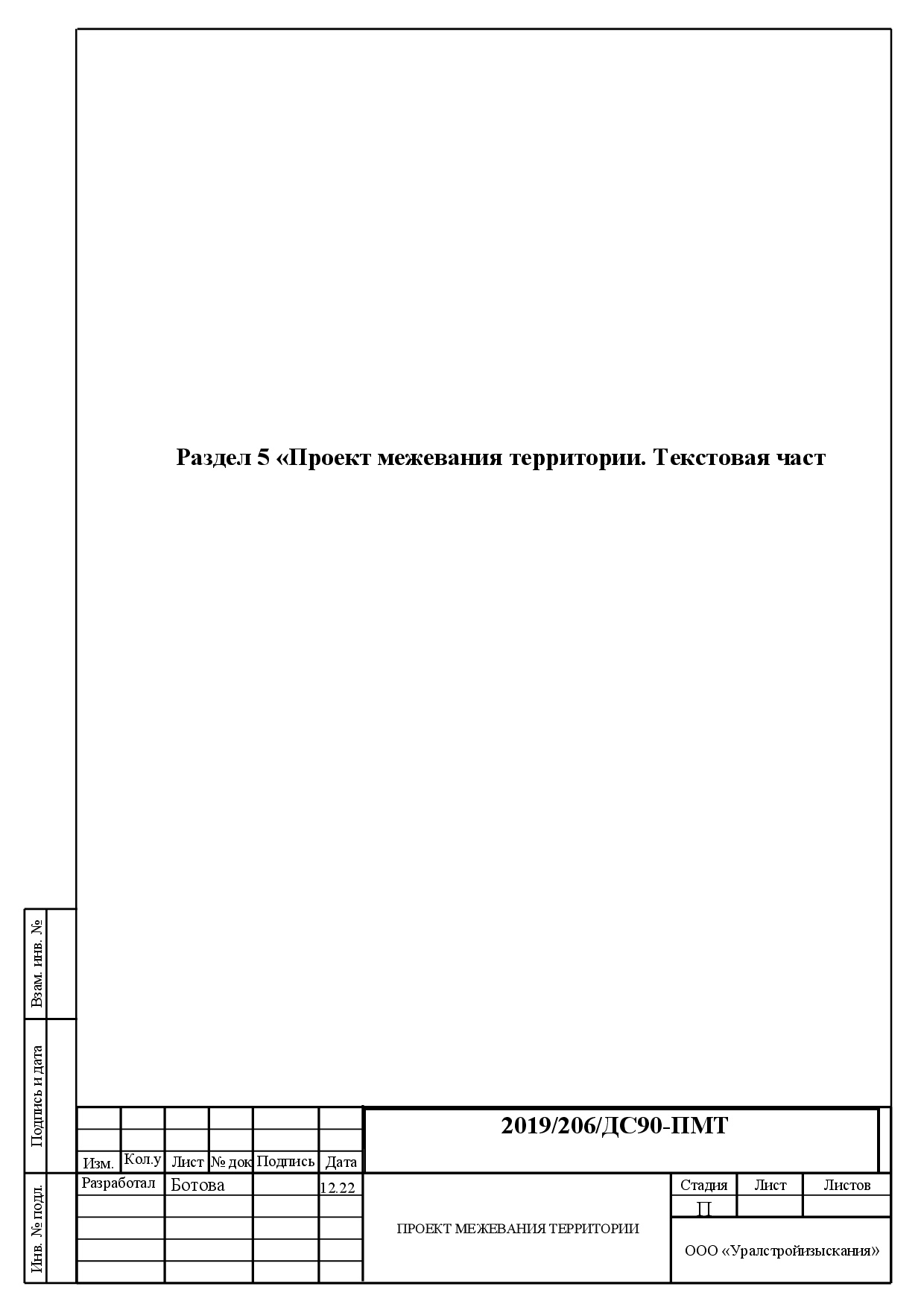 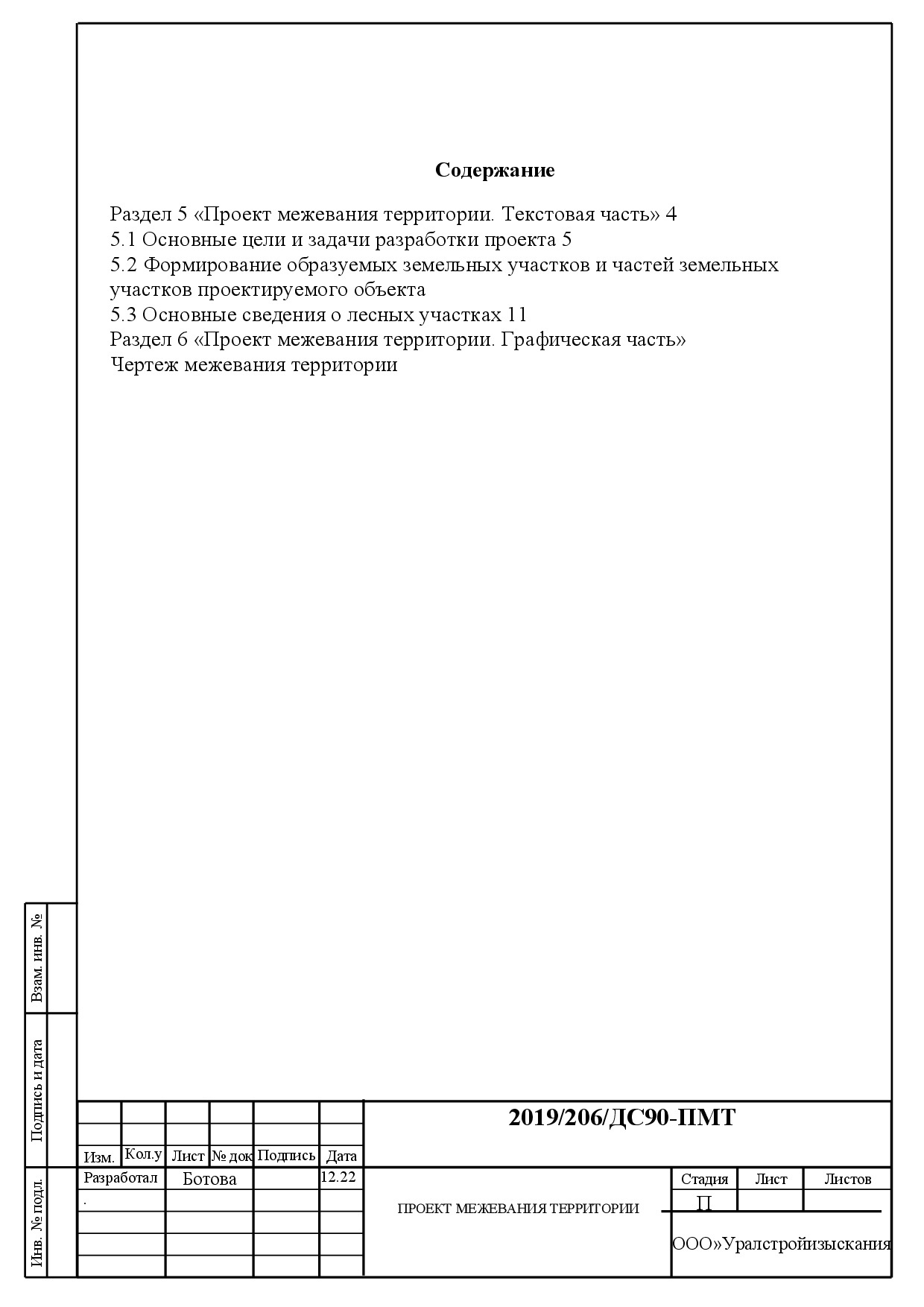 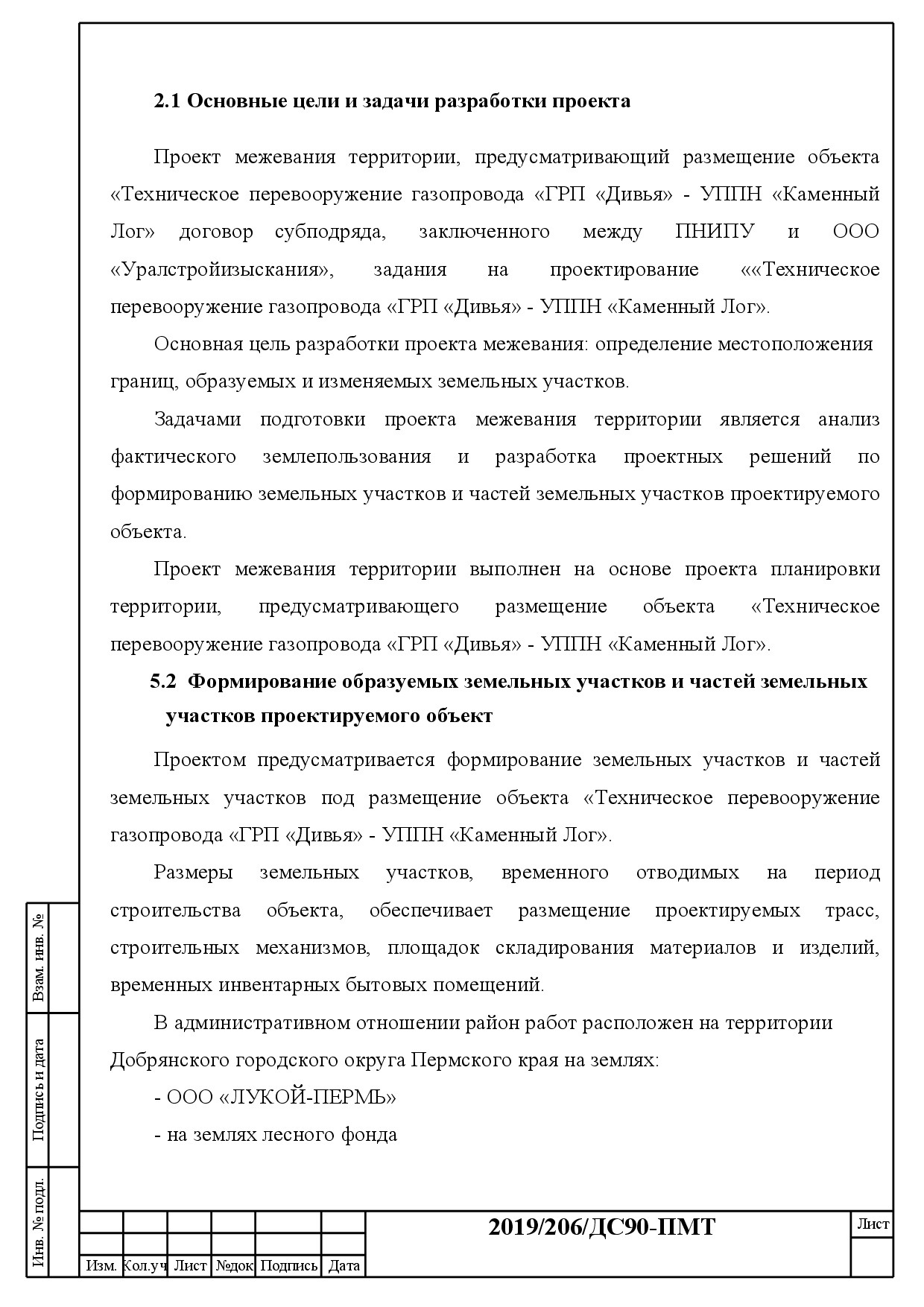 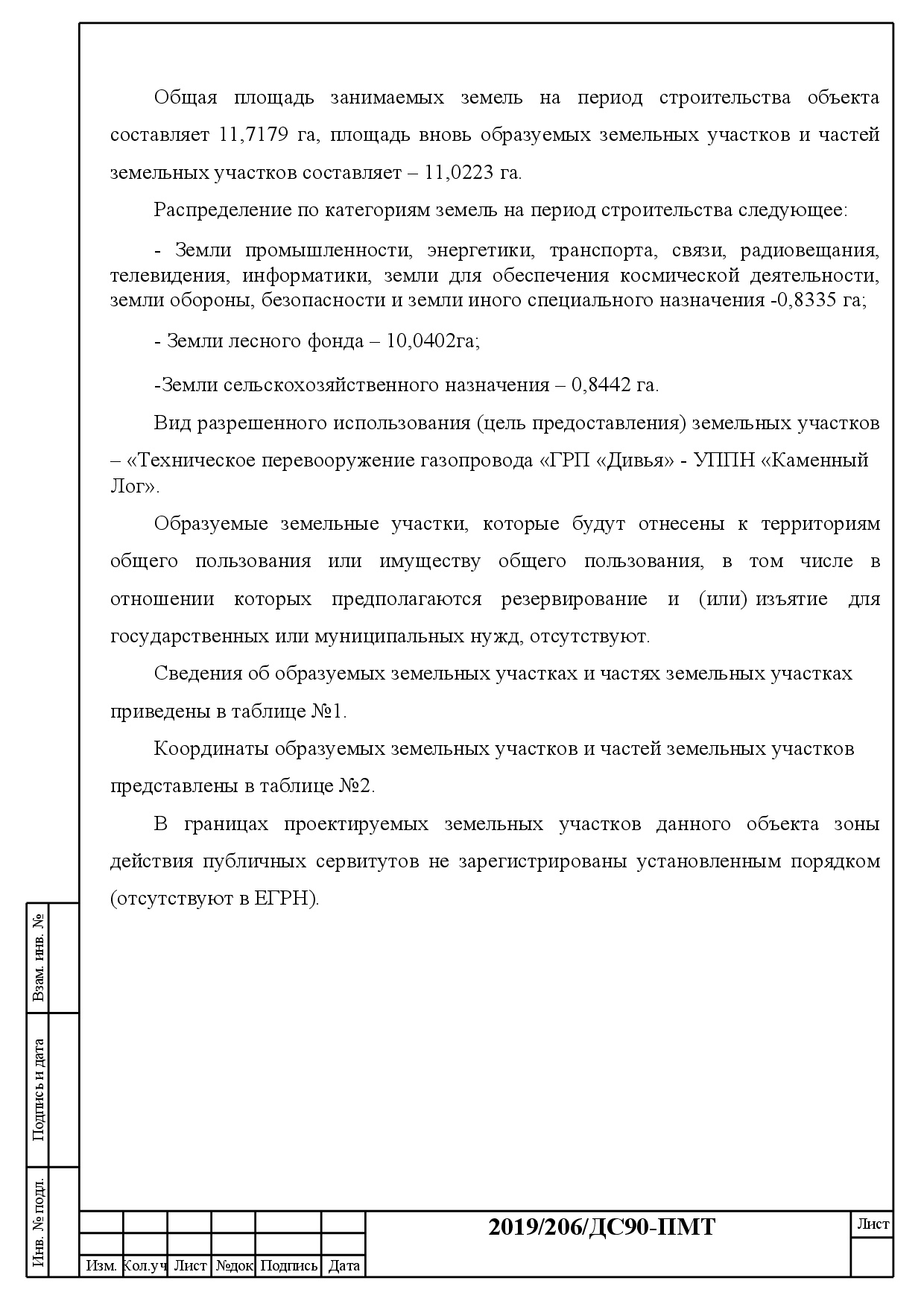 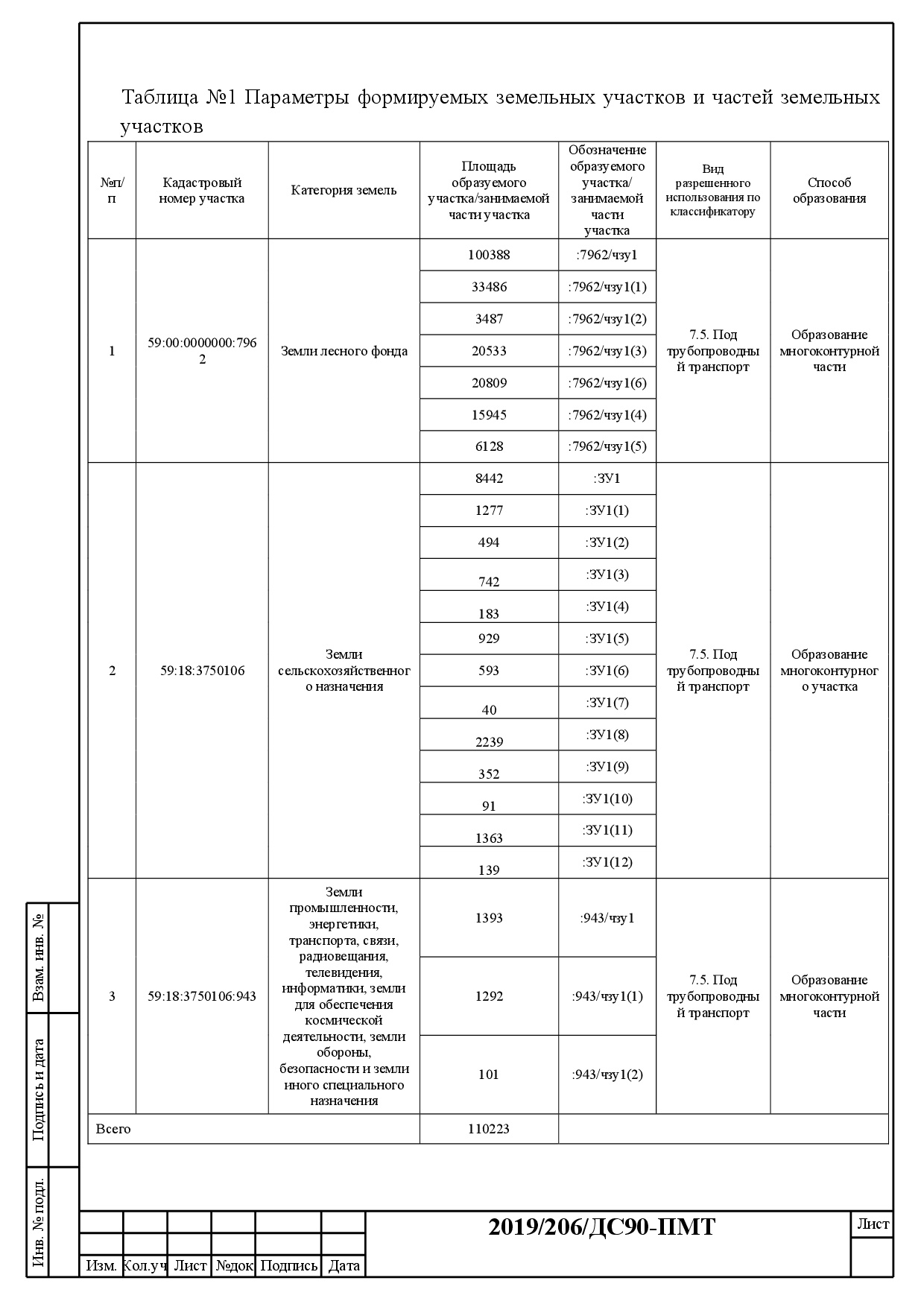 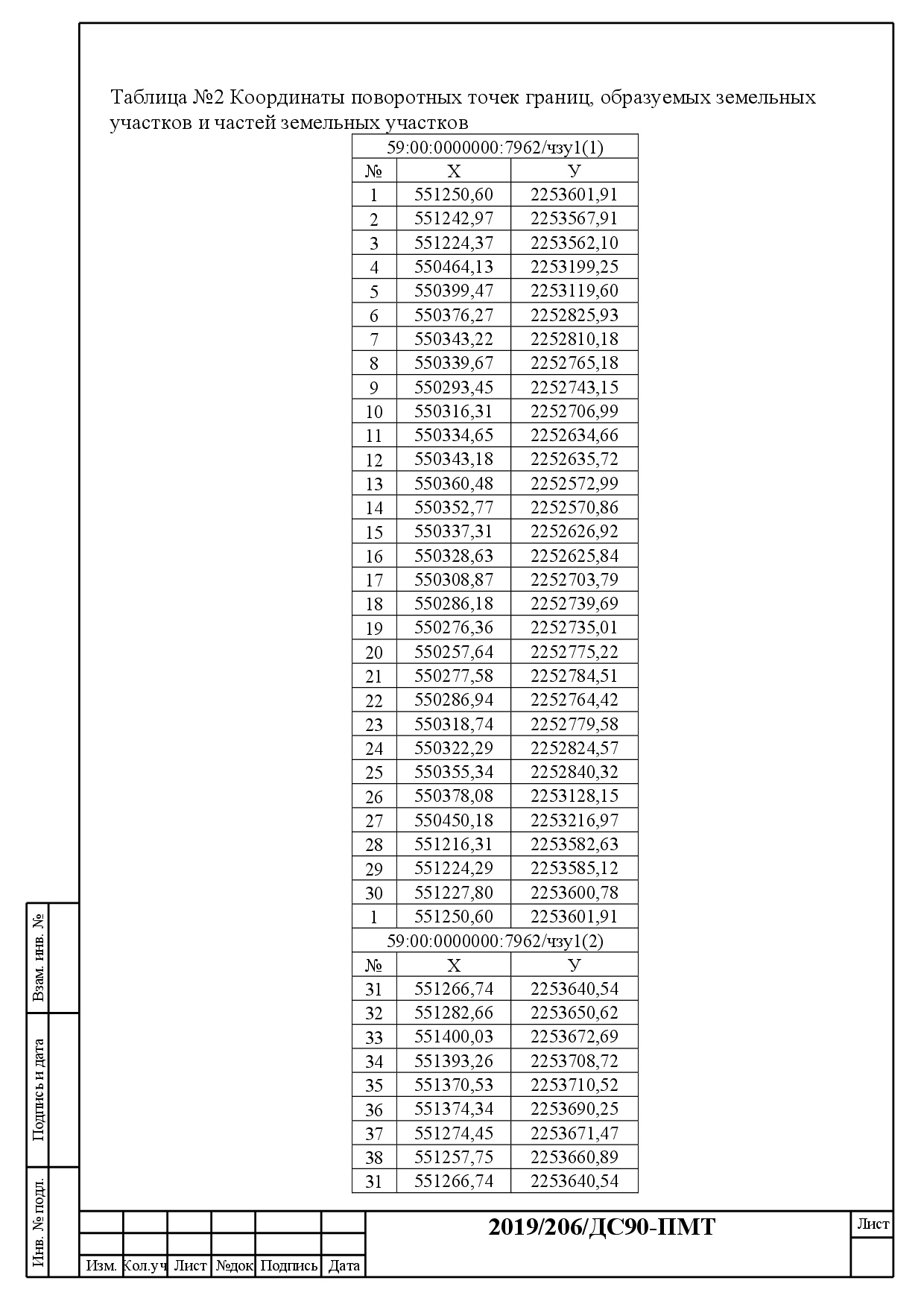 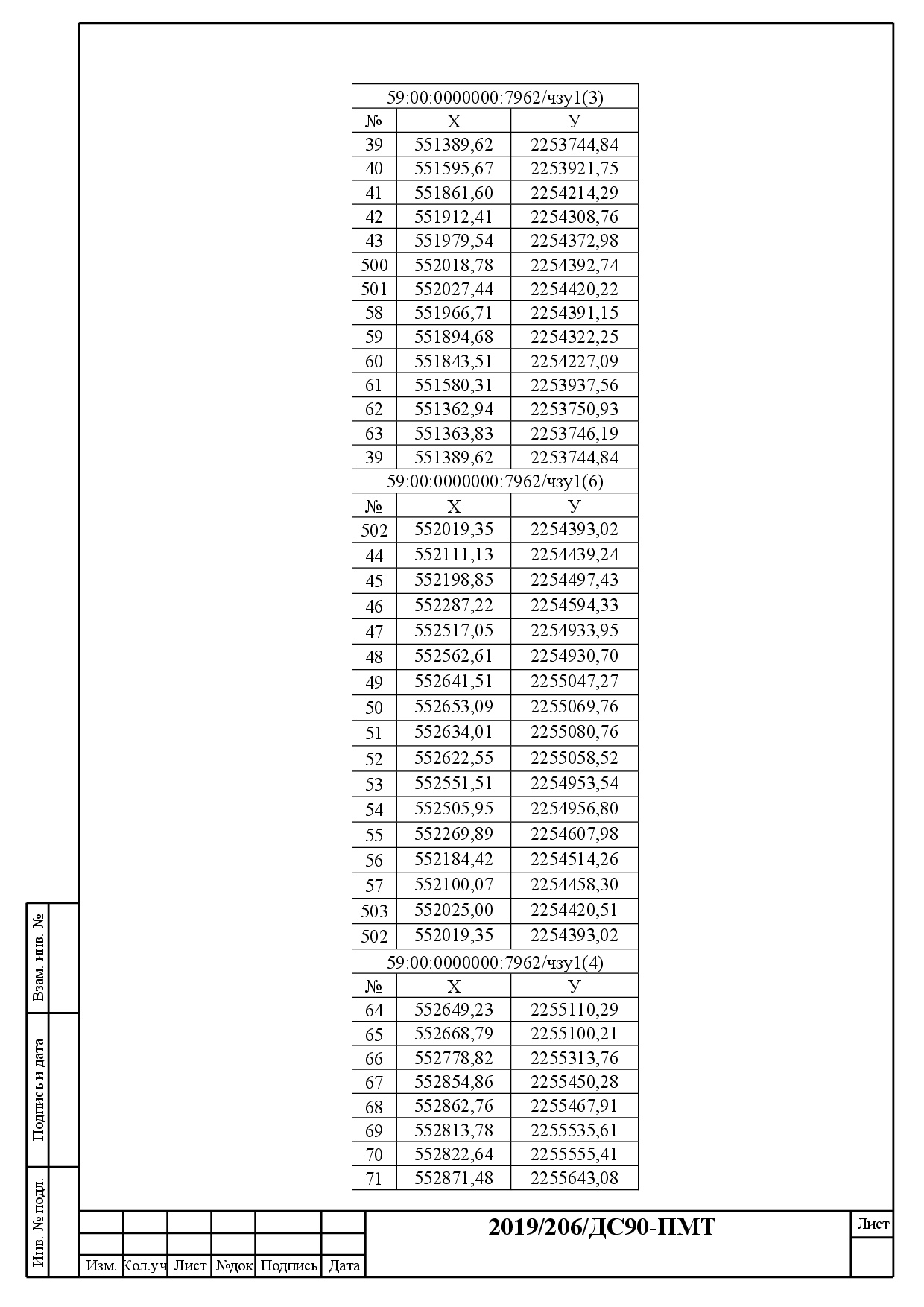 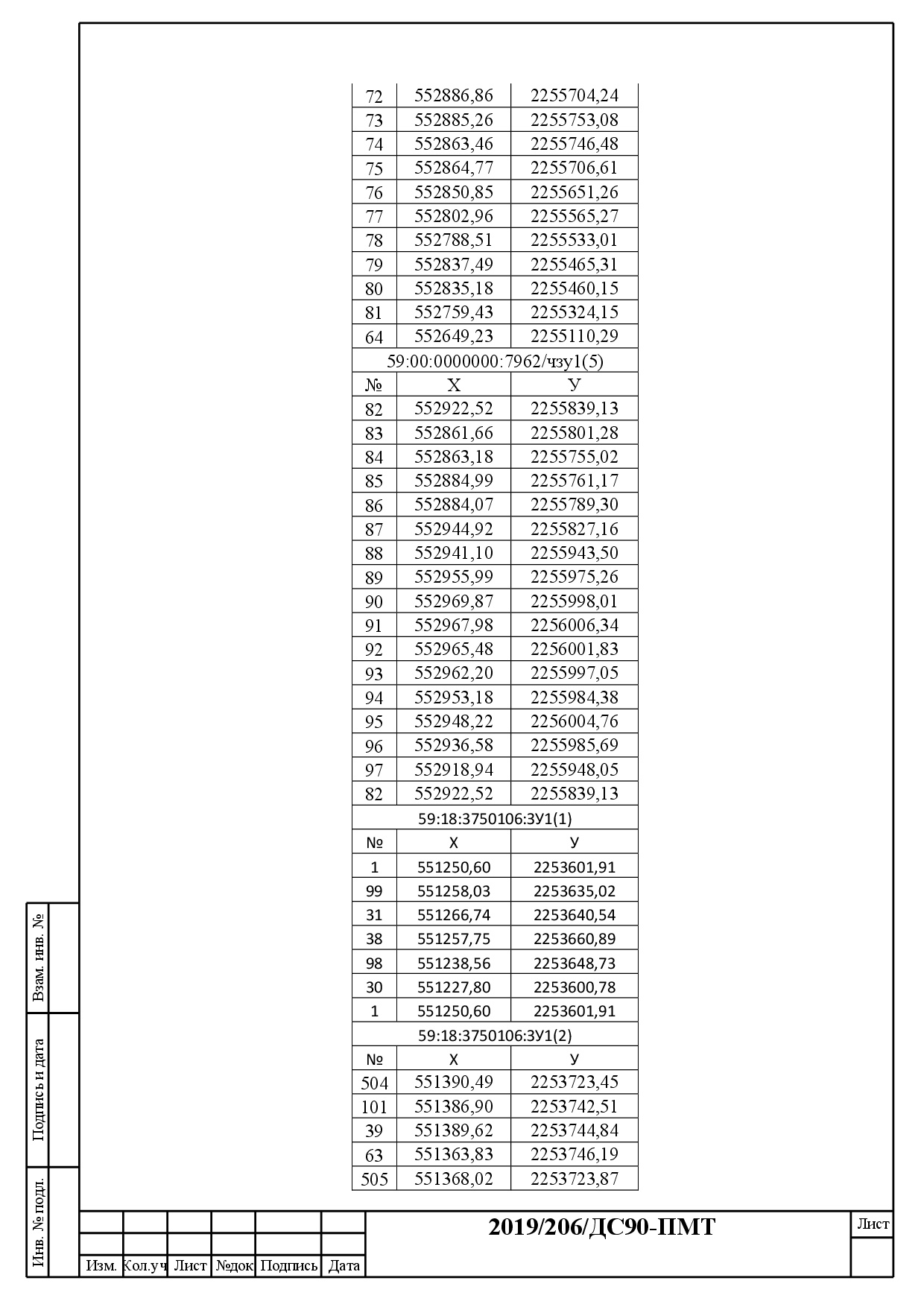 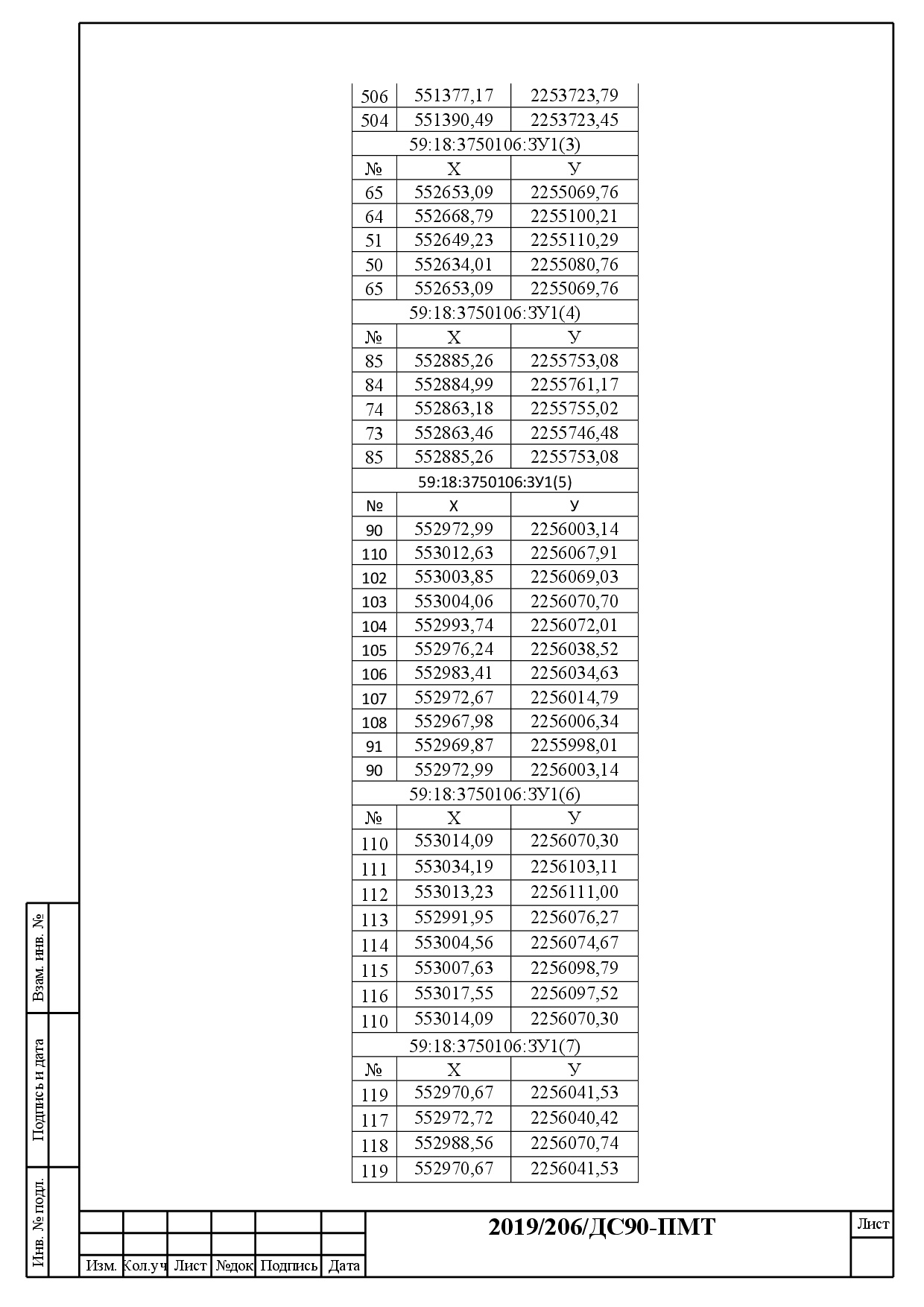 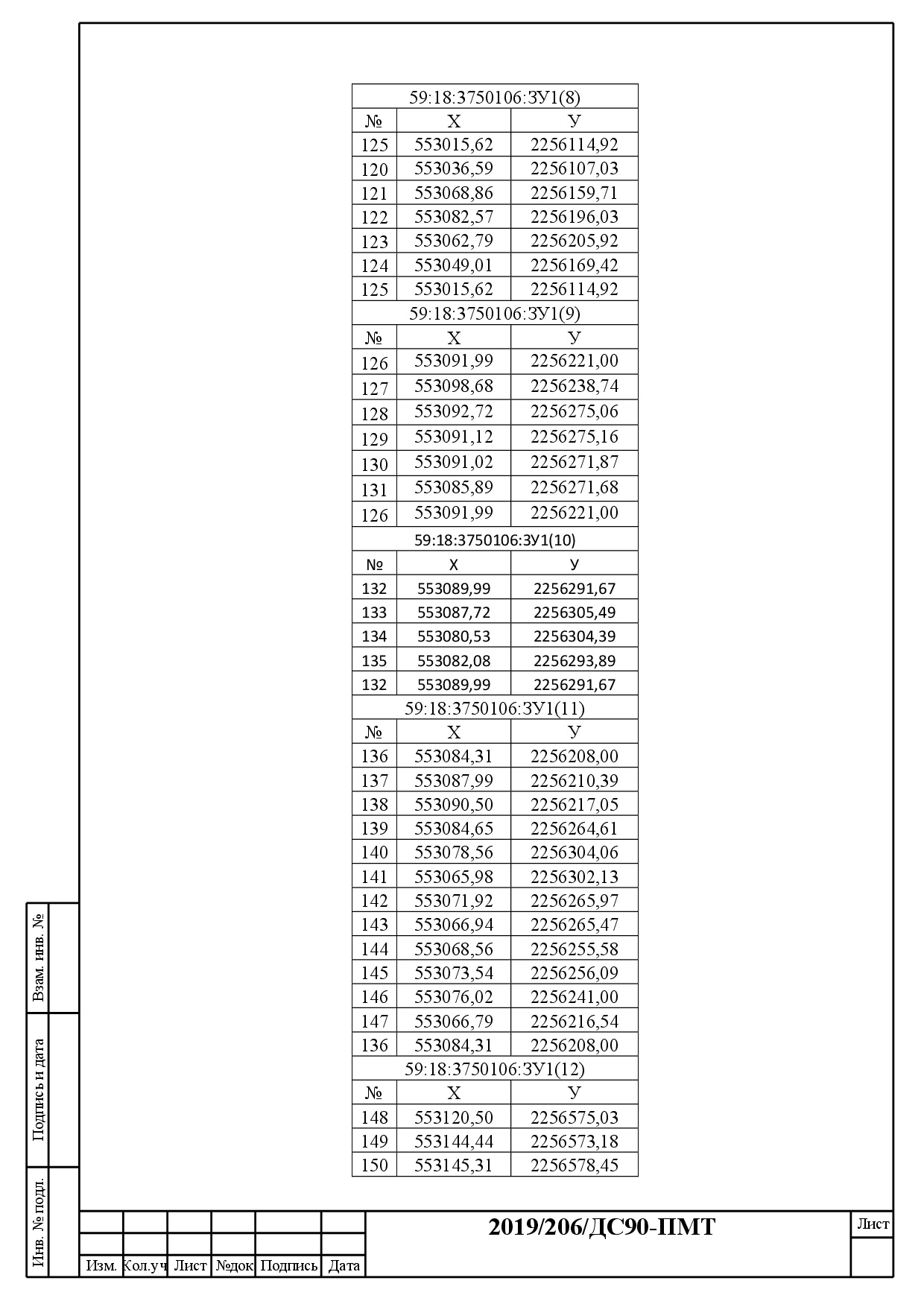 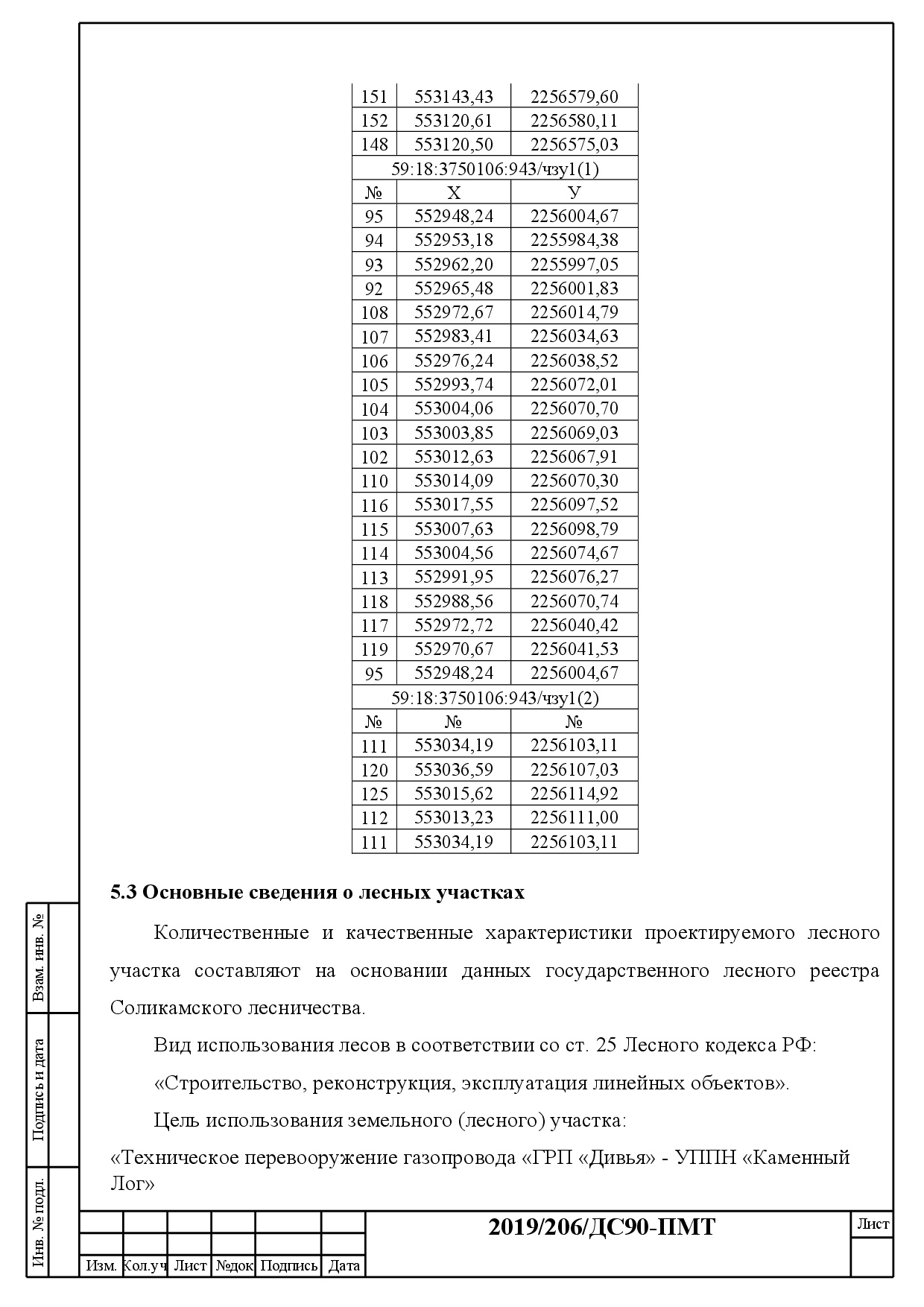 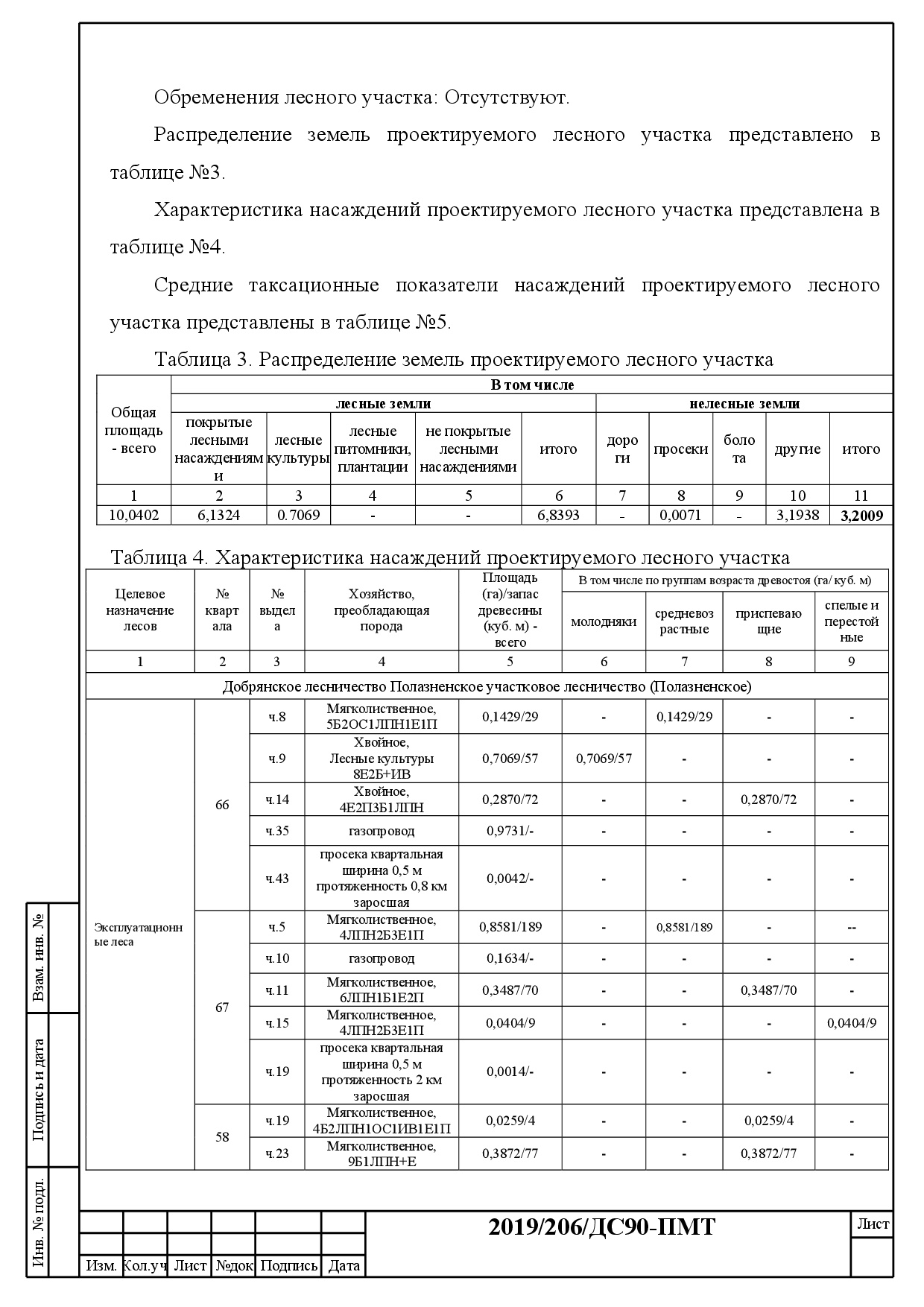 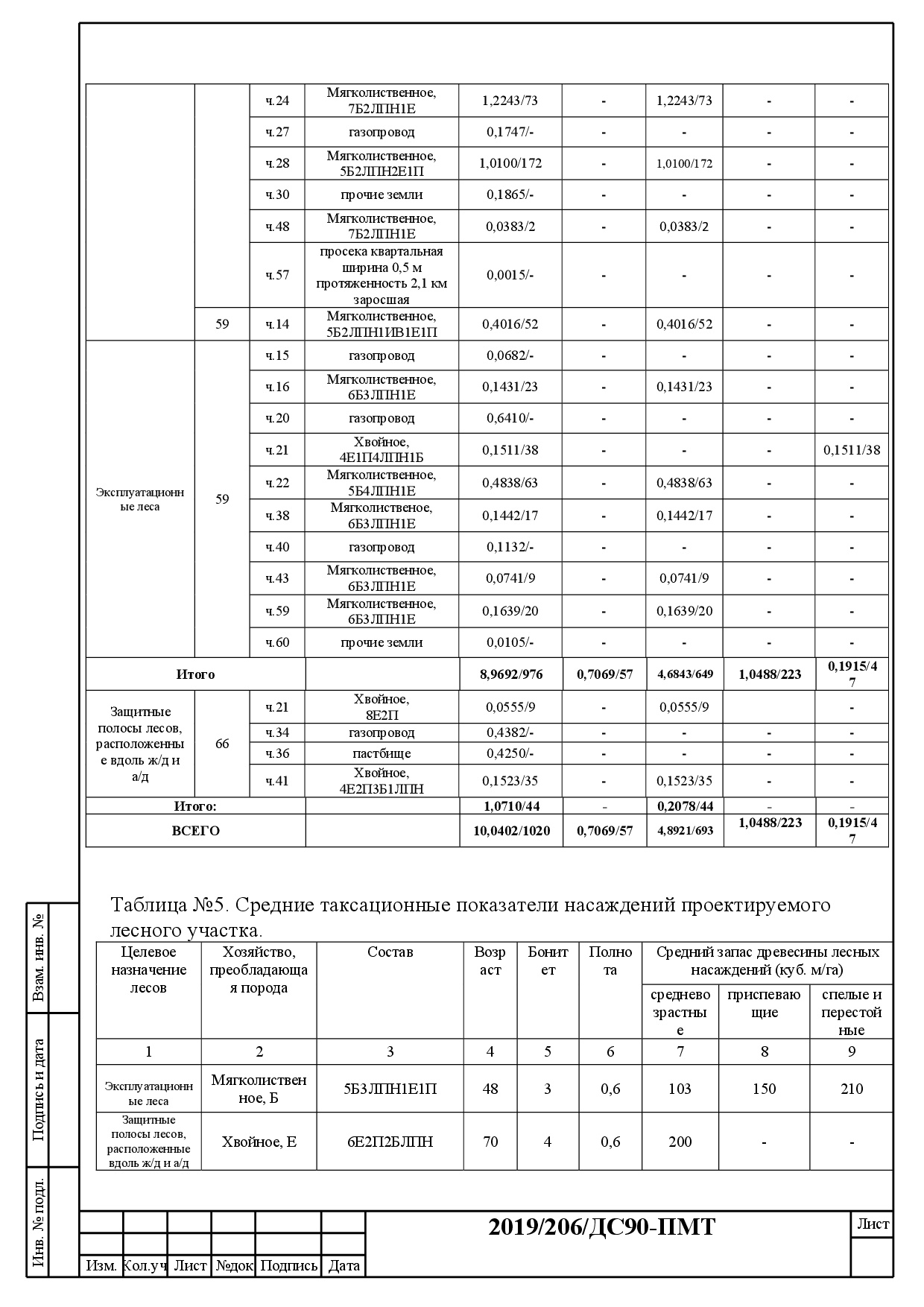 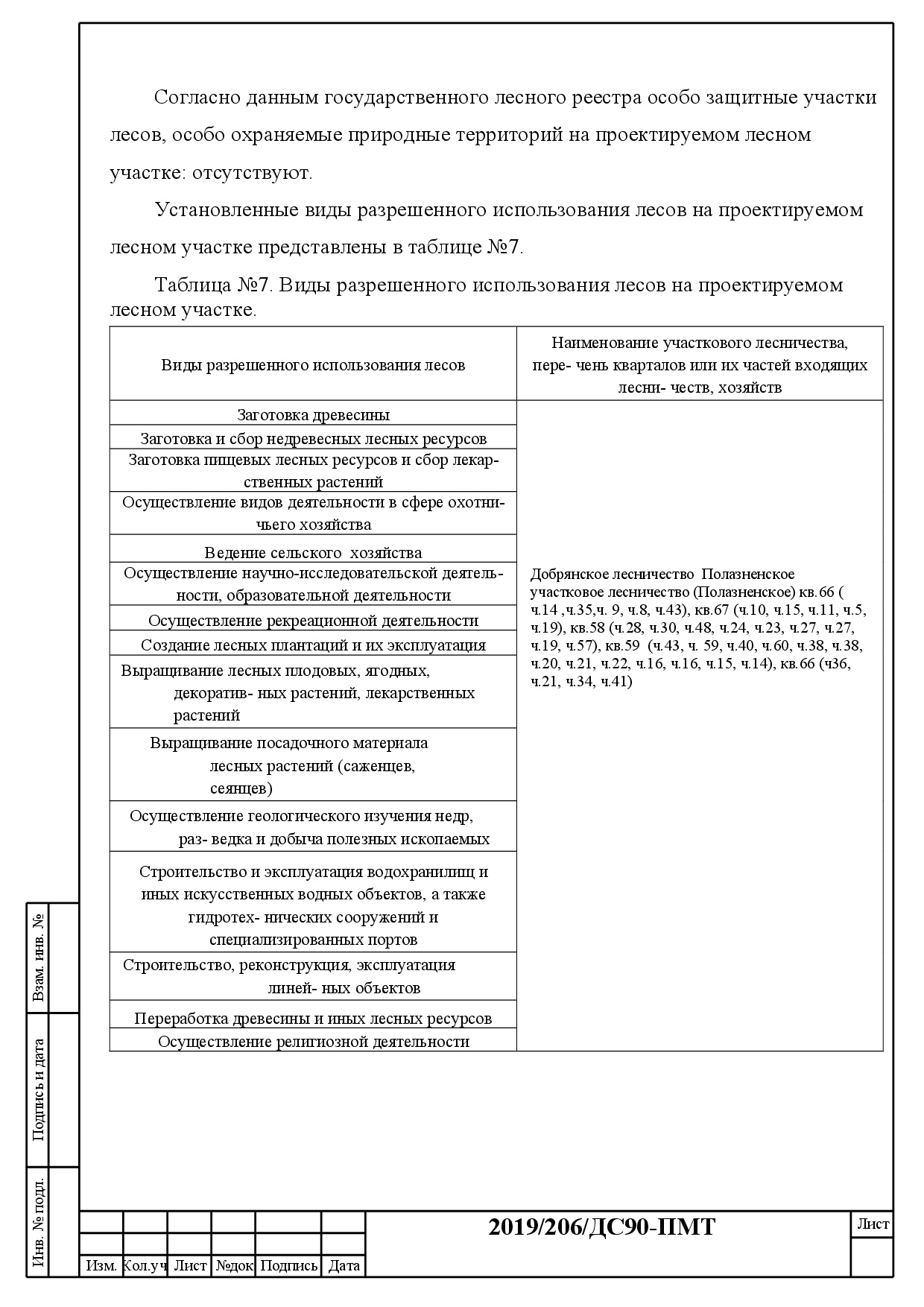 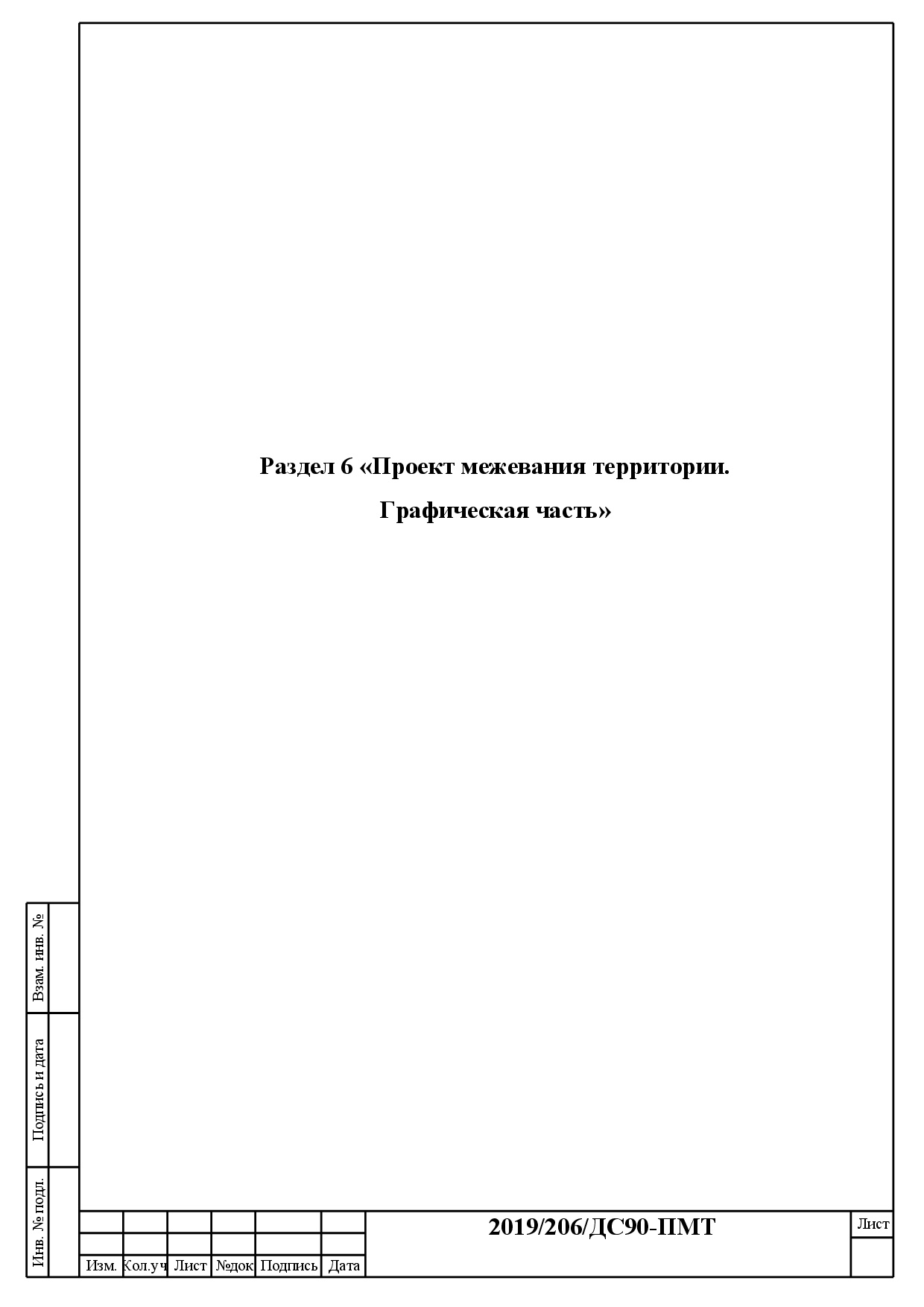 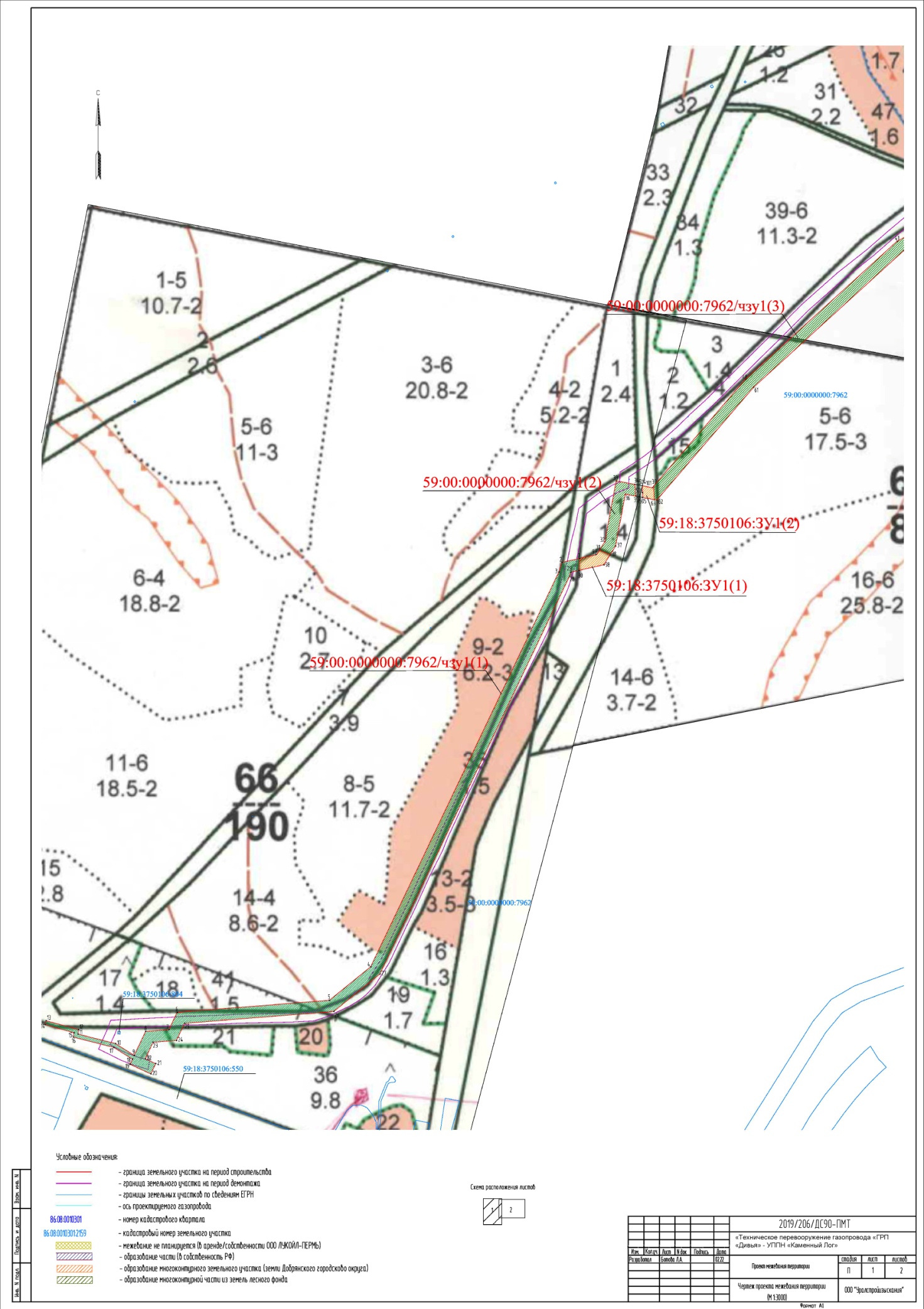 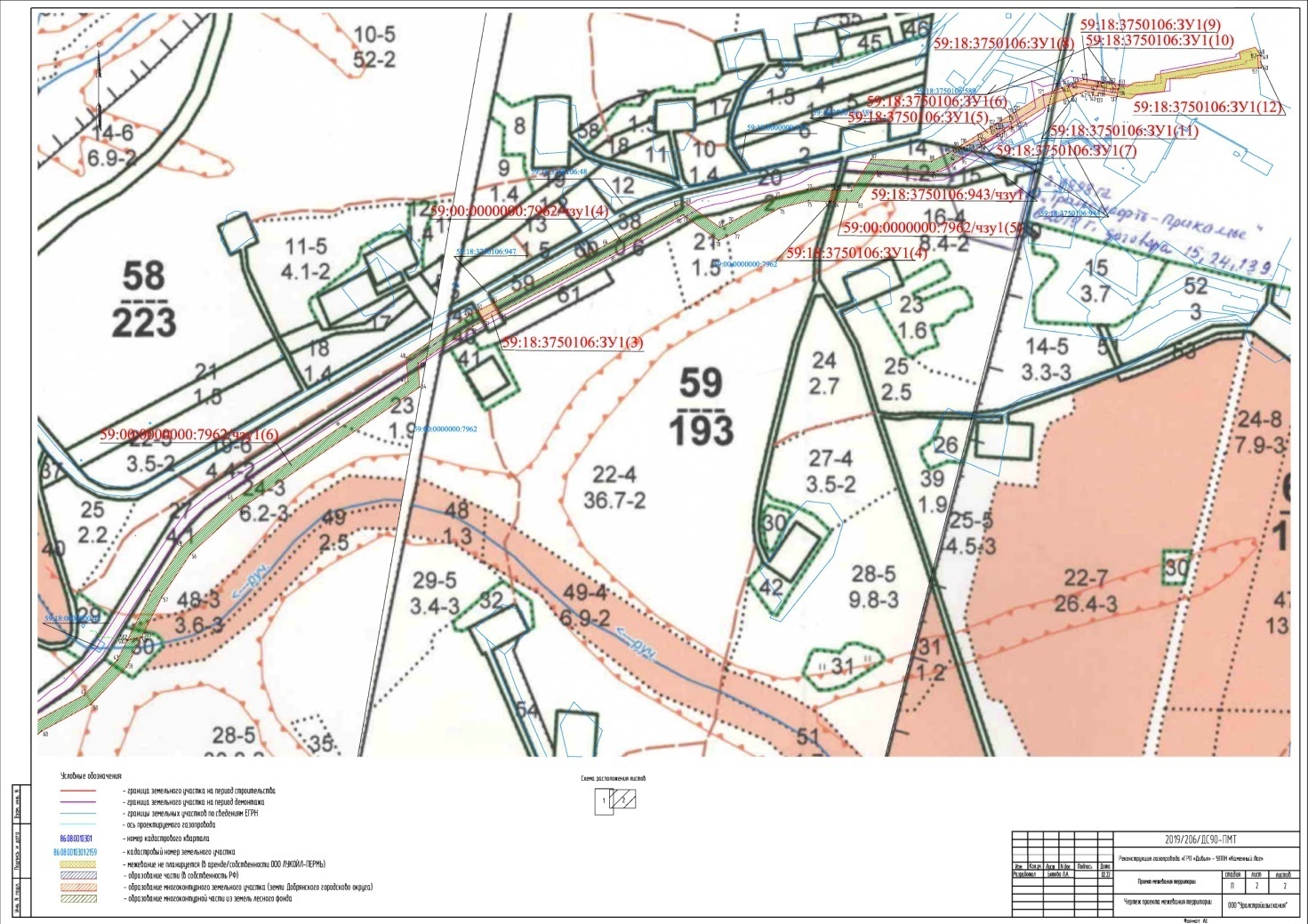 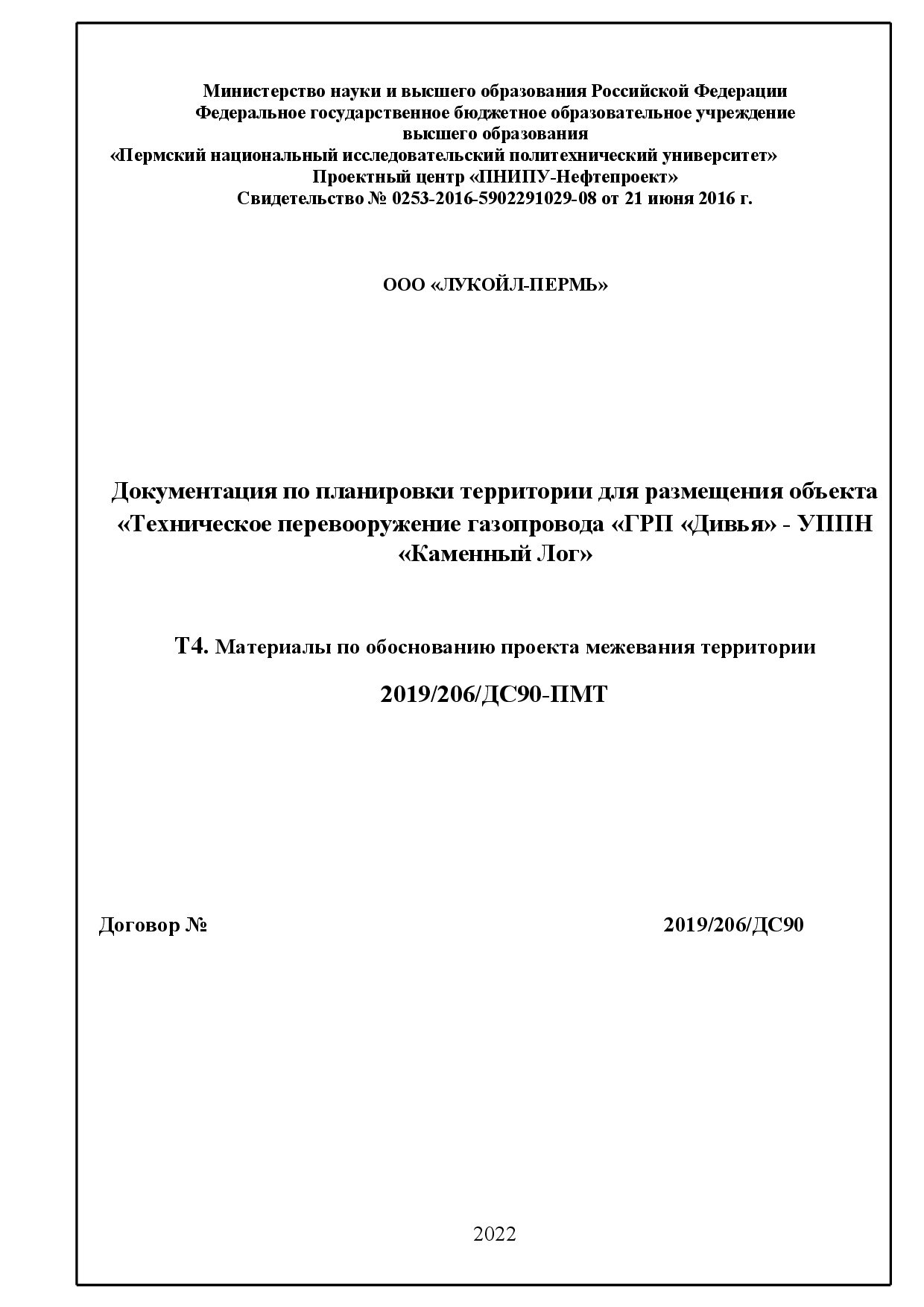 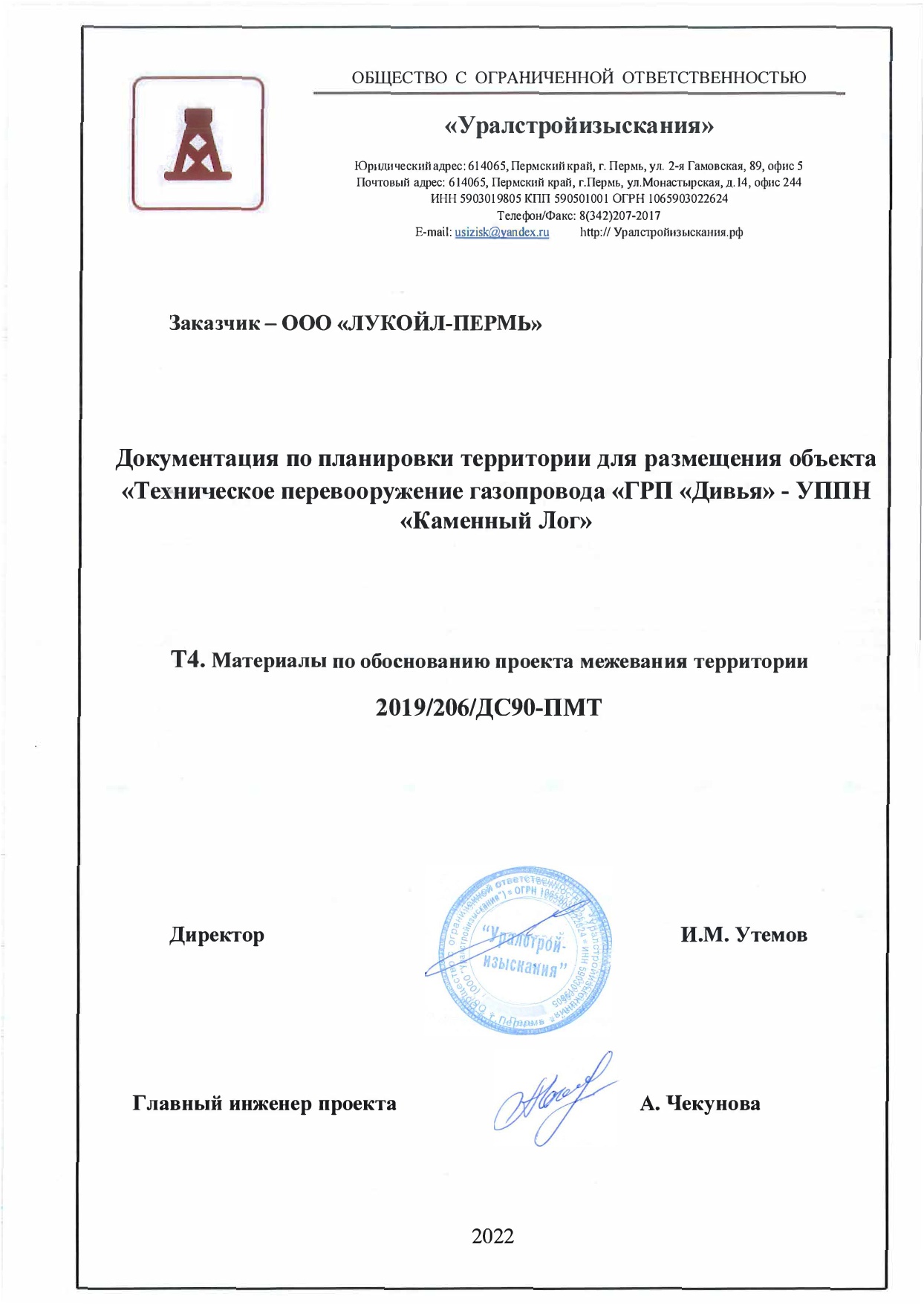 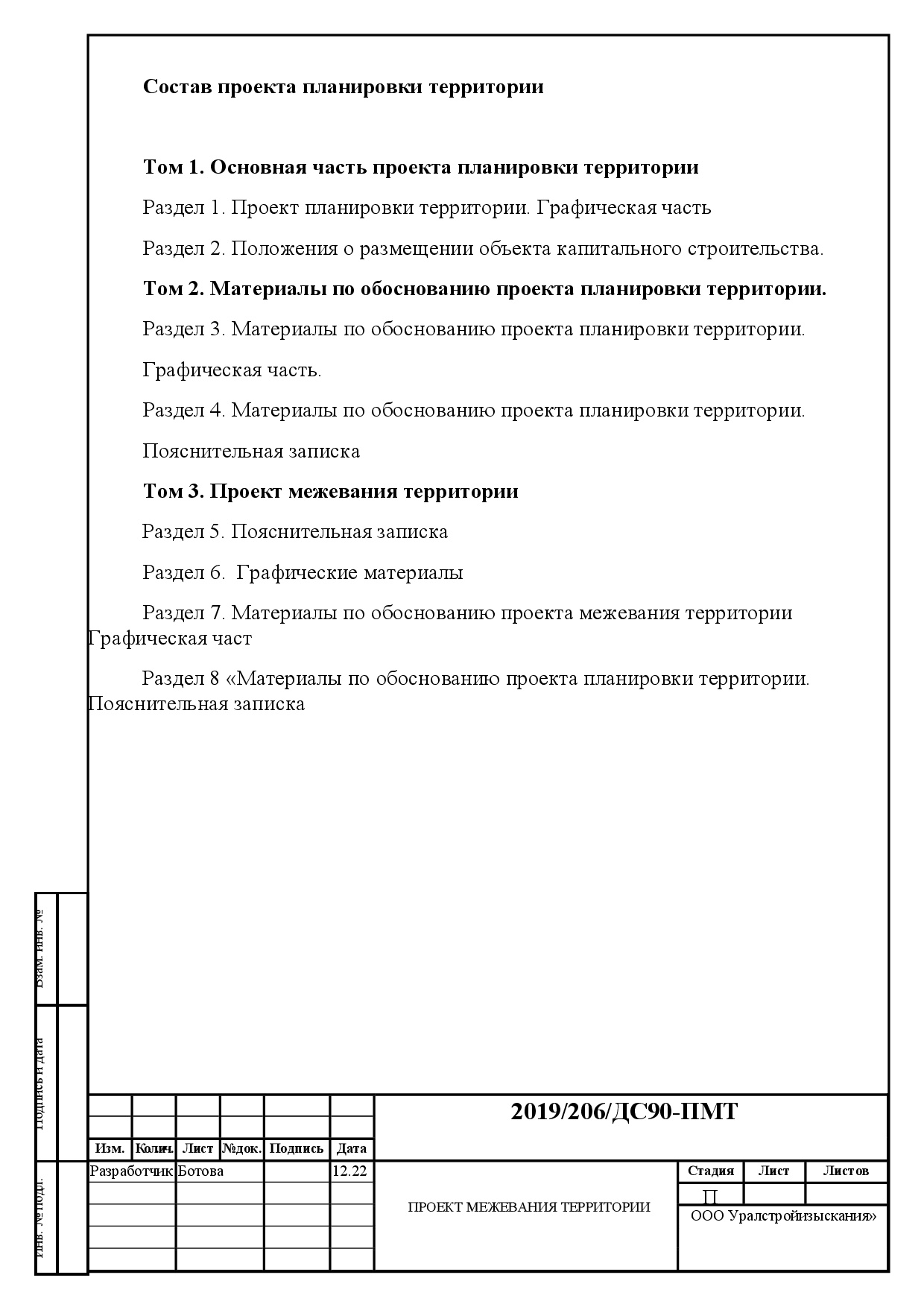 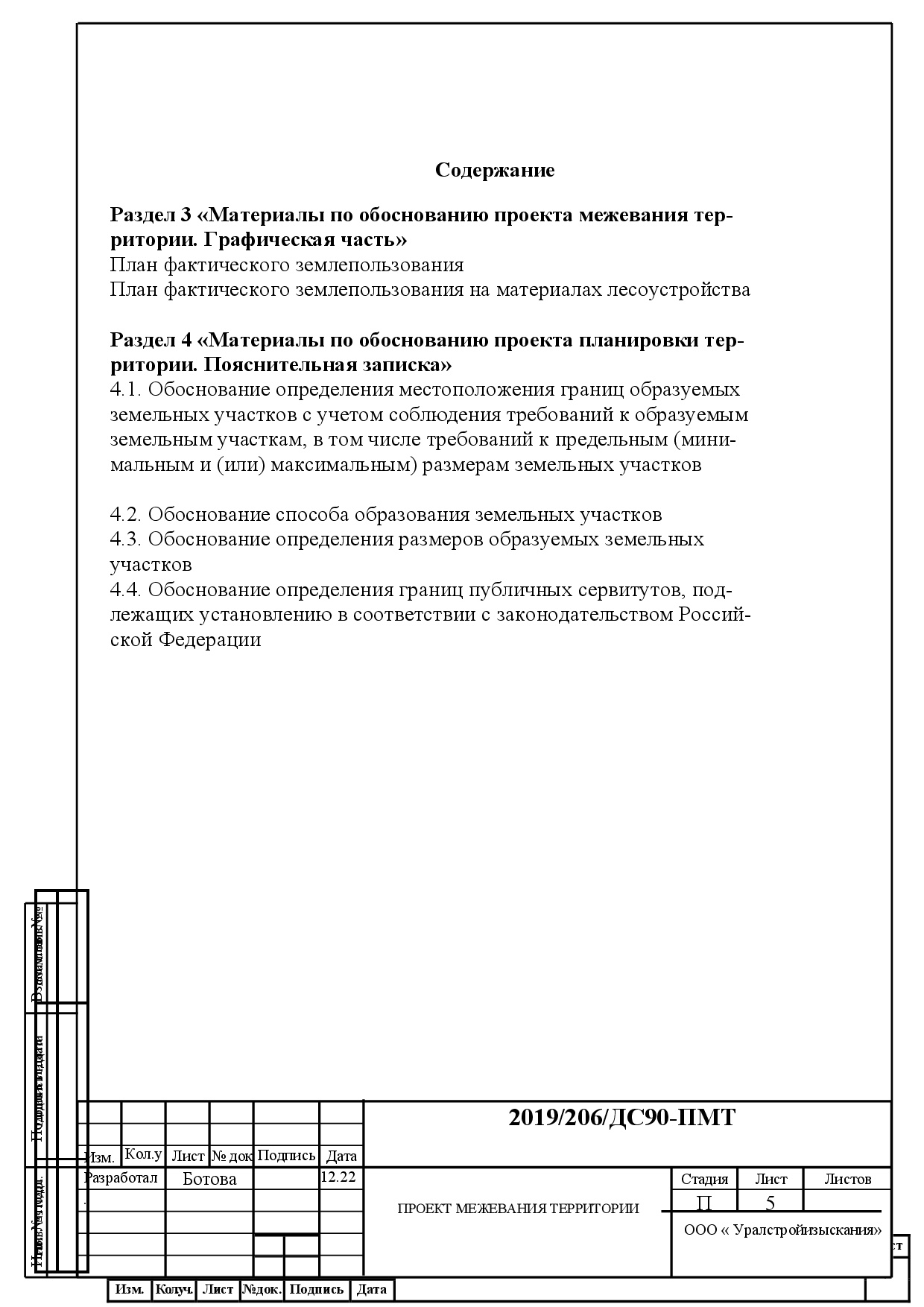 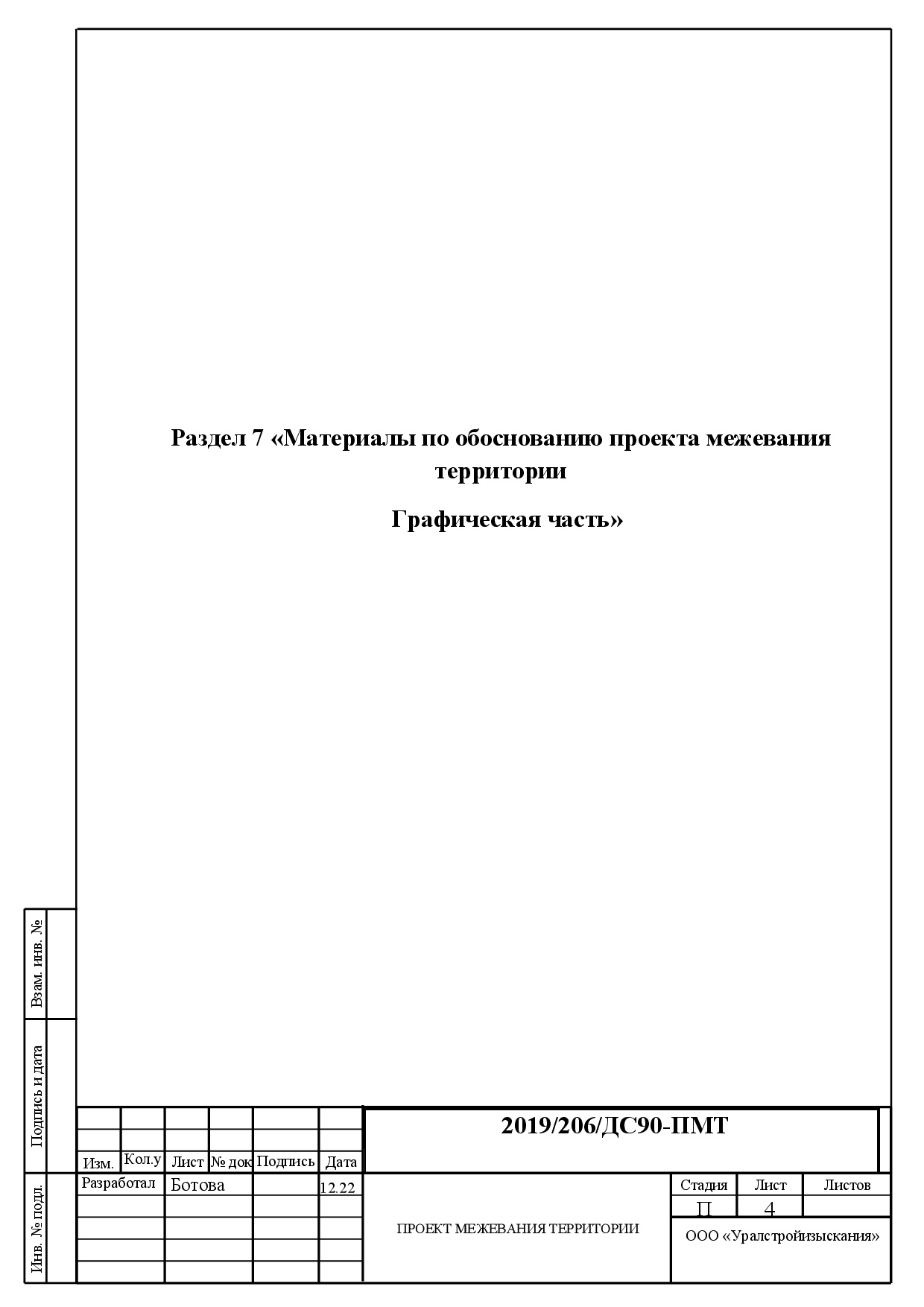 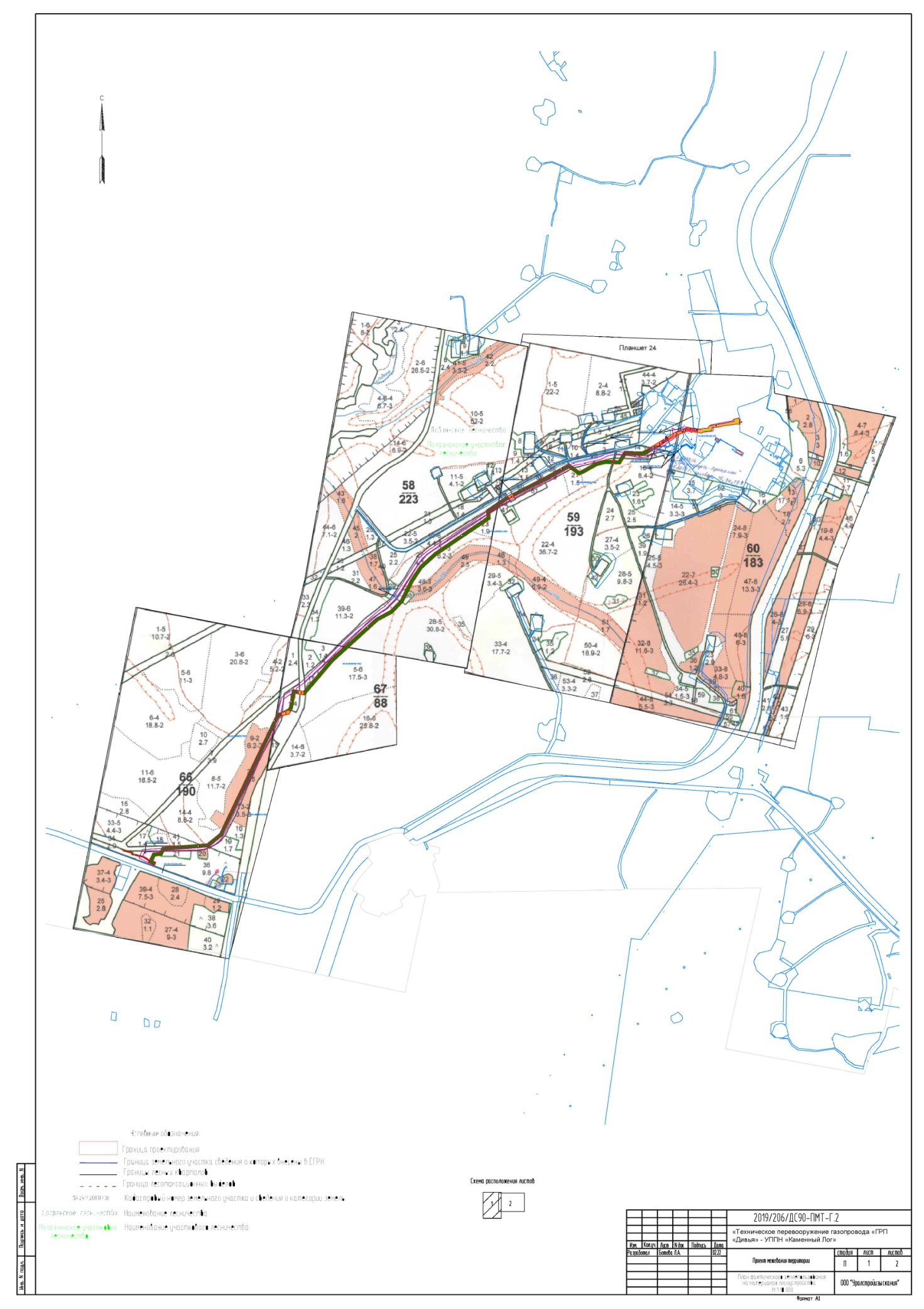 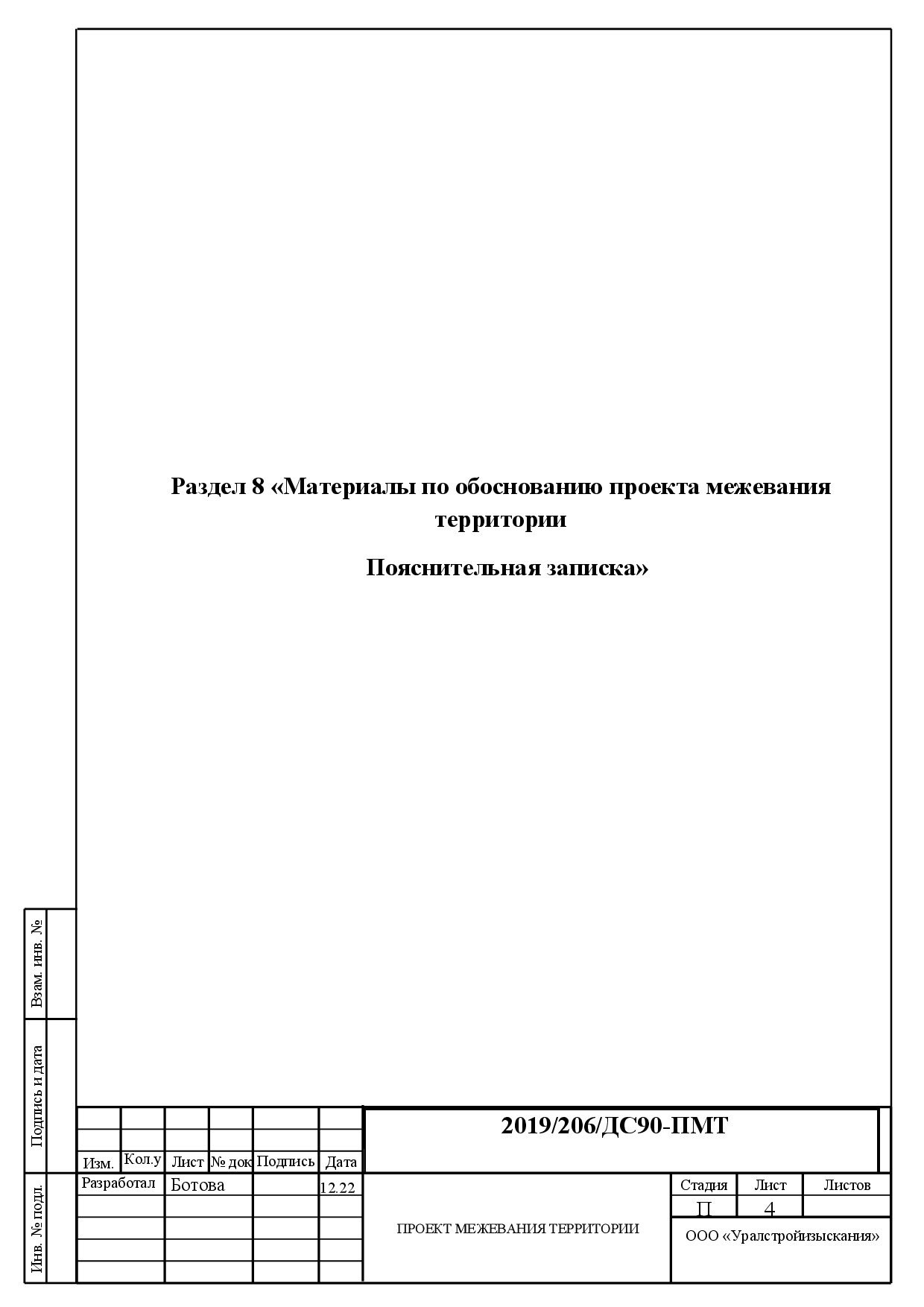 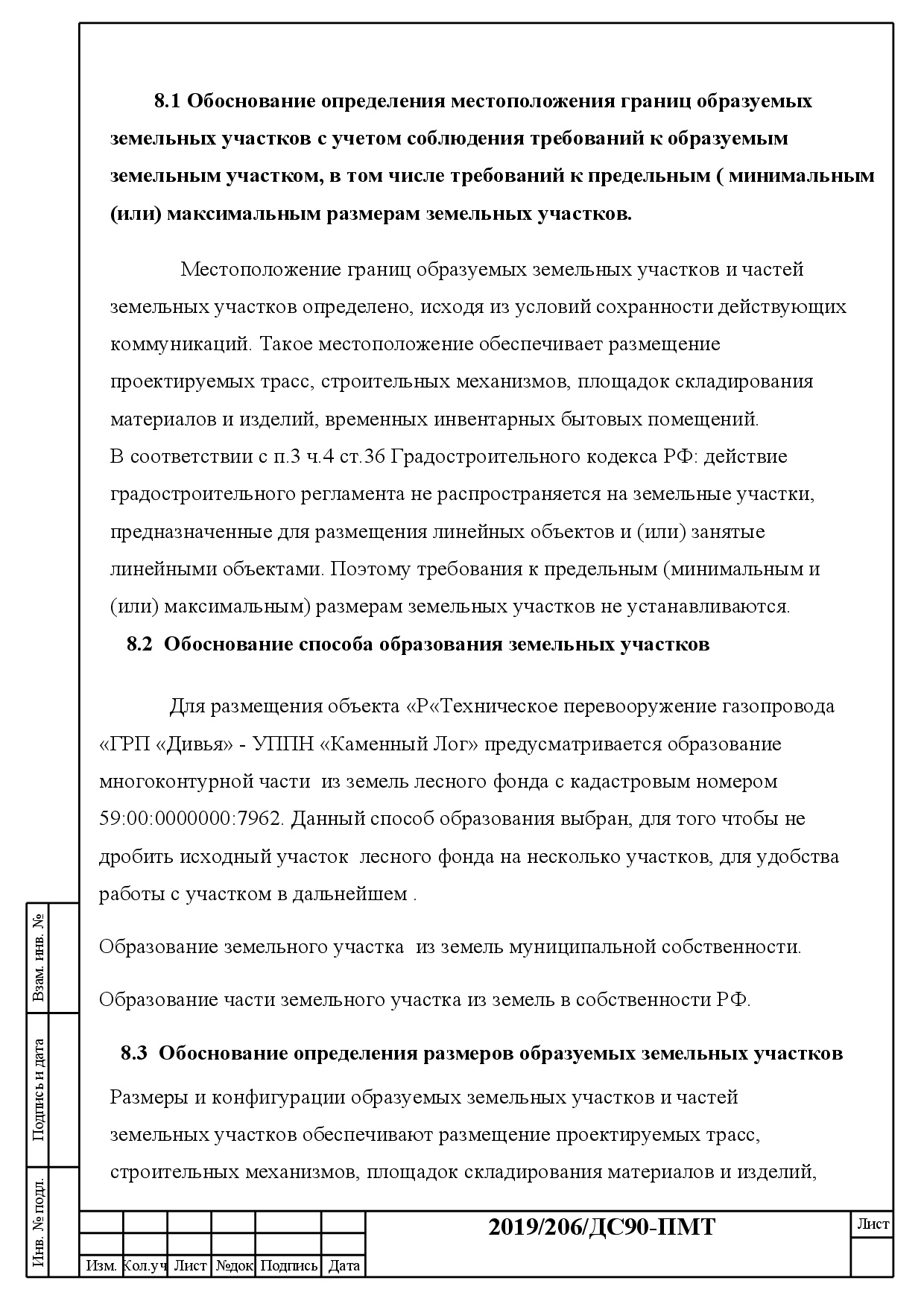 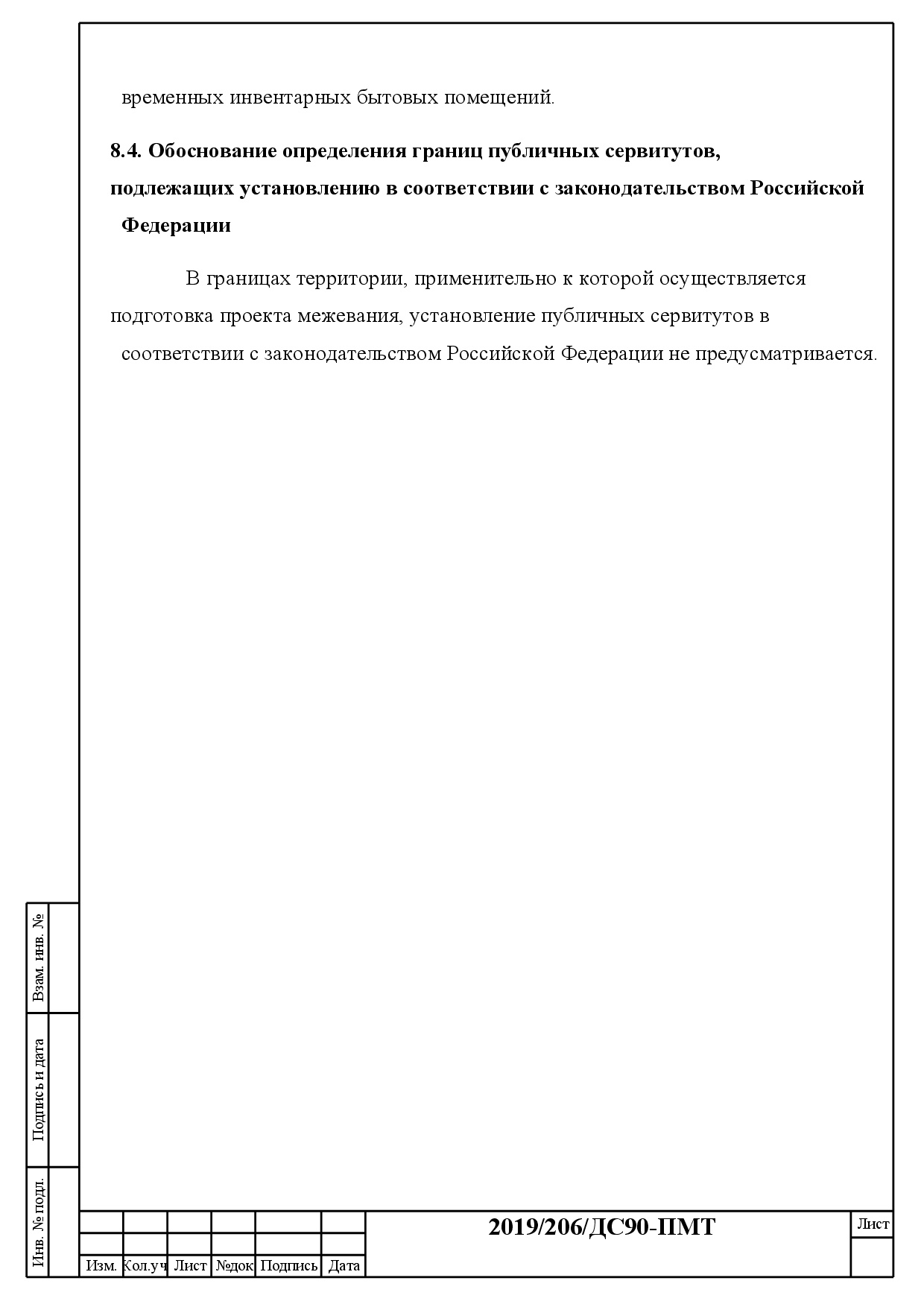 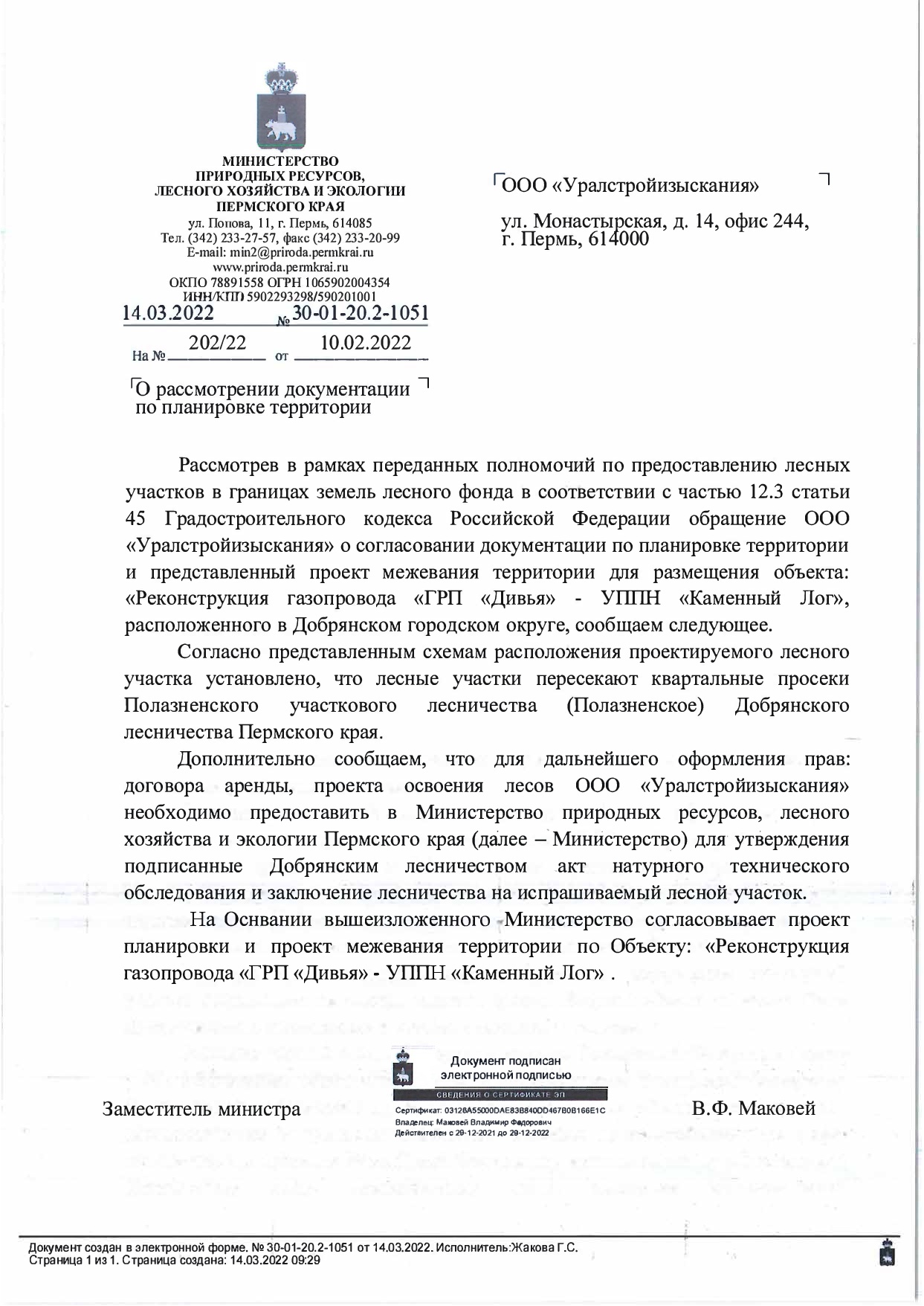 